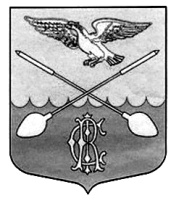 ОФИЦИАЛЬНЫЙ ВЕСТНИК                            28 декабря 2015 г.Дружногорского городского поселения                                                        № 33_________________Информационный бюллетень________________________________________Тираж:  10 экземпляров.  Распространяется бесплатно.Учредитель: Совет депутатов Дружногорского городского поселения; Главный редактор: Володкович В.В.Адрес редакции и издателя: 188377, Ленинградская обл., Гатчинский р-он, г.п. Дружная Горка, ул. Садовая, д.4АДМИНИСТРАЦИЯ ДРУЖНОГОРСКОГО ГОРОДСКОГО ПОСЕЛЕНИЯ  ГАТЧИНСКОГО МУНИЦИПАЛЬНОГО РАЙОНА ЛЕНИНГРАДСКОЙ ОБЛАСТИП О С Т А Н О В Л Е Н И ЕОт 24 декабря 2015  г.                                                                                                                                                             № 502«Об организации выбора специализированной службы по вопросам похоронного дела способомпроведения открытого конкурса и об утверждении конкурсной документации к открытому конкурсу»В соответствии с Федеральным законом от 06.10.2003 года № 131-ФЗ «Об общих принципах организации местного самоуправления в Российской Федерации», Федеральным законом Российской Федерации от 12.01.1996 года № 8-ФЗ «О погребении и похоронном деле», Положением об организации похоронного дела на территории Дружногорского городского поселения, принятым Решением Совета депутатов Дружногорского городского поселения от 24.09.2008г. № 50, от 08.12.2010 г. № 72, руководствуясь Уставом МО Дружногорское городское поселение, Гатчинского муниципального района, Ленинградской области,П О С Т А Н О В Л Я Е Т:1. Организовать выбор специализированной службы по вопросам похоронного дела способом проведения открытого конкурса.2.Утвердить конкурсную документацию к открытому конкурсу по выбору специализированной службы по вопросам похоронного дела на территории Дружногорского городского поселения Гатчинского муниципального района Ленинградской области, порядок и срок проведения (Приложение 1).3. Поручить подготовку по организации и проведению открытого конкурса заместителю главы  администрации Дружногорского городского поселения Отсу И.В.4. Контроль за исполнением настоящего постановления оставляю за собой.Глава администрацииДружногорского городского  поселения                                                                                                     В.В. ВолодковичПриложение 1УТВЕРЖДАЮ:«    » _________________  2015 г.КОНКУРСНАЯ ДОКУМЕНТАЦИЯДЛЯ ПРОВЕДЕНИЯ ОТКРЫТОГО КОНКУРСАпо выбору специализированной службы по вопроса  похоронного дела на территории Дружногорского городского поселенияп. Дружная Горка2015 годКонкурсная документацияСодержание конкурсной документации I.  Приглашение к участию в конкурсе.	3II. Инструкция участникам конкурса	4Общие положения	41. Общие положения и законодательное регулирование	42. Предмет конкурса, требования к специализированной службе	43. Организация конкурса	54. Порядок предоставления конкурсной документации и разъяснение положений конкурсной документации	75. Внесение изменений в конкурсную документацию	76. Отказ от проведения конкурса	87. Одна конкурсная заявка от каждого Претендента	8Порядок подготовки конкурсной заявки	88. Язык конкурсной заявки	89. Оформление и подписание конкурсной заявки	810. Опечатывание и маркировка конкурсной заявки	811. Окончание срока подачи конкурсных заявок	1012.  Изменения в конкурсных заявках и их отзыв	1013. Порядок вскрытия конвертов с заявками на участие в конкурсе	1014. Разъяснения заявок на участие в конкурсе	1115. Рассмотрение заявок на участие в конкурсе и допуск к участию в конкурсе	1116. Критерии и порядок оценки заявок на участие в конкурсе	12Определение победителя конкурса	1317. Порядок принятия решения	1318. Публикация результатов конкурса	1419. Право на обжалование	14III. Информационная карта	15IV.Техническая часть	18V. Проект договора	20VI. Образцы форм	26I.  Приглашение к участию в конкурсе.ИЗВЕЩЕНИЕо проведении открытого конкурса по выбору специализированной службы по вопросам похоронного дела на территории Дружногорского городского поселенияФорма торгов: открытый конкурс.Заказчик: Администрация МО Дружногорское городское поселение Гатчинского муниципального района Ленинградской области. Местонахождения и почтовый адрес: 188377, Ленинградская область, Гатчинский район, г.п. Дружная Горка, ул. Садовая, д. 4, контактные телефоны: 8-/81371/-65-434; 65-010, 65-330.Предмет контракта: выбор специализированной службы по вопросам похоронного дела на территории Дружногорского городского поселения. Объем оказываемых услуг:  объемы услуг указаны в Технической части конкурсной документации. Место оказания услуг: кладбища, находящиеся на территории Дружногорского городского поселения (кладбище в д. Кургино, д. Заозерье, д. Остров, д. Лампово, с. Орлино, г.п. Дружная Горка)Срок действия полномочий специализированной службы по вопросам похоронного дела: с момента подписания договора до 31.12.2019 г.Срок, место и порядок предоставления конкурсной документации:  полный комплект конкурсной документации может быть получен всеми заинтересованными лицами по письменному заявлению, в т.ч. в форме электронного документа, в течение 2-х рабочих дней после получения организатором конкурса заявления. Конкурсная документация предоставляется по адресу Заказчика по рабочим дням с 9-00 до 13-00 часов  и с 14-00 до 18-00 (в пятницу и предпраздничные дни до 17-00) в каб. № 6 в электронном виде, бесплатно. Так же конкурсная документация доступна для ознакомления на официальном сайте МО Дружногорское городское поселение без взимания платы.Информационное обеспечение конкурса осуществляется через официальный сайт: www.torgi.gov.ru.Порядок и место подачи заявок на участие в открытом конкурсе – заявки подаются по форме, установленной документацией о конкурсе, в Администрацию Дружногорского городского поселения со дня, следующего за днем опубликования извещения о проведении открытого конкурса в официальном издании или размещения на официальном сайте,  с 24.12.2015 г. по рабочим дням с 9-00 до 13-00 и с 14-00 до 18-00 (в пятницу и предпраздничные дни до 17-00) московского времени, до дня вскрытия конвертов с заявками 25.01.2016 г. 11-00 московского времени по вышеуказанному адресу Заказчика в кабинете № 2.Вскрытие конвертов с заявками производится по адресу Заказчика 25.01.2016 года в 11-00 часов в кабинете № 2.Место, дата и время рассмотрения заявок производится по адресу Заказчика 25.01.2016 года в 12-00 часов в кабинете № 2.Место, дата и время  подведения итогов конкурса производится по адресу Заказчика 26.01.2016 года в 11-00 часов в кабинете № 2.Преимущества не предоставляются. Обеспечение конкурсной заявки не требуется.II. Инструкция участникам конкурсаОбщие положения1. Общие положения и законодательное регулирование1.1. Настоящая конкурсная документация определяет порядок проведения открытого конкурса по отбору специализированной службы по вопросам похоронного дела на территории муниципального образования Дружногорское городское поселение  Гатчинского муниципального района Ленинградской области, подготовки конкурсной заявки и оформления документов, необходимых Претендентам для участия в конкурсе. 1.2.1. «Заказчик» (далее - Заказчик) – Администрация Дружногорского городского поселения Гатчинского муниципального района Ленинградской области.1.2.2. «Конкурсная комиссия» (далее – комиссия) - коллегиальный орган, создаваемый Заказчиком, по вопросам похоронного дела по осуществлению погребения умерших на территории муниципального образования Дружногорское городское поселение (Постановление администрации Дружногорского городского поселения № 231 от 05.12.2015 г., в ред. постановлений от  23.04.2015 № 130, от 09.11.2015 № 411).1.2.3. «Претендент на участие в открытом конкурсе» - любое юридическое лицо независимо от организационно-правовой формы, формы собственности, места нахождения и места происхождения капитала или любое физическое лицо, в том числе индивидуальный предприниматель (далее  - Претендент), претендующий осуществлять погребение умерших на территории  муниципального образования Дружногорское городское поселение в качестве специализированной службы по вопросам похоронного дела.1.2.4. «Участник открытого конкурса» - допущенный конкурсной комиссией к участию в конкурсе (на основании результатов рассмотрения заявок на участие в конкурсе)  Претендент.1.2.5. «Специализированная служба по вопросам похоронного дела» - служба, уполномоченная от имени Заказчика оказывать услуги на территории муниципального образования Дружногорское городское поселение Гатчинского муниципального района Ленинградской области (далее – Дружногорское городское поселение) по погребению умерших, в соответствии с Федеральным законом от 12.01.1996 N 8-ФЗ «О погребении и похоронном деле», на основании итогов проведения открытого конкурса.1.2.6. Настоящая конкурсная документация подготовлена в соответствии с Федеральным законом Российской Федерации от 06.10.2003 года № 131-ФЗ «Об общих принципах организации местного самоуправления в Российской Федерации», Федеральным законом Российской Федерации от 12.01.1996 года № 8-ФЗ «О погребении и похоронном деле», Федеральным законом Российской Федерации от 26.07.2006 № 135-ФЗ «О защите конкуренции», Положением об организации похоронного дела на территории Дружногорского городского поселения, принятым Решением Совета депутатов Дружногорского городского поселения от 24.09.2008г. № 50 и № 72 от 08.12.2010 г.2. Предмет конкурса, требования к специализированной службе2.1. Заказчик проводит конкурс с целью выбора специализированной службы по вопросам похоронного дела на территории Дружногорского городского поселения. На специализированную службу по вопросам похоронного дела возлагается обязанность по осуществлению погребения умерших.Описание оказываемых услуг специализированной службой по вопросам похоронного дела - содержится в Техническом задании.2.2. Требования к специализированной службе:2.2.1. При оказании услуг специализированная служба руководствуется: - Федеральным законом Российской Федерации от 12.01.1996 г. № 8-ФЗ «О погребении и похоронном деле»;- Правилами бытового обслуживания населения в Российской Федерации, утвержденными Постановлением Правительства Российской Федерации от 15.08.1997 г. № 1025; - Положением об организации похоронного дела на территории Дружногорского городского поселения, утвержденным Решением Совета депутатов Дружногорского городского поселения от 24.09.2008г. № 50 и № 72 от 08.12.2010 г.2.2.2. Для оказания услуг специализированной службе необходимо иметь: - специализированный транспорт для предоставления услуг по захоронению; -  персонал для оказания услуг; -  помещение для приема заявок; -  наличие прямой телефонной связи для приема заявок; - наличие материально-технической базы для изготовления предметов похоронного ритуала, либо наличие договоров на изготовление или приобретение предметов похоронного ритуала. 2.2.3. Знание основ похоронного дела.2.2.4. Оказание гарантированного перечня услуг по погребению в соответствии со ст.9 , ст. 12 Федерального закона Российской Федерации  от 12.01.1996 г. № 8-ФЗ «О погребении и похоронном деле».2.2.5. Обеспечение соблюдения персоналом Правил техники безопасности и Правил противопожарной безопасности. 3. Организация конкурса3.1. Заказчик обеспечивает размещение конкурсной документации на официальном сайте МО Дружногорское городское поселение  Гатчинского муниципального района Ленинградской области: http://www.drgp.ru, одновременно с размещением извещения о проведении такого конкурса в официальном печатном издании.3.2. В извещении о проведении конкурса указаны: наименование, место нахождения, почтовый адрес и адрес электронной почты, номер контактного телефона Заказчика; предмет конкурса с указанием количества оказываемых услуг; место оказания услуг; срок, место и порядок предоставления конкурсной документации, официальный сайт, на котором размещена конкурсная документация; место, дата и время вскрытия конвертов и рассмотрения таких заявок и подведения итогов конкурса.3.3. Официальным печатным изданием для опубликования информации о проведении конкурса является  газета  «Гатчинская правда».3.4. Официальным сайтом в сети «Интернет» для размещения информации о проведении конкурса является адрес:  www.torgi.gov.ru3.5. «Претендентом на участие в открытом конкурсе» - может быть любое юридическое лицо независимо от организационно-правовой формы, формы собственности, места нахождения и места происхождения капитала или любое физическое лицо, в том числе индивидуальный предприниматель (далее  - Претендент), претендующий осуществлять погребение умерших на территории  муниципального образования Дружногорское городское поселение в качестве специализированной службы по вопросам похоронного дела. Для участия в конкурсе Претенденты должны своевременно подготовить и подать соответствующую заявку на участие в открытом конкурсе (далее по тексту – конкурсная заявка).3.5.1. К Претендентам устанавливаются следующие обязательные требования:1) соответствие Претендентов требованиям, устанавливаемым в соответствии с законодательством Российской Федерации к лицам, осуществляющим вид деятельности, являющийся предметом конкурса;2) непроведение ликвидации Претендента, а так же непроведение в отношении Претендента процедуры банкротства;3) неприостановление деятельности Претендента в порядке, предусмотренном Кодексом Российской Федерации об административных правонарушениях, на день рассмотрения заявки на участие в конкурсе;4) отсутствие у Претендента задолженности по начисленным налогам, сборам и иным обязательным платежам в бюджеты любого уровня или государственные внебюджетные фонды за прошедший календарный год, размер которой превышает двадцать пять процентов балансовой стоимости активов Претендента по данным бухгалтерской отчетности за последний завершенный отчетный период. Претендент считается соответствующим установленному требованию в случае, если он обжалует наличие указанной задолженности в соответствии с законодательством Российской Федерации и решение по такой жалобе на день рассмотрения заявки на участие в конкурсе не принято.3.6. Не могут принимать участие в конкурсе лица, являющиеся аффилированными по отношению друг к другу, либо по отношению к лицам, привлеченным в установленном порядке для выполнения услуг по организации конкурса, при этом аффилированность определяется Законом РСФСР от 22.03. . № 948-1 «О конкуренции и ограничении монополистической деятельности на товарных рынках».3.7. Для участия в конкурсе Претенденты должны своевременно подготовить и подать соответствующую заявку на участие в открытом конкурсе (далее по тексту – конкурсная заявка). Порядок подготовки и подачи конкурсной заявки установлен  настоящей Инструкцией. 3.8. Поступившие конкурсные заявки будут вскрыты, оглашены и изучены в порядке, установленном настоящей Инструкцией.3.9. По результатам оценки конкурсных заявок принимается решение о допуске к участию в конкурсе Претендентов и о признании Претендентов, подавших заявки на участие в конкурсе, Участниками конкурса или об отказе в допуске к участию в конкурсе Претендентов, которые не будут соответствовать требованиям установленном настоящей Инструкцией. А также оформляется протокол рассмотрения заявок на участие в конкурсе, который ведется конкурсной комиссией и подписывается всеми присутствующими на заседании членами конкурсной комиссии и заказчиком, в день окончания рассмотрения заявок на участие в конкурсе. 3.10. Конкурсная комиссия осуществляет оценку и сопоставление заявок на участие в конкурсе, поданных Претендентами, признанными Участниками конкурса. Оценка и сопоставление заявок на участие в конкурсе осуществляются в целях выявления лучших условий исполнения договора в соответствии с критериями и в порядке, которые установлены конкурсной документацией. 3.11. Победителем конкурса признается Участник конкурса, который предложил лучшие условия исполнения контракта и заявке на участие в конкурсе которого присвоен первый номер. Конкурсная комиссия ведет протокол оценки и сопоставления заявок на участие в конкурсе. Протокол подписывается всеми присутствующими членами конкурсной комиссии и заказчиком. Заказчик в течение трех рабочих дней со дня подписания протокола передает победителю конкурса один экземпляр протокола и проект договора, который составляется путем включения условий исполнения договора, предложенных победителем конкурса в заявке на участие в конкурсе, в проект договора, прилагаемый к конкурсной документации. Далее заключается договор в порядке и на условиях, установленных настоящей Инструкцией.4. Порядок предоставления конкурсной документации и разъяснение положений конкурсной документации4.1. Со дня опубликования в официальном печатном издании извещения о проведении открытого конкурса и размещения на официальном сайте конкурсной документации, заказчик на основании заявления любого заинтересованного лица, поданного в письменной форме в течение двух рабочих дней предоставляет такому лицу конкурсную документацию в порядке, указанном в извещении о проведении открытого конкурса.4.2. Претенденту следует изучить конкурсную документацию, включая все разделы и формы. Неполное предоставление документов и сведений согласно требованиям конкурсной документации, представление неверных сведений или подача заявки, не отвечающей требованиям конкурсной документации, может привести к отклонению заявки на любом этапе проведения открытого конкурса.4.3. При проведении конкурса какие-либо переговоры Заказчика или конкурсной комиссии с Претендентом не допускаются, за исключением разъяснений положений конкурсной документации. В случае нарушения указанного положения конкурс может быть признан недействительным в порядке, предусмотренном законодательством Российской Федерации. 4.4. Любой Претендент вправе направить в письменной форме запрос о разъяснении положений конкурсной документации. В течение двух рабочих дней со дня поступления указанного запроса  организатор конкурса обязан направить Претенденту (направившему запрос), в письменной форме разъяснения положений конкурсной документации, если указанный запрос поступил не позднее, чем за пять дней до дня окончания подачи заявок на участие в конкурсе.В течение одного дня со дня направления разъяснения положений конкурсной документации по запросу Претендента такое разъяснение должно быть размещено   на сайте: www.torgi.gov.ru с указанием предмета запроса и его разъяснения, при этом Претендент, направивший запрос не указывается. Разъяснение положений конкурсной документации не должно изменять ее суть.5. Внесение изменений в конкурсную документацию5.1. Заказчик вправе принять решение о внесении изменений в конкурсную документацию не позднее, чем за пять дней до даты окончания подачи заявок на участие в конкурсе. Изменение предмета конкурса не допускается. В течение пяти рабочих дней со дня принятия решения о внесении изменений в конкурсную документацию такие изменения опубликовываются и в течение одного дня размещаются на сайте: www.torgi.gov.ru в течение двух рабочих дней направляются заказными письмами или в форме электронных документов всем Претендентам, которым была предоставлена конкурсная документация. При этом срок подачи заявок на участие в конкурсе должен быть продлен так, чтобы со дня опубликования в официальном печатном издании и размещения на официальном сайте внесенных изменений в конкурсную документацию до даты окончания подачи заявок на участие в конкурсе такой срок составлял не менее чем двадцать дней.5.2. Претенденты, получившие комплект конкурсной документации на официальном сайте и не направившие заявления на получение конкурсной документации, должны самостоятельно отслеживать появление в официальном печатном издании и на официальном сайте разъяснений и изменений, внесенных в извещение о проведении конкурса и конкурсную документацию. Заказчик не несет ответственности в случае неполучения такими Претендентами соответствующей информации.6. Отказ от проведения конкурсаЗаказчик, разместивший на официальном сайте извещение о проведении открытого конкурса, вправе отказаться от его проведения не позднее чем за пятнадцать дней до даты окончания срока подачи заявок на участие в конкурсе. Извещение об отказе от проведения открытого конкурса размещается Заказчиком в течение двух дней со дня принятия решения об отказе от проведения открытого конкурса. В течение двух рабочих дней со дня принятия указанного решения Заказчиком вскрываются (в случае, если на конверте не указаны почтовый адрес (для юридического лица) или сведения о месте жительства (для физического лица) Претендента) конверты с заявками на участие в конкурсе, и направляются соответствующие уведомления всем Претендентам, подавшим заявки на участие в конкурсе. 7. Одна конкурсная заявка от каждого ПретендентаПретендент вправе подать только одну заявку на участие в конкурсе в отношении каждого предмета конкурса (лота). В случае установления факта подачи одним Претендентом двух и более заявок в отношении одного и того же лота при условии, что поданные ранее заявки не отозваны, все заявки на участие в конкурсе такого Претендента, поданные в отношении данного лота, не рассматриваются и возвращаются такому Претенденту. Претендент несет все расходы, связанные с подготовкой и подачей своей конкурсной заявки, а организатор конкурса не отвечает и не имеет обязательств по этим расходам независимо от результатов конкурсного отбора.Порядок подготовки конкурсной заявки8. Язык конкурсной заявкиКонкурсная заявка, подготовленная Претендентом, а также вся корреспонденция, связанная с этой конкурсной заявкой, должны быть написаны на русском языке. Использование другого языка для подготовки конкурсной заявки на участие в конкурсе считается существенным отклонением от требований и условий настоящей конкурсной документации и ведет к отклонению конкурсной заявки в соответствии с настоящей Инструкцией.9. Оформление и подписание конкурсной заявкиПретендент должен подготовить конкурсную заявку в соответствии с требованиями, указанными в настоящей Инструкции. Конкурсная заявка должна быть представлена в машинописном виде (или написана чернилами), подписана Претендентом или  доверенным лицом (лицами).Порядок подачи конкурсных заявок, рассмотрение и оценка10. Опечатывание и маркировка конкурсной заявки10.1. Претендент подает заявку на участие в конкурсе в письменной форме в запечатанном конверте. При этом на таком конверте указывается наименование открытого конкурса (лота) на участие в котором подается данная заявка. Претендент вправе не указывать на таком конверте свое фирменное наименование и почтовый адрес.Конверт должен быть запечатан таким образом, чтобы его нельзя было вскрыть и запечатать повторно без заметных следов вскрытия. Приемлемый способ запечатывания своих конвертов Претенденты выбирают на свое усмотрение.10.2. Конверт должен:а) быть адресован организатору конкурса по адресу, указанному в Информационной карте конкурса; б) содержать название конкурса и слова «НЕ ВСКРЫВАТЬ ДО» с указанием времени и даты, зафиксированных в Информационных картах как срок вскрытия конвертов с конкурсными заявками.10.3. Если конверт не опечатан и не помечен в соответствии с вышеуказанными требованиями, организатор конкурса не несет никакой ответственности в случае его потери или вскрытия раньше времени.10.4. В конверте должны содержаться следующие документы: -  заявка на участие в конкурсе, обязательства Претендента по выполнению условий конкурса с указанием показателей являющихся критериями оценки конкурсных заявок (Приложение 2 к конкурсной документации).  - анкета, содержащая сведения о фирменном наименовании, сведения об организационно-правовой форме, о месте нахождения, почтовом адресе, номер контактного телефона (Приложение 3 к конкурсной документации); -  выписка из единого государственного реестра юридических лиц или нотариально заверенная копия такой выписки, полученная не ранее чем за шесть месяцев до дня размещения на официальном сайте извещения о проведении открытого конкурса; или выписка из единого государственного реестра индивидуальных предпринимателей  или нотариально заверенная копия такой выписки, полученная не ранее чем за шесть месяцев до дня размещения на официальном сайте извещения о проведении открытого конкурса;  -  документ, подтверждающий полномочия лица на осуществление действий от имени Претендента - юридического лица (копия решения о назначении или об избрании либо приказа о назначении физического лица на должность, в соответствии с которым такое физическое лицо обладает правом действовать от имени Претендента без доверенности (далее для целей настоящей главы - руководитель). В случае, если от имени Претендента действует иное лицо, заявка на участие в конкурсе должна содержать также доверенность на осуществление действий от имени Претендента, заверенную печатью Претендента и подписанную руководителем Претендента (для юридических лиц) или уполномоченным этим руководителем лицом, либо нотариально заверенную копию такой доверенности. В случае, если указанная доверенность подписана лицом, уполномоченным руководителем Претендента, заявка на участие в конкурсе должна содержать также документ, подтверждающий полномочия такого лица;-  копии учредительных документов Претендента (для юридических лиц); - документы или копии документов, подтверждающих соответствие участника установленным требованиям и условиям допуска к участию в конкурсе:1. наличие специализированного транспорта - представить копию  правоустанавливающего документа (свидетельство о регистрации) и/или договор основание (аренда, лизинг и другое).2. наличие персонала  для оказания услуг - представить штатное расписание и копии трудовых договоров с работниками.3. наличие помещения для приема заявок - представить копию правоустанавливающего документа на помещение или договор аренды.4.  наличие прямой телефонной связи –  указать номер телефона и копии соответствующих документов.5. наличие материально-технической базы для изготовления предметов похоронного ритуала, либо наличие договоров на изготовление или приобретение предметов похоронного ритуала - представить копии соответствующих документов.- копии документов, подтверждающих соответствие Претендента требованиям, установленным разделом 3.5.1 настоящей Инструкции. Участники вправе по своей инициативе подтверждать документально их соответствие вышеуказанным требованиям. В случае не подтверждения участниками их соответствия вышеуказанным требованиям  конкурсная комиссия вправе запросить у соответствующих органов и организаций сведения о проведении ликвидации участника, проведении в отношении такого участника процедуры банкротства, о приостановлении деятельности такого участника в порядке, предусмотренном Кодексом Российской Федерации об административных правонарушениях, о наличии задолженностей такого участника по начисленным налогам, сборам и иным обязательным платежам в бюджеты любого уровня и в государственные внебюджетные фонды за прошедший календарный год, об обжаловании наличия таких задолженностей и о результатах рассмотрения жалоб.При подготовке заявки на участие в конкурсе и документов, прилагаемых к заявке, не допускается применение факсимильных подписей.10.5. По требованию Претендента, подавшего конверт с заявкой на участие в конкурсе, организатор конкурса выдает расписку в получении конверта с такой заявкой с указанием даты и времени его получения.10.6. В случае представления изменений конкурсной заявки, на конверте дополнительно следует указать слова «ИЗМЕНЕНИЕ КОНКУРСНОЙ ЗАЯВКИ». В случае представления отзыва конкурсной заявки на конверте дополнительно следует указать слова «ОТЗЫВ КОНКУРСНОЙ ЗАЯВКИ».11. Окончание срока подачи конкурсных заявокКонкурсные заявки должны быть получены не позднее даты и времени, указанных в Информационной карте конкурса. Все конкурсные заявки, полученные после срока, установленного в Информационной карте, будут признаны опоздавшими и возвращены Претендентам невскрытыми. Срок подачи заявок может быть продлен путем внесения поправки в конкурсную документацию, в этом случае срок действия всех прав и обязанностей продлевается с учетом измененной окончательной даты.   12.  Изменения в конкурсных заявках и их отзыв12.1. Если иное не установлено в Информационной карте конкурса, Претендент может внести изменения в конкурсную заявку или отозвать ее, направив уведомление в письменном виде до истечения установленного срока подачи конкурсных заявок.12.2. Уведомление о внесении изменений или отзыве конкурсной заявки должно быть подготовлено, запечатано, помечено и доставлено в соответствии с положениями настоящей Инструкции. При этом на внешнем конверте дополнительно соответственно указывается «ИЗМЕНЕНИЕ КОНКУРСНОЙ ЗАЯВКИ» или «ОТЗЫВ КОНКУРСНОЙ ЗАЯВКИ». 12.3. Никакие изменения не могут быть внесены в конкурсные заявки после истечения срока их подачи.  13. Порядок вскрытия конвертов с заявками на участие в конкурсе 13.1. Публично в день, во время и в месте, указанные в Информационной карте конкурса, конкурсной комиссией вскрываются конверты с заявками на участие в конкурсе.13.2. Непосредственно перед вскрытием конвертов конкурсная комиссия обязана объявить присутствующим Претендентам о возможности подать заявки на участие в конкурсе, изменить или отозвать поданные заявки до вскрытия конвертов. Указанное объявление должно быть сделано до вскрытия первого конверта с заявкой на участие в конкурсе.13.3. Конкурсной комиссией вскрываются конверты с заявками, которые поступили до истечения установленного срока.13.4. Наименование и почтовый адрес каждого Претендента, конверт с заявкой которого вскрывается, наличие сведений и документов, предусмотренных конкурсной документацией, условия исполнения договора, указанные в такой заявке и являющиеся критерием оценки заявок на участие в конкурсе, объявляются при вскрытии конвертов и заносятся в протокол вскрытия конвертов.13.5. Претенденты, подавшие заявки на участие в конкурсе, или их представители вправе присутствовать при вскрытии конвертов с заявками. Представители Претендентов, присутствующие при этом, регистрируются.13.6. Протокол вскрытия конвертов с заявками на участие в конкурсе ведется конкурсной комиссией и подписывается всеми присутствующими членами конкурсной комиссии и заказчиком непосредственно после вскрытия конвертов с заявками на участие в конкурсе. Указанный протокол размещается в течение  дня, следующего после дня подписания такого протокола, на сайте www.torgi.gov.ru13.7. Организатор конкурса  осуществляет аудиозапись вскрытия конвертов с заявками на участие в конкурсе. 13.8. В случае, если по окончании срока подачи заявок на участие в конкурсе подана только одна заявка или не подана ни одна заявка, конкурс признается несостоявшимся.13.9. В случае, если по окончании срока подачи заявок на участие в конкурсе подана только одна заявка на участие в конкурсе, конверт с указанной заявкой вскрывается и заявка рассматривается в порядке, установленном пунктами 15-16 настоящей Инструкции. В случае, если указанная заявка соответствует требованиям и условиям, предусмотренным конкурсной документацией, заказчик в течение трех рабочих дней со дня рассмотрения заявки на участие в конкурсе обязан передать Претенденту, подавшему единственную заявку на участие в конкурсе, проект контракта, который составляется путем включения условий исполнения контракта, предложенных таким Претендентом в заявке на участие в конкурсе, в проект контракта, прилагаемого к конкурсной документации. Претендент, подавший указанную заявку, не вправе отказаться от заключения контракта. 14. Разъяснения заявок на участие в конкурсе 14.1. При вскрытии конвертов с заявками на участие в конкурсе  конкурсная комиссия вправе требовать от Претендентов разъяснений представленных ими документов и заявок на участие в конкурсе. 14.2. Не допускается изменение Претендентом представленной им заявки на участие в конкурсе, за исключением случаев, когда это необходимо для подтверждения арифметических ошибок, обнаруженных конкурсной комиссией при рассмотрении заявок.14.3. Полученные от Претендентов разъяснения заявок на участие в конкурсе вносятся в протокол вскрытия конвертов с заявками.14.4. Конкурсная комиссия не вправе предъявлять дополнительные требования к Претендентам.15. Рассмотрение заявок на участие в конкурсе и допуск к участию в конкурсе15.1. Конкурсная комиссия рассматривает заявки на участие в конкурсе на соответствие требованиям, установленным конкурсной документацией.15.2. Срок рассмотрения заявок на участие в конкурсе не может превышать двадцать дней со дня вскрытия конвертов с заявками на участие в конкурсе.15.3. На основании результатов рассмотрения заявок конкурсной комиссией принимается решение:а) о допуске к участию в конкурсе Претендента (о признании Претендента, подавшего заявку, Участником конкурса);б) об отказе в допуске Претендента к участию в конкурсе.15.4. Претендент не допускается до участия в конкурсе в случае:1) непредоставления определенных настоящей Инструкции  документов либо наличия в таких документах недостоверных сведений о Претенденте или о работах, на выполнение которых размещается заказ;2) несоответствия участника установленным требованиям;3) несоответствия заявки на участие в конкурсе требованиям конкурсной документации.15.5. В случае установления недостоверности сведений, содержащихся в документах, представленных участником, конкурсная комиссия вправе отстранить его от участия в конкурсе на любом этапе его проведения.15.6. В случае, если на основании результатов рассмотрения заявок на участие в конкурсе принято решение об отказе в допуске к участию в конкурсе всех Претендентов, подавших заявки, или о допуске к участию в конкурсе и признании участником конкурса только одного Претендента, подавшего заявку, конкурс признается несостоявшимся.15.7. В случае, если конкурс признан несостоявшимся и только один Претендент, подавший заявку на участие в конкурсе, признан участником конкурса, заказчик в течение трех рабочих дней со дня подписания протокола, предусмотренного пунктом 15.8., обязан передать такому участнику конкурса проект договора, который составляется путем включения условий исполнения договора, предложенных таким участником в заявке на участие в конкурсе, в проект договора, прилагаемый к конкурсной документации. При этом договор заключается на условиях, которые предусмотрены заявкой на участие в конкурсе и конкурсной документацией. Такой участник не вправе отказаться от заключения контракта.15.8. В процессе рассмотрения заявок на участие в конкурсе конкурсной комиссией ведется протокол рассмотрения заявок на участие в конкурсе, который подписывается всеми присутствующими на заседании членами конкурсной комиссии и заказчиком в день окончания рассмотрения заявок на участие в конкурсе. Протокол должен содержать сведения о Претендентах, подавших заявки на участие в конкурсе, решение о допуске Претендента к участию в конкурсе и о признании его Участником конкурса или об отказе в допуске Претендента к участию в конкурсе с обоснованием такого решения. Указанный протокол в день окончания рассмотрения заявок на участие в конкурсе размещается   на официальном сайте www.torgi.gov.ru15.9. Претендентам, подавшим заявки на участие в конкурсе и признанным Участниками конкурса, и Претендентам, подавшим заявки на участие в конкурсе и не допущенным к участию в конкурсе, направляются уведомления о принятых конкурсной комиссией решениях не позднее дня, следующего за днем подписания указанного протокола.16. Критерии и порядок оценки заявок на участие в конкурсе16.1. Конкурсная комиссия  оценивает  и сопоставляет заявки Претендентов, которые были признаны Участниками конкурса, в целях выявления лучших условий исполнения договора.Оценка конкурсных заявок будет осуществляться по балльной системе по следующим критериям:- Возможность организации круглосуточного дежурства (для вывоза тел умерших) - максимальный балл – 40- сроки предоставления услуг (по каждому пункту)– максимальный балл – 40;- общий непрерывный стаж работы по выполнению ритуальных услуг - максимальный балл 20.Расчет баллов по каждому критерию осуществляется следующим порядком:определяется лучшее и худшее предложение отдельно по каждому критерию:- и при условии П лучшее < П худшеебалл j-го участника определяется по формуле:Б j = Б мax/К, гдеК = Пj / П лучшее,       К > 1- и при условии П лучшее > П худшеебалл j-го участника определяется по формуле:Б j = Б мax * К, гдеК = Пj / П лучшее,       К < 1Общее количество баллов по конкурсной заявке определяется как сумма баллов, полученных в результате расчетов баллов по критериям оценки показателей конкурсной заявки. 16.2. Срок оценки и сопоставления таких заявок не может превышать десяти дней со дня подписания протокола рассмотрения заявок.16.3. Конкурсная комиссия ведет протокол оценки и сопоставления заявок на участие в конкурсе, в котором должны содержаться сведения о месте, дате, времени проведения оценки и сопоставления таких заявок, об участниках конкурса, заявки на участие в конкурсе которых были рассмотрены, об условиях исполнения договора, предложенных в таких заявках, о критериях оценки таких заявок, о принятом на основании результатов оценки и сопоставления заявок на участие в конкурсе решении о присвоении заявкам на участие в конкурсе порядковых номеров, а также наименование  и почтовые адреса участников конкурса, заявкам на участие в конкурсе которых присвоен первый и второй номера. Протокол подписывается всеми присутствующими членами конкурсной комиссии и Заказчиком в течение дня, следующего после дня окончания проведения оценки и сопоставления заявок на участие в конкурсе. Протокол составляется в двух экземплярах, один из которых хранится у организатора конкурса, второй передается победителю конкурса. Информация, относящаяся к рассмотрению, разъяснению, оценке и сопоставлению заявок, не подлежит раскрытию участникам конкурса или любым иным лицам, не имеющим официального отношения к этому процессу, до того, пока не будет объявлен победитель конкурса. Определение победителя конкурса17. Порядок принятия решения17.1. На основании результатов оценки и сопоставления заявок на участие в конкурсе конкурсной комиссией каждой заявке присваивается порядковый номер относительно других по мере уменьшения степени выгодности содержащихся в них условий исполнения договора. 17.2. Победителем конкурса признается участник конкурса, который предложил лучшие условия исполнения договора, и заявке которого присвоен первый номер.17.3. В случае, если в нескольких заявках на участие в конкурсе содержатся одинаковые условия исполнения договора, меньший порядковый номер присваивается заявке, которая поступила ранее других заявок на участие в конкурсе, содержащих такие условия.17.4. В случае, если после объявления победителя конкурса конкурсной комиссии станут известны факты несоответствия победителя конкурса требованиям к участникам конкурса, результаты конкурса аннулируются, и новым победителем конкурса признается участник, заявке которого присвоен второй номер.17.5. Конкурсная комиссия ведет протокол оценки и сопоставления заявок на участие в конкурсе, в котором должны содержаться сведения о месте, дате, времени проведения оценки и сопоставления таких заявок, об участниках конкурса, заявки на участие в конкурсе которых были рассмотрены, о порядке оценки и о сопоставлении заявок на участие в конкурсе, о принятом на основании результатов оценки и сопоставления заявок на участие в конкурсе решении о присвоении заявкам на участие в конкурсе порядковых номеров, а также наименования (для юридических лиц), фамилии, имена, отчества (для физических лиц) и почтовые адреса участников конкурса, заявкам на участие в конкурсе которых присвоен первый и второй номера. Протокол подписывается всеми присутствующими членами конкурсной комиссии и Заказчиком, в течение дня, следующего после дня окончания проведения оценки и сопоставления заявок на участие в конкурсе. 17.6. Организация, ставшая победителем конкурса, наделяется полномочиями специализированной службы в сфере оказания  ритуальных услуг по погребению на территории Дружногорского городского поселения.Для возмещения расходов, связанных с предоставлением услуг по гарантированному перечню - организации, ставшей победителем конкурса, необходимо будет установить договорные отношения с: - Пенсионным фондом Российской Федерации – на погребение пенсионеров, не работавших на день смерти; на погребение умерших не работавших пенсионеров, досрочно оформивших пенсию по предложению органов службы занятости ( в случае, если смерть пенсионера наступила в период получения досрочной пенсии до достижения им возраста, дающего право на получение соответствующей пенсии); - Фондом социального страхования Российской Федерации – на погребение умерших работавших граждан и умерших несовершеннолетних членов семей работающих граждан;18. Публикация результатов конкурса18.1. Конкурсная комиссия в течение трех рабочих дней со дня подписания протокола оценки и сопоставления заявок передает победителю конкурса один экземпляр протокола и проект договора, который составляется путем включения условий исполнения договора, предложенных победителем конкурса в заявке на участие в конкурсе, в проект договора, прилагаемый к конкурсной документации.18.2. Протокол оценки и сопоставления заявок на участие в конкурсе размещается на сайте www.torgi.gov.ru в течение дня, следующего после дня подписания, и опубликовывается в официальном печатном издании – газете «Гатчинская правда» в течение пяти дней после дня подписания указанного протокола.19. Право на обжалованиеРешения, принятые организатором конкурса при проведении конкурса могут быть обжалованы в судебном порядке в соответствии с законодательством Российской Федерации. III. Информационная картаВ случае противоречия между условиями Инструкции и данными, приведенными в Информационной карте, Информационная карта имеют преобладающую силу.IV.Техническая частьПредметом открытого конкурса является выбор специализированной службы по вопросам похоронного дела на территории Дружногорского городского поселения. На специализированную службу по вопросам похоронного дела возлагаются ниже перечисленные обязанности по осуществлению погребения умерших: 1. Оказание услуг производить в соответствии с: Федеральным законом Российской Федерации от 12.01.1996 г. № 8-ФЗ «О погребении и похоронном деле»; Правилами бытового обслуживания населения в Российской Федерации, утвержденными Постановлением Правительства Российской Федерации от 15.08.1997 г. № 1025;  СанПиН 2.1.1279-03 «Гигиенические требования к размещению, устройству и содержанию кладбищ, зданий и сооружений похоронного назначения».2. Место оказания услугМуниципальные кладбища, находящиеся на территории Дружногорского городского поселения (кладбище в д. Кургино, д. Заозерье, д. Остров, д. Лампово, с. Орлино, г.п. Дружная Горка).3. Для оказания услуг специализированной службе необходимо иметь: -  специализированный транспорт для предоставления услуг по захоронению;  -  персонал для оказания услуг; -  помещение для приема заявок; -  наличие прямой телефонной связи для приема заявок; - наличие материально-технической базы для изготовления предметов похоронного ритуала, либо наличие договоров на изготовление или приобретение предметов похоронного ритуала. 4. Обеспечение соблюдения персоналом Правил техники безопасности и Правил противопожарной безопасности.5. Предоставление гарантированного перечня услуг по погребению5.1. Супругу, близким родственникам, иным родственникам, законному представителю или иному лицу, взявшему на себя обязанность осуществить погребение умершего, гарантируется оказание на безвозмездной основе следующего гарантированного перечня услуг по погребению:1) оформление документов, необходимых для погребения;2) предоставление и доставка гроба и других предметов, необходимых для погребения;3) перевозка тела (останков) умершего на кладбище (в крематорий);4) погребение (кремация с последующей выдачей урны с прахом).5.2. Услуги по погребению, указанные в пункте 5.1., оказываются специализированной службой по вопросам похоронного дела.5.3. Стоимость услуг, предоставляемых согласно гарантированному перечню услуг по погребению, определяется органами местного самоуправления муниципального образования Дружногорское городское поселение Гатчинского муниципального района Ленинградской области и возмещается в порядке, предусмотренном пунктом 3 статьи 9 ФЗ РФ от 12.01.1996 г. № 8-ФЗ «О погребении и похоронном деле».5.4. Оплата стоимости услуг, предоставляемых сверх гарантированного перечня услуг по погребению, производится за счет средств супруга, близких родственников, иных родственников, законного представителя умершего или иного лица, взявшего на себя обязанность погребения умершего.6. Гарантии погребения умерших (погибших), не имеющих супруга, близких родственников, иных родственников либо законного представителя умершего:6.1. При отсутствии супруга, близких родственников, иных родственников либо законного представителя умершего или при невозможности осуществить ими погребение, а также при отсутствии иных лиц, взявших на себя обязанность осуществить погребение, погребение умершего на дому, на улице или в ином месте после установления органами внутренних дел его личности осуществляется специализированной службой по вопросам похоронного дела в течение трех суток с момента установления причины смерти, если иное не предусмотрено законодательством Российской Федерации.6.2. Погребение умерших, личность которых не установлена органами внутренних дел в определенные законодательством Российской Федерации сроки, осуществляется специализированной службой по вопросам похоронного дела с согласия указанных органов путем предания земле на определенных для таких случаев участках общественных кладбищ.6.3. Услуги, оказываемые специализированной службой по вопросам похоронного дела при погребении умерших, указанных в подпунктах 1 и 2 настоящего пункта включают: оформление документов, необходимых для погребения; облачение тела; предоставление гроба; перевозку умершего на кладбище (в крематорий); погребение.6.4. Стоимость указанных услуг определяется органами местного самоуправления муниципального образования Дружногорское городское поселение Гатчинского муниципального района Ленинградской области и возмещается в порядке, предусмотренном пунктом 3 статьи 9 ФЗ РФ от 12.01.1996 г. № 8-ФЗ «О погребении и похоронном деле».Специализированная служба должна предоставлять выше перечисленный перечень услуг – своевременно.V. Проект договораДОГОВОРна оказание  услуг специализированной службой по вопросам похоронного делана территории Дружногорского городского поселенияп. Дружная ГоркаГатчинского района Ленинградской области                                                                                 «____»_________ 2016 г.Администрация Дружногорского городского поселения Гатчинского муниципального района в лице главы администрации Володковича Вячеслава Владимировича, действующего на основании Устава, и Положения об администрации, именуемая в дальнейшем «Заказчик», с одной стороны, и ____________________, именуемый в дальнейшем «Исполнитель», в лице __________________________________, действующего на основании ______________________, с другой стороны, именуемые далее «Стороны», заключили настоящий договор о следующем:1. ПРЕДМЕТ ДОГОВОРА1.1.Настоящий Договор заключается на основании протокола заседания конкурсной комиссии Заказчика  от_________________ №________.1.2. Исполнитель принимает на себя полномочия специализированной службы по вопросам похоронного дела на территории Дружногорского городского поселения на 2013-2015г., и обязуется оказывать ритуальные услуги в соответствии со ст.ст. 9,12 Федерального закона РФ от 12.01.1996  № 8-ФЗ «О погребении и похоронном деле», Правилами бытового обслуживания населения в Российской Федерации, утвержденными постановлением Правительства Российской Федерации от 15.08.1997  № 1025, и в соответствии с Заданием (Приложение 1 к договору).2. ОКАЗАНИЕ УСЛУГ2.1. Оказание услуг по настоящему договору производится силами, средствами и транспортом Исполнителя.2.2. При оказании услуг Стороны обязуются принимать во внимание рекомендации, предлагаемые друг другу по предмету настоящего договора; немедленно информировать друг друга о затруднениях, препятствующих выполнению работ в установленный срок.2.3. Срок предоставления услуг:  до 31.12.2019г.3. ПРАВА И ОБЯЗАННОСТИ ИСПОЛНИТЕЛЯ3.1 Исполнитель обязан:3.1.1.Обеспечивать своевременное и качественное оказание услуг по настоящему Договору  в соответствии с Федеральным законом РФ от 12.01.1996 г. № 8-ФЗ; Правилами бытового обслуживания населения в Российской Федерации, утвержденными Постановлением Правительства Российской Федерации от 15.08.1997 г. № 1025; 3.1.2.В полном объеме предоставлять гарантированный перечень на ритуальные услуги по ценам и качеству, установленным нормативно-правовым актом органом местного самоуправления МО Дружногорское городское поселение Гатчинского муниципального района Ленинградской области.3.1.3. Погребение умерших (погибших), не имеющих супруга, близких родственников, иных родственников либо законного представителя умершего и погребение умерших, личность которых не установлена - производить в соответствии со статьей 12 Федеральным законом РФ от 12.01.1996 г. № 8-ФЗ. Обо всех захоронениях данного вида Специализированная служба обязана оповещать Администрацию Дружногорского городского поселения в течение суток с момента  получения информации о необходимости захоронения.3.1.4. Предупредить Заказчика о независящих от Исполнителя обстоятельствах, которые могут создать невозможность завершения в установленный срок принятых обязательств.3.1.5. Неукоснительно соблюдать санитарные и экологические требования, предъявляемые к правилам погребения, установленные действующим законодательством.3.1.6.Нести ответственность за выполнение при оказании услуг правил охраны труда, технике безопасности и противопожарной безопасности;3.1.7. С момента оказания услуг и до их завершения вести надлежащим образом оформленную документацию по учету оказанных услуг;3.1.8.До начала работ осуществлять проверку сертификатов и соответствия им качества приобретаемых материалов;3.1.7.Исполнять указания Заказчика, связанные с предметом настоящего Договора, а также  в срок, установленный предписанием Заказчика, своими силами и за свой счет устранять обнаруженные недостатки в выполненной работе  или иные отступления от условий настоящего Договора;3.1.8.Участвовать во всех проверках и инспекциях, проводимых Заказчиком по исполнению условий настоящего Договора;3.1.9.Обеспечить Заказчику возможность контроля и надзора за ходом выполнения работ, качеством  используемых материалов, в том числе беспрепятственно допускать его представителей к любому элементу объекта (в рамках настоящего Договора), предъявлять  по требованию Заказчика исполнительную документацию;3.1.10. По требованию Заказчика предоставлять сертификаты соответствия на материалы и изделия, используемые для оказания услуг по настоящему Договору;3.1.11.Выполнять иные обязанности, предусмотренные законодательством Российской Федерации и настоящим Договором.3.2. Специализированная служба вправе:3.2.1. Предоставлять и доставлять предметы, необходимые для погребения, а такжеосуществлять продажу похоронных принадлежностей по образцам (гробов, венков, лент с надписями и т.д.)3.2.2. Осуществлять перевозку тела умершего ( в гробу) из дома или из больницы в здание траурных гражданских обрядов, на кладбище.3.2.3. Осуществлять доставку похоронных принадлежностей по адресу, указанному заказчиком.3.2.4. Предоставлять автокатафалк для перевозки гроба с телом и пассажирского транспорта для следования процессией на кладбище (к зданию траурных гражданских обрядов или в крематорий), и возвращения участников похорон по указанному заказчиком адресу, а также представлять автокатафалк для перевозки гроба с телом в культовое заведение, а затем на кладбище.3.2.5. Обеспечивать музыкальное сопровождение похорон.3.2.6. Проводить траурную церемонию, прощание.3.2.7. Оформлять заказ на изготовление и установку памятника на могиле.3.2.8. Представлять автокатафалк для перевозки гроба с телом на железнодорожную станцию, в аэропорт, речной или морской порт города Санкт – Петербурга и другие регионы Р.Ф. для последующей перевозки его в другой населенный пункт железнодорожным, воздушным или водным транспортом.3.2.9. Предоставлять автокатафалк для перевозки гроба с телом из аэропорта, с железнодорожной станции, речного или морского порта города Санкт – Петербурга, в морг больницы, здание траурных гражданских обрядов, на кладбище.3.2.10. Оформлять счета – заказы на похороны и получение платы за услуги, и товары по наличному или безналичному расчету.3.2.11. Определять тарифы на дополнительные ритуальные услуги, либо услуги повышенного качества (по согласованию с Администрацией).4. ОБЯЗАННОСТИ  И ПРАВА ЗАКАЗЧИКА4.1. Заказчик обязан:4.1.1.Осуществлять контроль за исполнением Исполнителем условий настоящего Договора; 4.1.2.При обнаружении в ходе оказания услуг отступлений от условий настоящего Договора, которые могут ухудшить качество выполненных работ или иных недостатков, немедленно заявить об этом Исполнителю в письменной форме, назначить срок их устранения.4.2. Заказчик вправе:4.2.1. Заказчик или уполномоченные им лица имеют право производить любые измерения, отборы образцов для контроля за качеством оказанных услуг, выполненных по договору, материалов, а также осуществлять выборочно или в полном объеме контроль за ходом оказания услуг;4.2.2. Представитель Заказчика имеет право отдавать распоряжения о запрещении применения технологий, материалов,  не обеспечивающих требуемый уровень качества предоставляемых услуг;4.2.3. Заказчик вправе потребовать от Исполнителя предоставления сертификатов соответствия на материалы и изделия, используемые для оказания услуг по настоящему Договору.5.  ОТВЕТСТВЕННОСТЬ СТОРОН5.1.За невыполнение или ненадлежащее выполнение обязательств по настоящему Договору виновная сторона несет ответственность в соответствии с действующим законодательством Российской Федерации.5.2.Для целей настоящего Договора работы и услуги считаются выполненными или оказанными с ненадлежащим качеством если: - набор работ и предметов похоронного ритуала не соответствует установленному гарантированному перечню услуг по погребению; - работы и услуги выполняются или оказываются с нарушением  установленных действующим законодательством сроков.5.3. Исполнитель в соответствии с законодательством РФ несет полную материальную ответственность  в случае причиненных Заказчику убытков, ущерба его имуществу, явившихся причиной неправомерных действий (бездействия) Исполнителя.5.4.Стороны устанавливают, что все возможные претензии по настоящему Договору должны быть рассмотрены ими в течение 5 (пяти) дней с момента получения претензии.5.5.Все споры между сторонами, по которым не было достигнуто соглашение, разрешаются в соответствии с законодательством РФ.5.6.Исполнитель несет риск случайной гибели или случайного повреждения имущества Заказчика.6. ФОРС-МАЖОР6.1. Ни одна из сторон не будет нести ответственности за полное или частичное неисполнение своих обязательств, если их неисполнение будет являться следствием обстоятельств непреодолимой силы, возникающих после его заключения, в результате событий чрезвычайного характера, наступления которых сторона, не исполнившая обязательств полностью или частично, не могла ни предвидеть, ни предотвратить разумными методами.6.2. Сторона, для которой стало невозможным исполнить обязательства по настоящему Договору,   должна в пятидневный срок известить о них в письменном виде другую сторону с приложением соответствующих доказательств.7.СРОК ДЕЙСТВИЯ ДОГОВОРА И ИНЫЕ УСЛОВИЯ7.1. Договор вступает в силу со дня его подписания и  действует до 31.12.2019г.7.2. Договор заключается на условиях, указанных в поданной участником конкурса заявке и в конкурсной документации, изменение которых не допускается.7.3. Договор может быть расторгнут досрочно по согласию сторон, или решению суда по основаниям, предусмотренным законодательством РФ.7.4. Настоящий Договор составлен в двух экземплярах, имеющих равную юридическую силу, по одному экземпляру для каждой из сторон.8. ЮРИДИЧЕСКИЕ АДРЕСА И БАНКОВСКИЕ РЕКВИЗИТЫ СТОРОНГлава администрацииДружногорского городскогопоселения _____________В.В.Володкович«____»_________ 20__ гПриложение 1 к договоруЗадание на оказание  услуг специализированной службой по вопросам похоронного делана территории Дружногорского городского поселенияНа специализированную службу по вопросам похоронного дела возлагаются ниже перечисленные обязанности по осуществлению погребения умерших:1. Оказание услуг производить в соответствии с:-Федеральным законом Российской Федерации от 12.01.1996 г. № 8-ФЗ «О погребении и похоронном деле»; -Правилами бытового обслуживания населения в Российской Федерации, утвержденными Постановлением Правительства Российской Федерации от 15.08.1997 г. № 1025; -СанПиН 2.1.1279-03 «Гигиенические требования к размещению, устройству и содержанию кладбищ, зданий и сооружений похоронного назначения».2. Место оказания услуг Муниципальные кладбища, находящиеся на территории Дружногорского городского поселения (кладбище в д.Кургино, д.Заозерье, д.Остров, д.Лампово, с.Орлино, пос. Дружная Горка)3. Для оказания услуг специализированной службе необходимо иметь: - специализированный транспорт для предоставления услуг по захоронению;  -  персонал для оказания услуг; - помещение для приема заявок; - наличие прямой телефонной связи для приема заявок; - наличие материально-технической базы для изготовления предметов похоронного ритуала, либо наличие договоров на изготовление или приобретение предметов похоронного ритуала. 4. Обеспечение соблюдения персоналом Правил техники безопасности и Правил противопожарной безопасности.5. Предоставление гарантированного перечня услуг по погребению5.1. Супругу, близким родственникам, иным родственникам, законному представителю или иному лицу, взявшему на себя обязанность осуществить погребение умершего, гарантируется оказание на безвозмездной основе следующего гарантированного перечня услуг по погребению:1) оформление документов, необходимых для погребения;2) предоставление и доставка гроба и других предметов, необходимых для погребения;3) перевозка тела (останков) умершего на кладбище (в крематорий);4) погребение (кремация с последующей выдачей урны с прахом).5.2. Услуги по погребению, указанные в пункте 5.1., оказываются специализированной службой по вопросам похоронного дела.5.3. Стоимость услуг, предоставляемых согласно гарантированному перечню услуг по погребению, определяется органами местного самоуправления муниципального образования Дружногорское городское поселение Гатчинского муниципального района Ленинградской области и возмещается в порядке, предусмотренном пунктом 3 статьи 9 ФЗ РФ от 12.01.1996 г. № 8-ФЗ «О погребении и похоронном деле».5.4. Оплата стоимости услуг, предоставляемых сверх гарантированного перечня услуг по погребению, производится за счет средств супруга, близких родственников, иных родственников, законного представителя умершего или иного лица, взявшего на себя обязанность погребения умершего.6. Гарантии погребения умерших (погибших), не имеющих супруга, близких родственников, иных родственников либо законного представителя умершего:6.1. При отсутствии супруга, близких родственников, иных родственников либо законного представителя умершего или при невозможности осуществить ими погребение, а также при отсутствии иных лиц, взявших на себя обязанность осуществить погребение, погребение умершего на дому, на улице или в ином месте после установления органами внутренних дел его личности осуществляется специализированной службой по вопросам похоронного дела в течение трех суток с момента установления причины смерти, если иное не предусмотрено законодательством Российской Федерации.6.2. Погребение умерших, личность которых не установлена органами внутренних дел в определенные законодательством Российской Федерации сроки, осуществляется специализированной службой по вопросам похоронного дела с согласия указанных органов путем предания земле на определенных для таких случаев участках общественных кладбищ.6.3. Услуги, оказываемые специализированной службой по вопросам похоронного дела при погребении умерших, указанных в подпунктах 1 и 2 настоящего пункта включают:оформление документов, необходимых для погребения;облачение тела;предоставление гроба;перевозку умершего на кладбище (в крематорий);погребение.6.4. Стоимость указанных услуг определяется органами местного самоуправления муниципального образования Дружногорское городское поселение Гатчинского муниципального района Ленинградской области и возмещается в порядке, предусмотренном пунктом 3 статьи 9 ФЗ РФ от 12.01.1996 г. № 8-ФЗ «О погребении и похоронном деле».Специализированная служба должна предоставлять выше перечисленный перечень услуг – своевременно.VI. Образцы формПриложение 1 к конкурсной документации                                                                                            Председателю конкурсной комиссии                                                                                     администрации Дружногорского городского поселения                           Перечень представленных документовПрошу Вас принять к рассмотрению нашу заявку на участие в открытом  конкурсе по выбору специализированной службы по вопросам похоронного дела на территории Дружногорского городского поселения с документов, представленных нами на открытый конкурс по следующему перечню: МП                           Руководитель: ____________________________________________Приложение 2к конкурсной документацииЗаявкана участие в открытом конкурсеИзучив конкурсную документацию по проведению  открытого конкурса по выбору специализированной службы по вопросам похоронного дела на территории Дружногорского городского поселения_______________________________________________________________________                                                 (наименование организации - участника конкурса)в лице  _______________________________________________________________________                       (наименование должности руководителя и его Ф.И.О.)сообщает о согласии участвовать в конкурсе на условиях, установленных в конкурсной документации, и направляем настоящую заявку.2. Настоящей заявкой подтверждаем, что в отношении_____________________________________________________________________________                                                          (наименование организации  участника конкурса)не проводится процедура ликвидации, банкротства, деятельность не приостановлена, а также, что размер задолженности по начисленным налогам, сборам и иным обязательным платежам в бюджеты любого уровня или государственные внебюджетные фонды за прошедший календарный год не превышает ____________________ % (значение указать цифрами и прописью) балансовой стоимости активов участника размещения заказа по данным бухгалтерской отчетности за последний завершенный отчетный период; имущество участника конкурса не находится под арестом, наложенным по решению суда (подтвердить документально).3. Настоящей заявкой гарантируем достоверность представленной нами в заявке информации и подтверждаем право заказчика, не противоречащее требованию формирования равных для всех Претендентов условий, запрашивать о нас в уполномоченных органах власти и у упомянутых в нашей заявке юридических и физических лиц информацию, уточняющую представленные нами сведения.4. Предложение Претендента:Возможность организации круглосуточного дежурства (для вывоза тел умерших): __________________________________________________________________________________________________________________________________________________________Сроки (период) предоставления услуг (представляются отдельно по каждому виду услуг):_________________________________________________________________________________________________________________________________________________________________________________________________________________________________;  Общий непрерывный стаж работы по выполнению ритуальных услуг: ________________________________________________________________________________________.     5. Сообщаем, что для оперативного уведомления нас по вопросам организационного характера и взаимодействия с заказчиком нами уполномочен:_________________________ _____________________________________________________________________________                                               (Ф.И.О., телефон работника организации – участника)Все сведения о проведении конкурса просим сообщать уполномоченному лицу.     6. В случае признания нас победителем конкурса настоящая заявка будет носить характер предварительного договора до заключения договора.Приложения:Подпись руководителяПодпись главного бухгалтерам.п                            Приложение 3 к конкурсной документацииАнкета участника конкурса_____________________        (подпись, М.П.) _______________________________________    (фамилия, имя, отчество подписавшего, должность)АДМИНИСТРАЦИЯ  ДРУЖНОГОРСКОГО ГОРОДСКОГО ПОСЕЛЕНИЯ  ГАТЧИНСКОГО МУНИЦИПАЛЬНОГО РАЙОНА ЛЕНИНГРАДСКОЙ ОБЛАСТИП О С Т А Н О В Л Е Н И ЕОт 25декабря 2015  г.                                                                                                                                                              № 503«О внедрении и реализации Всероссийскогофизкультурно-спортивного комплекса «Готов к труду и обороне»  на территорииДружногорского городского поселенияГатчинского муниципального района»В соответствии с Указом Президента Российской Федерации от 24.03.2014  № 172 «О Всероссийском физкультурно-спортивном комплексе «Готов к труду и обороне» (ГТО), Федеральным законом от 4.12.2007   № 329-ФЗ «О физической культуре и спорте в Российской Федерации» (с изменениями), Постановлением Правительства Российской Федерации от 11.06.2014  № 540 «Об утверждении положения о Всероссийском физкультурно-спортивном комплексе «Готов к труду и обороне»(ГТО), Приказом Министерства спорта Российской Федерации от  29.08.2014 № 739 "Об утверждении Порядка организации и проведения тестирования населения в рамках Всероссийского физкультурно-спортивного комплекса "Готов к труду и обороне" (ГТО),  Распоряжением Губернатора Ленинградской области от 16.10.2014  №756-рг «Об утверждении плана мероприятий по поэтапному внедрению Всероссийского физкультурно-спортивного комплекса «Готов к труду и обороне» (ГТО) в Ленинградской области, Приказом Министерства спорта Российской Федерации от 1.12.2014 № 954/1 «Об утверждении порядка создания Центров тестирования по выполнению видов испытаний (тестов), нормативов, требований к оценке уровня знаний и умений в области физической культуры и спорта и Положения о них», с учетом положений  Федерального закона  от 06.10.2003 №131-ФЗ  «Об общих принципах организации местного  самоуправления в Российской Федерации», руководствуясь Уставом МО Дружногорское городское поселение, Гатчинского муниципального района, Ленинградской области,П О С Т А Н О В Л Я Е Т:Создать муниципальную координационную комиссию  по внедрению Комплекса ГТО на территории Дружногорского городского поселения Гатчинского муниципального района,  утвердить её состав согласно приложению 1 и закрепить за ней ответственность за определение источников финансирования и финансовое  обеспечение реализации мероприятий по  внедрению Комплекса ГТО;Просить стать членами муниципальной комиссии по внедрению Комплекса ГТО на территории Дружногорского городского поселения:Чепикова М.П. – директора ФГУ комбинат "Нева" Росрезерва;Городинского В.С. – учителя физической культуры МБОУ «Дружногорская средняя общеобразовательная школа».Руководителям учреждений, предприятий и организаций всех форм собственности осуществляющих свою деятельность на территории Дружногорского городского поселения Гатчинского муниципального района рекомендовать организовать работу по внедрению на своих предприятиях комплекса ГТО, поощрении  и стимулировании сотрудников, систематически занимающихся спортом и имеющих знаки ГТО;Настоящее постановление подлежит официальному опубликованию;Контроль за исполнением постановления  оставляю за собой.Глава администрацииДружногорского городского поселения:                                                                                                              В.В. ВолодковичПриложение 1Приложение к  постановлению администрации МО Дружногорское городское поселение № 503 от 25.12.2015 г.Состав муниципальной координационной комиссии по внедрениюВсероссийского Комплекса ГТО в Дружногорском городском поселении Гатчинского муниципального районаАДМИНИСТРАЦИЯ ДРУЖНОГОРСКОГО ГОРОДСКОГО ПОСЕЛЕНИЯ  ГАТЧИНСКОГО МУНИЦИПАЛЬНОГО РАЙОНА ЛЕНИНГРАДСКОЙ ОБЛАСТИП О С Т А Н О В Л Е Н И ЕОт  25декабря 2015  г.                                                                                                                                                             № 506«О признании многоквартирного дома,Расположенного по адресу: Ленинградская область, Гатчинский район, г.п. Дружная Горка, улица Ленина, д.10аварийным и подлежащим сносу»В соответствии со ст.14, ст.15 Жилищного кодекса РФ, постановлением Правительства Российской Федерации от 28 января 2006 года № 47 «Об утверждении Положения о признании помещения жилым помещением, жилого помещения непригодным для проживания и многоквартирного дома аварийным и подлежащим сносу или реконструкции», на основании заключения межведомственной комиссии Дружногорского городского поселения от 24.12.2015 г. № 31 о выявлении оснований для признания многоквартирного дома аварийным и подлежащим сносу и согласно отчету о техническом состоянии строительных конструкций здания, по адресу: Ленинградская область, Гатчинский район, п. Дружная Горка, ул. Ленина, д. 10, выполненному специализированной организацией ООО «Оценка технического состояния конструкций», руководствуясь Уставом МО Дружногорское городское поселение, Гатчинского муниципального района, Ленинградской области,П О С Т А Н О В Л Я Е Т:Признать многоквартирный дом, расположенный по адресу: Ленинградская область, Гатчинский район, г.п. Дружная Горка, улица Ленина, д.10, аварийным и подлежащим сносу;Расселение граждан, проживающих в многоквартирном доме по вышеуказанному адресу, осуществить в срок до 01.01.2021 года;Снос многоквартирного дома, указанного в п.1 настоящего постановления, осуществить в срок до 01.06.2021 года;Межведомственной комиссии Дружногорского городского поселения Гатчинского муниципального района уведомить нанимателей и собственников жилого дома, указанного в п.1 настоящего постановления, о принятом решении в установленном законом порядке;Настоящее постановление подлежит официальному опубликованию;Контроль за исполнением постановления  возложить на заместителя главы администрации Отса И.В.Глава администрацииДружногорского городского поселения:                                                                                                              В.В. ВолодковичАДМИНИСТРАЦИЯ  ДРУЖНОГОРСКОГО ГОРОДСКОГО ПОСЕЛЕНИЯ  ГАТЧИНСКОГО МУНИЦИПАЛЬНОГО РАЙОНА ЛЕНИНГРАДСКОЙ ОБЛАСТИП О С Т А Н О В Л Е Н И ЕОт  25декабря 2015  г.                                                                                                                                                            № 507«О признании многоквартирного дома,Расположенного по адресу: Ленинградская область, Гатчинский район, г.п. Дружная Горка, улица Ленина, д.11аварийным и подлежащим сносу»В соответствии со ст.14, ст.15 Жилищного кодекса РФ, постановлением Правительства Российской Федерации от 28 января 2006 года № 47 «Об утверждении Положения о признании помещения жилым помещением, жилого помещения непригодным для проживания и многоквартирного дома аварийным и подлежащим сносу или реконструкции», на основании заключения межведомственной комиссии Дружногорского городского поселения от 24.12.2015 г. № 32 о выявлении оснований для признания многоквартирного дома аварийным и подлежащим сносу и согласно отчету о техническом состоянии строительных конструкций здания, по адресу: Ленинградская область, Гатчинский район, п. Дружная Горка, ул. Ленина, д. 11, выполненному специализированной организацией ООО «Оценка технического состояния конструкций», руководствуясь Уставом МО Дружногорское городское поселение, Гатчинского муниципального района, Ленинградской области,П О С Т А Н О В Л Я Е Т:1. Признать многоквартирный дом, расположенный по адресу: Ленинградская область, Гатчинский район, г.п. Дружная Горка, улица Ленина, д.11, аварийным и подлежащим сносу;2. Расселение граждан, проживающих в многоквартирном доме по вышеуказанному адресу, осуществить в срок до 01.01.2021 года;3. Снос многоквартирного дома, указанного в п.1 настоящего постановления, осуществить в срок до 01.06.2021 года;4. Межведомственной комиссии Дружногорского городского поселения Гатчинского муниципального района уведомить нанимателей и собственников жилого дома, указанного в п.1 настоящего постановления, о принятом решении в установленном законом порядке;5.Настоящее постановление подлежит официальному опубликованию;6. Контроль за исполнением постановления  возложить на заместителя главы администрации Отса И.В.Глава администрацииДружногорского городского поселения:                                                                                                              В.В. ВолодковичАДМИНИСТРАЦИЯ  ДРУЖНОГОРСКОГО ГОРОДСКОГО ПОСЕЛЕНИЯ ГАТЧИНСКОГО МУНИЦИПАЛЬНОГО РАЙОНА ЛЕНИНГРАДСКОЙ ОБЛАСТИП О С Т А Н О В Л Е Н И ЕОт  25декабря 2015  г.                                                                                                                                                             № 508«О признании многоквартирного дома,Расположенного по адресу: Ленинградская область, Гатчинский район, г.п. Дружная Горка, улица Ленина, д. 20аварийным и подлежащим сносу»В соответствии со ст.14, ст.15 Жилищного кодекса РФ, постановлением Правительства Российской Федерации от 28 января 2006 года № 47 «Об утверждении Положения о признании помещения жилым помещением, жилого помещения непригодным для проживания и многоквартирного дома аварийным и подлежащим сносу или реконструкции», на основании заключения межведомственной комиссии Дружногорского городского поселения от 24.12.2015 г. № 33 о выявлении оснований для признания многоквартирного дома аварийным и подлежащим сносу и согласно отчету о техническом состоянии строительных конструкций здания, по адресу: Ленинградская область, Гатчинский район, п. Дружная Горка, ул. Ленина, д. 20, выполненному специализированной организацией ООО «Оценка технического состояния конструкций», руководствуясь Уставом МО Дружногорское городское поселение, Гатчинского муниципального района, Ленинградской области,П О С Т А Н О В Л Я Е Т:1. Признать многоквартирный дом, расположенный по адресу: Ленинградская область, Гатчинский район, г.п. Дружная Горка, улица Ленина, д. 20, аварийным и подлежащим сносу;2. Расселение граждан, проживающих в многоквартирном доме по вышеуказанному адресу, осуществить в срок до 01.01.2021 года;3. Снос многоквартирного дома, указанного в п.1 настоящего постановления, осуществить в срок до 01.06.2021 года;4. Межведомственной комиссии Дружногорского городского поселения Гатчинского муниципального района уведомить нанимателей и собственников жилого дома, указанного в п.1 настоящего постановления, о принятом решении в установленном законом порядке;5. Настоящее постановление подлежит официальному опубликованию;6. Контроль за исполнением постановления  возложить на заместителя главы администрации Отса И.В.Глава администрацииДружногорского городского поселения:                                                                                                              В.В. ВолодковичАДМИНИСТРАЦИЯ  ДРУЖНОГОРСКОГО ГОРОДСКОГО ПОСЕЛЕНИЯ  ГАТЧИНСКОГО МУНИЦИПАЛЬНОГО РАЙОНА ЛЕНИНГРАДСКОЙ ОБЛАСТИП О С Т А Н О В Л Е Н И ЕОт  25декабря 2015  г.                                                                                                                                                             № 509«О признании многоквартирного дома,Расположенного по адресу: Ленинградская область, Гатчинский район, г.п. Дружная Горка, улица Ленина, д. 22аварийным и подлежащим сносу»В соответствии со ст.14, ст.15 Жилищного кодекса РФ, постановлением Правительства Российской Федерации от 28 января 2006 года № 47 «Об утверждении Положения о признании помещения жилым помещением, жилого помещения непригодным для проживания и многоквартирного дома аварийным и подлежащим сносу или реконструкции», на основании заключения межведомственной комиссии Дружногорского городского поселения от 24.12.2015 г. № 34 о выявлении оснований для признания многоквартирного дома аварийным и подлежащим сносу и согласно отчету о техническом состоянии строительных конструкций здания, по адресу: Ленинградская область, Гатчинский район, п. Дружная Горка, ул. Ленина, д. 22, выполненному специализированной организацией ООО «Оценка технического состояния конструкций», руководствуясь Уставом МО Дружногорское городское поселение, Гатчинского муниципального района, Ленинградской области,П О С Т А Н О В Л Я Е Т:1. Признать многоквартирный дом, расположенный по адресу: Ленинградская область, Гатчинский район, г.п. Дружная Горка, улица Ленина, д. 22, аварийным и подлежащим сносу;2. Расселение граждан, проживающих в многоквартирном доме по вышеуказанному адресу, осуществить в срок до 01.01.2021 года;3. Снос многоквартирного дома, указанного в п.1 настоящего постановления, осуществить в срок до 01.06.2021 года;4. Межведомственной комиссии Дружногорского городского поселения Гатчинского муниципального района уведомить нанимателей и собственников жилого дома, указанного в п.1 настоящего постановления, о принятом решении в установленном законом порядке;5. Настоящее постановление подлежит официальному опубликованию;6. Контроль за исполнением постановления  возложить на заместителя главы администрации Отса И.В.Глава администрацииДружногорского городского поселения:                                                                                                              В.В. Володкович АДМИНИСТРАЦИЯ  ДРУЖНОГОРСКОГО ГОРОДСКОГО ПОСЕЛЕНИЯ  ГАТЧИНСКОГО МУНИЦИПАЛЬНОГО РАЙОНА ЛЕНИНГРАДСКОЙ ОБЛАСТИП О С Т А Н О В Л Е Н И ЕОт  25декабря 2015  г.                                                                                                                                                             № 510«О признании многоквартирного дома,расположенного по адресу: Ленинградскаяобласть, Гатчинский район, г.п. Дружная Горка,улица Ленина, д. 24аварийным и подлежащим сносу»В соответствии со ст.14, ст.15 Жилищного кодекса РФ, постановлением Правительства Российской Федерации от 28 января 2006 года № 47 «Об утверждении Положения о признании помещения жилым помещением, жилого помещения непригодным для проживания и многоквартирного дома аварийным и подлежащим сносу или реконструкции», на основании заключения межведомственной комиссии Дружногорского городского поселения от 24.12.2015 г. № 35 о выявлении оснований для признания многоквартирного дома аварийным и подлежащим сносу и согласно отчету о техническом состоянии строительных конструкций здания, по адресу: Ленинградская область, Гатчинский район, п. Дружная Горка, ул. Ленина, д. 24, выполненному специализированной организацией ООО «Оценка технического состояния конструкций», руководствуясь Уставом МО Дружногорское городское поселение, Гатчинского муниципального района, Ленинградской области,П О С Т А Н О В Л Я Е Т:1. Признать многоквартирный дом, расположенный по адресу: Ленинградская область, Гатчинский район, г.п. Дружная Горка, улица Ленина, д. 24, аварийным и подлежащим сносу;2. Расселение граждан, проживающих в многоквартирном доме по вышеуказанному адресу, осуществить в срок до 01.01.2021 года;3. Снос многоквартирного дома, указанного в п.1 настоящего постановления, осуществить в срок до 01.06.2021 года;4. Межведомственной комиссии Дружногорского городского поселения Гатчинского муниципального района уведомить нанимателей и собственников жилого дома, указанного в п.1 настоящего постановления, о принятом решении в установленном законом порядке;5. Настоящее постановление подлежит официальному опубликованию;6. Контроль за исполнением постановления  возложить на заместителя главы администрации Отса И.В.Глава администрацииДружногорского городского поселения:                                                                                                              В.В. ВолодковичАДМИНИСТРАЦИЯ  ДРУЖНОГОРСКОГО ГОРОДСКОГО ПОСЕЛЕНИЯ  ГАТЧИНСКОГО МУНИЦИПАЛЬНОГО РАЙОНА ЛЕНИНГРАДСКОЙ ОБЛАСТИП О С Т А Н О В Л Е Н И ЕОт  25декабря 2015  г.                                                                                                                                                             № 511«О признании многоквартирного дома,Расположенного по адресу: Ленинградская область, Гатчинский район, г.п. Дружная Горка, улица Ленина, д. 26аварийным и подлежащим сносу»В соответствии со ст.14, ст.15 Жилищного кодекса РФ, постановлением Правительства Российской Федерации от 28 января 2006 года № 47 «Об утверждении Положения о признании помещения жилым помещением, жилого помещения непригодным для проживания и многоквартирного дома аварийным и подлежащим сносу или реконструкции», на основании заключения межведомственной комиссии Дружногорского городского поселения от 24.12.2015 г. № 36 о выявлении оснований для признания многоквартирного дома аварийным и подлежащим сносу и согласно отчету о техническом состоянии строительных конструкций здания, по адресу: Ленинградская область, Гатчинский район, п. Дружная Горка, ул. Ленина, д. 26, выполненному специализированной организацией ООО «Оценка технического состояния конструкций», руководствуясь Уставом МО Дружногорское городское поселение, Гатчинского муниципального района, Ленинградской области,П О С Т А Н О В Л Я Е Т:1. Признать многоквартирный дом, расположенный по адресу: Ленинградская область, Гатчинский район, г.п. Дружная Горка, улица Ленина, д. 26, аварийным и подлежащим сносу;2. Расселение граждан, проживающих в многоквартирном доме по вышеуказанному адресу, осуществить в срок до 01.01.2021 года;3. Снос многоквартирного дома, указанного в п.1 настоящего постановления, осуществить в срок до 01.06.2021 года;4. Межведомственной комиссии Дружногорского городского поселения Гатчинского муниципального района уведомить нанимателей и собственников жилого дома, указанного в п.1 настоящего постановления, о принятом решении в установленном законом порядке;5. Настоящее постановление подлежит официальному опубликованию;6. Контроль за исполнением постановления  возложить на заместителя главы администрации Отса И.В.Глава администрацииДружногорского городского поселения:                                                                                                              В.В. Володкович АДМИНИСТРАЦИЯ  ДРУЖНОГОРСКОГО ГОРОДСКОГО ПОСЕЛЕНИЯ  ГАТЧИНСКОГО МУНИЦИПАЛЬНОГО РАЙОНА ЛЕНИНГРАДСКОЙ ОБЛАСТИП О С Т А Н О В Л Е Н И ЕОт  25декабря 2015  г.                                                                                                                                                             № 512«О признании многоквартирного дома,расположенного по адресу: Ленинградская область, Гатчинский район, г.п. Дружная Горка, улица Ленина, д. 30аварийным и подлежащим сносу»В соответствии со ст.14, ст.15 Жилищного кодекса РФ, постановлением Правительства Российской Федерации от 28 января 2006 года № 47 «Об утверждении Положения о признании помещения жилым помещением, жилого помещения непригодным для проживания и многоквартирного дома аварийным и подлежащим сносу или реконструкции», на основании заключения межведомственной комиссии Дружногорского городского поселения от 24.12.2015 г. № 37 о выявлении оснований для признания многоквартирного дома аварийным и подлежащим сносу и согласно отчету о техническом состоянии строительных конструкций здания, по адресу: Ленинградская область, Гатчинский район, п. Дружная Горка, ул. Ленина, д. 30, выполненному специализированной организацией ООО «Оценка технического состояния конструкций», руководствуясь Уставом МО Дружногорское городское поселение, Гатчинского муниципального района, Ленинградской области,П О С Т А Н О В Л Я Е Т:1.Признать многоквартирный дом, расположенный по адресу: Ленинградская область, Гатчинский район, г.п. Дружная Горка, улица Ленина, д. 30, аварийным и подлежащим сносу;2. Расселение граждан, проживающих в многоквартирном доме по вышеуказанному адресу, осуществить в срок до 01.01.2021 года;3. Снос многоквартирного дома, указанного в п.1 настоящего постановления, осуществить в срок до 01.06.2021 года;4. Межведомственной комиссии Дружногорского городского поселения Гатчинского муниципального района уведомить нанимателей и собственников жилого дома, указанного в п.1 настоящего постановления, о принятом решении в установленном законом порядке;5. Настоящее постановление подлежит официальному опубликованию;6. Контроль за исполнением постановления  возложить на заместителя главы администрации Отса И.В.Глава администрацииДружногорского городского поселения:                                                                                                              В.В. ВолодковичАДМИНИСТРАЦИЯ  ДРУЖНОГОРСКОГО ГОРОДСКОГО ПОСЕЛЕНИЯ  ГАТЧИНСКОГО МУНИЦИПАЛЬНОГО РАЙОНА ЛЕНИНГРАДСКОЙ ОБЛАСТИП О С Т А Н О В Л Е Н И ЕОт 25декабря 2015  г.                                                                                                                                                                 № 513«Об обеспечении правопорядка иантитеррористической безопасностина территории Дружногорского городскогопоселения Гатчинского муниципального районав период новогодних и рождественскихпраздников 2015-2016 годов»С целью обеспечения правопорядка и безопасности, противодействия терроризму и экстремизму, предупреждения и ликвидации возможных чрезвычайных ситуаций природного и техногенного характера на территории Дружногорского городского поселения Гатчинского муниципального района в период новогодних и рождественских праздников 2015-2016 годов, руководствуясь Федеральным законом от 06.10.2003 № 131-ФЗ «Об общих принципах организации местного самоуправления в Российской Федерации», Федеральным законом от 21.12.1994 № 68-ФЗ «О защите населения и территории от чрезвычайных ситуаций природного и техногенного характера», Федеральным законом от 06.03.2006 № 35-ФЗ «О противодействии терроризму»,  Уставом МО Дружногорское городское поселение, Гатчинского муниципального района, Ленинградской области,П О С Т А Н О В Л Я Е Т:Руководителям всех объектов, расположенных на территории Дружногорского городского поселения, ужесточить пропускной режим на подведомственных им объектах и режим выполнения охранных мероприятий;Директору МКУК «Дружногорский культурно-досуговый центр» Лобастову Н.И. запретить применение любой пиротехнической продукции и фейерверков, при проведении мероприятий с массовым пребыванием людей;Применение пиротехнических изделий на территории Дружногорского городского поселения разрешается только при соблюдении всех требований Постановления Правительства Российской Федерации от 22.12.2009 №1052 "Об утверждении требований пожарной безопасности при распространении и использовании пиротехнических изделий". Утвердить график дежурства администрации Дружногорского городского поселения с 31 декабря 2015 года по 10 января 2016 года (Приложение 1);Настоящее постановление подлежит официальному опубликованию;Контроль за исполнением постановления  возложить на заместителя главы администрации Отса И.В.Глава администрацииДружногорского городского поселения:                                                                                                                 В.В. ВолодковичГРАФИК ДЕЖУРСТВА АДМИНИСТРАЦИИ ДРУЖНОГОРСКОГО ГОРОДСКОГО ПОСЕЛЕНИЯ с 31 декабря 2015 года по 10 января 2016 годаГлава администрации Дружногорского городского поселения:                              В.В. ВолодковичСОВЕТ  ДЕПУТАТОВ МУНИЦИПАЛЬНОГО ОБРАЗОВАНИЯДРУЖНОГОРСКОЕ ГОРОДСКОЕ ПОСЕЛЕНИЕ
ГАТЧИНСКОГО МУНИЦИПАЛЬНОГО РАЙОНА ЛЕНИНГРАДСКОЙ ОБЛАСТИРЕШЕНИЕот «23» декабря 2015 года                                                                                                                                               № 94ОБ УТВЕРЖДЕНИИ ПОРЯДКА УПРАВЛЕНИЯ МНОГОКВАРТИНЫМ ДОМОМ, ВСЕ ПОМЕЩЕНИЯ В КОТОРОМ НАХОДЯТСЯ В МУНИЦИПАЛЬНОЙ СОБСТВЕННОСТИ МУНИЦИПАЛЬНОГО  ОБРАЗОВАНИЯ  «ДРУЖНОГОРСКОЕ ГОРОДСКОЕ ПОСЕЛЕНИЕ»
ГАТЧИНСКОГО МУНИЦИПАЛЬНОГО РАЙОНА ЛЕНИНГРАДСКОЙ ОБЛАСТИВ соответствии с Федеральным законом от 6 октября 2003 года №131-ФЗ «Об общих принципах организации местного самоуправления в Российской Федерации», статьи 163 Жилищного кодекса Российской Федерации, Уставом МО Дружногорское городское поселение, в целях реализации права граждан на осуществление местного самоуправления в муниципальном образовании,Совет депутатов МО Дружногорское городское поселениеР Е Ш И Л:1. Утвердить прилагаемый Порядок управления многоквартирным домом, все помещения в котором находятся в муниципальной собственности МО Дружногорское городское поселение (приложение №1)2. Настоящее решение вступает в силу со дня его официального опубликования.ГлаваДружногорского городского поселения:                                                                              С.И. Тарновский                   Приложение №1ПОРЯДОКУПРАВЛЕНИЯ МНОГОКВАРТИРНЫМ ДОМОМ, ВСЕ ПОМЕЩЕНИЯВ КОТОРОМ НАХОДЯТСЯ В МУНИЦИПАЛЬНОЙ СОБСТВЕННОСТИ МУНИЦИПАЛЬНОГО  ОБРАЗОВАНИЯ  ДРУЖНОГОРСКОЕ ГОРОДСКОЕ ПОСЕЛЕНИЕ1. Общие положения1.1. Настоящий Порядок управления многоквартирным домом принимается в целях:- надлежащего содержания общего имущества в многоквартирных домах, все помещения в которых находятся в муниципальной собственности муниципального образования  Дружногорское городское поселение Гатчинского муниципального района (далее – муниципальное образование), и решения вопросов пользования указанным имуществом;- совершенствования системы договорных отношений по предоставлению жилищно-коммунальных услуг;- развития конкуренции в сфере управления, содержания и ремонта муниципального жилищного фонда, предоставления коммунальных услуг и обеспечения их качества.Порядок распространяется на отношения, связанные с управлением многоквартирным домом, все помещения в котором находятся в муниципальной собственности муниципального образования.1.2. Основные понятия, используемые в настоящем Порядке, применяются в том же значении, что и в Жилищном кодексе Российской Федерации.1.3. Способом управления многоквартирным домом является управление управляющей организацией, выбранной по результатам открытого конкурса по отбору управляющей организации для управления многоквартирным домом.1.4. Открытый конкурс по отбору управляющей организации для управления многоквартирным домом проводится на право заключения договора управления многоквартирным домом либо на право заключения договоров управления несколькими многоквартирными домами, все помещения в которых находятся в собственности муниципального образования. По результатам конкурса выбирается одна управляющая организация.1.5. Управление многоквартирным домом должно обеспечивать благоприятные и безопасные условия проживания граждан, предоставление им коммунальных услуг, надлежащее содержание общего имущества в многоквартирном доме. Надлежащее содержание общего имущества помещений в многоквартирном доме должно осуществляться в соответствии с требованиями законодательства Российской Федерации, в том числе в области обеспечения санитарно-эпидемиологического благополучия населения, о техническом регулировании, пожарной безопасности, защите прав потребителей, и должно обеспечивать:1) соблюдение требований к надежности и безопасности многоквартирного дома;2) безопасность жизни и здоровья граждан, имущества физических лиц, имущества юридических лиц, государственного и муниципального имущества;3) доступность пользования помещениями и иным имуществом, входящим в состав общего имущества собственников помещений в многоквартирном доме;4) соблюдение прав и законных интересов собственников помещений в многоквартирном доме, а также иных лиц;5) постоянную готовность инженерных коммуникаций, приборов учета и другого оборудования, входящих в состав общего имущества собственников помещений в многоквартирном доме, к осуществлению поставок ресурсов, необходимых для предоставления коммунальных услуг гражданам, проживающим в многоквартирном доме, в соответствии с правилами предоставления, приостановки и ограничения предоставления коммунальных услуг собственникам и пользователям помещений в многоквартирных домах и жилых домах, установленными Правительством Российской Федерации.2. Управление многоквартирным домом2.1. Администрация муниципального образования проводит открытый конкурс по отбору управляющей организации для управления многоквартирным домом (далее - открытый конкурс) в соответствии со статьей 161 Жилищного кодекса Российской Федерации в порядке, установленном Правительством Российской Федерации.2.2. Функции организатора открытого конкурса осуществляет администрация муниципального образования.2.3. Управление многоквартирным домом осуществляется управляющей организацией, выбранной по результатам открытого конкурса или, если такой конкурс в соответствии с действующим законодательством признан несостоявшимся, без проведения конкурса.2.4. Предметом конкурса является право заключения договора управления многоквартирным домом в отношении объекта конкурса.2.5. Объектом конкурса выступает общее имущество собственников помещений в многоквартирном доме, на право управления которым проводится конкурс.2.6. Администрация муниципального образования принимает решение о создании конкурсной комиссии, определении ее состава и порядка работы, назначении председателя комиссии.2.7. Администрация муниципального образования вправе привлечь на основе договора специализированную организацию для осуществления функций по проведению конкурса.2.8. До начала исполнения управляющей организацией обязательств, возникших по результатам открытого конкурса, управление многоквартирным домом в соответствии с частью 14 статьи 161 Жилищного кодекса Российской Федерации осуществляется застройщиком при условии его соответствия стандартам и правилам деятельности по управлению многоквартирными домами, установленным Правительством Российской Федерации, или управляющей организацией, с которой застройщиком заключен договор управления многоквартирным домом, который заключается не позднее чем через пять дней со дня получения разрешения на ввод в эксплуатацию многоквартирного дома.2.9. Многоквартирный дом может управляться только одной управляющей организацией2.10. Договор управления заключается в письменной форме путем составления одного документа, подписанного сторонами, в соответствии со статьей 162 Жилищного кодекса Российской Федерации.2.11. По договору управления многоквартирным домом управляющая организация в течение согласованного срока за плату обязуется оказывать услуги и выполнять работы по надлежащему содержанию и ремонту общего имущества в таком доме, предоставлять коммунальные услуги собственникам помещений в таком доме и пользующимся помещениями в этом доме лицам, осуществлять иную направленную на достижение целей управления многоквартирным домом деятельность.2.12. Договор управления многоквартирным домом заключается сроком не менее чем на один год и не более чем на три года. При отсутствии заявления одной из сторон о прекращении договора управления многоквартирным домом по окончании срока его действия такой договор считается продленным на тот же срок и на тех же условиях, какие были предусмотрены таким договором2.13. Управляющая организация обязана приступить к выполнению договора управления не позднее чем через тридцать дней со дня его подписания, если иное не установлено договором управления многоквартирным домом.2.14. Управляющей организации при заключении договора управления многоквартирным домом организатором конкурса или управляющей организацией, ранее управлявшей многоквартирным домом, должна быть передана имеющаяся в распоряжении техническая документация на многоквартирный дом и иные связанные с управлением домом документы.2.15. Если иное не установлено договором управления многоквартирным домом, управляющая организация ежегодно в течение первого квартала текущего года представляет собственникам помещений в многоквартирном доме отчет о выполнении договора управления за предыдущий год3. Заключительные положения3.1. Изменение и (или) расторжение договора управления многоквартирным домом осуществляются в порядке, предусмотренном гражданским законодательством.3.2. До окончания срока действия договора управления многоквартирным домом, заключенного по результатам открытого конкурса по отбору управляющей организации, Администрация муниципального образования проводит открытый конкурс по отбору управляющей организации для управления многоквартирным домом на следующий срок.3.3. В случае прекращения (расторжения) договора управления многоквартирным домом управляющая организация обязана передать организатору конкурса или вновь выбранной управляющей организации имеющуюся в ее распоряжении техническую документацию на многоквартирный дом и иные связанные с управлением домом документы.СОВЕТ ДЕПУТАТОВ ДРУЖНОГОРСКОГО ГОРОДСКОГО ПОСЕЛЕНИЯ  ГАТЧИНСКОГО МУНИЦИПАЛЬНОГО РАЙОНА ЛЕНИНГРАДСКОЙ ОБЛАСТИ(Третьего созыва)Р Е Ш Е Н И Еот   23 декабря  2015 г.                                                                                                                                            №  95О бюджете  Дружногорского городскогопоселения на 2016 год.В соответствии с Федеральным  Законом   № 131-ФЗ  от 06.10.2003 года  «Об общих принципах организации местного самоуправления в Российской Федерации», Бюджетным кодексом Российской  Федерации, Уставом муниципального образования Дружногорское городское поселение, Положением о бюджетном процессе в  муниципальном образовании Дружногорское городское поселение Гатчинского муниципального района Ленинградской области, утвержденным Решением Совета депутатов Дружногорского городского поселения от 25 сентября 2013 года № 31,  с изменениями и дополнениями, учитывая  одобрение проекта бюджета муниципального образования Дружногорское городское поселение Гатчинского муниципального района Ленинградской области на 2016 год на публичных слушаниях 13 ноября 2015 года, положительным заключением Контрольно-счетной палаты Гатчинского муниципального района на проект бюджета  Совет депутатов  Дружногорского городского   поселенияРЕШИЛ:Утвердить Бюджет Дружногорского городского поселения                                                                                                          на 2016 год:Статья 1. Основные характеристики бюджета Дружногорского городского   поселения на 2016 год.1. Утвердить основные характеристики бюджета Дружногорского городского   поселения  на 2016 год:прогнозируемый общий объем доходов бюджета Дружногорского городского   поселения в сумме 34 795,82 тысяч  рублей;общий объем расходов бюджета Дружногорского городского поселения в сумме 37 395,82 тысяч рублей;прогнозируемый дефицит бюджета Дружногорского городского поселения в сумме 2 600 тысяч рублей.2. Утвердить источники финансирования дефицита бюджета Дружногорского городского   поселения  на 2016 год согласно приложению 1.Статья 2. Доходы бюджета  Дружногорского городского   поселения на 2016 год.  1.  Утвердить в пределах общего объема доходов бюджета Дружногорского городского   поселения, установленного статьей 1 настоящего решения прогнозируемые поступления доходов на 2016 год согласно приложению 2.2. Утвердить в пределах общего объема бюджета Дружногорского городского  поселения, установленного статьей 1 настоящего решения  в бюджете Дружногорского городского   поселения объем межбюджетных трансфертов, получаемых из других бюджетов на 2016 год в общей сумме 8785,92 тысяч рублей согласно приложению 3.Статья 3.  Главные администраторы доходов бюджета Дружногорского городского   поселения и главные администраторы источников финансирования дефицита    Дружногорского городского   поселения.1. Утвердить перечень главных администраторов доходов бюджета Дружногорского городского   поселения на 2016 год согласно приложению 4.2. Утвердить перечень главных администраторов источников финансирования дефицита бюджета Дружногорского городского   поселения на 2016 год согласно  приложению 5.3. Передать функции администрирования отдельных видов доходов бюджета поселения Комитету финансов Гатчинского муниципального района, как финансовому органу, согласно приложению 4.1Статья 4. Особенности администрирования доходов бюджета Дружногорского городского   поселения в  2016 году.1. Установить нормативы распределения доходов в бюджет Дружногорского городского   поселения, не утвержденные Бюджетным Кодексом РФ, федеральными Законами РФ и Законами субъектов РФ согласно Приложению №12 (прилагается).2. Установить, что задолженность по отмененным федеральным налогам и сборам, местным налогам и сборам, поступающим в бюджет Дружногорского городского поселения (в части сумм по расчетам до 01.01.2006 года и погашения задолженности прошлых лет) в 2016 году зачисляются в бюджет Дружногорского городского   поселения. Статья 5. Бюджетные ассигнования бюджета Дружногорского городского   поселения на  2016 год.1. Утвердить в пределах общего объема расходов, установленного статьей 1 настоящего  решения  распределение бюджетных ассигнований по разделам и подразделам, классификации расходов бюджета  на 2016 год – согласно приложению 6;2. Утвердить распределение бюджетных ассигнований по целевым статьям (муниципальным программам и не программным направлениям деятельности), группам и подгруппам видов расходов классификации расходов бюджетов, а также по разделам и подразделам классификации расходов бюджетов бюджета Дружногорского городского поселения на 2016 год – согласно приложению 6.1;3.Утвердить ведомственную структуру расходов бюджета Дружногорского городского   поселения на 2016 год – согласно приложению  7;4. Утвердить распределение бюджетных ассигнований на реализацию муниципальных целевых программ на 2016 год  согласно приложению 8.	5. Утвердить сводный перечень товаров, работ и услуг для  муниципальных нужд Дружногорского городского поселения на 2016 год согласно приложению 9.6. Утвердить перечень главных распорядителей средств бюджета Дружногорского городского поселения на 2016 года согласно приложению 10.7. Утвердить резервный фонд  администрации  Дружногорского городского   поселения на 2016 год в сумме  100,0  тысяч рублей;Предоставление и расходование указанных средств осуществляется в соответствии с Порядком, утверждаемым администрацией Дружногорского городского   поселения в рамках не программных расходов бюджета;        8. Утвердить перечень учреждений, участников  бюджетного процесса  Дружногорского городского   поселения  на 2016 год согласно приложению 13.        9. Установить, что в 2016 году в соответствии с постановлениями администрации  Дружногорского городского   поселения  определяются случаи и порядок  предоставления за счет средств  бюджета Дружногорского городского   поселения  субсидий юридическим  лицам (за исключением субсидий государственным (муниципальным) учреждениям), индивидуальным предпринимателям, физическим лицам - производителям товаров (работ, услуг).        10. В пределах  бюджетных ассигнований,  предусмотренных ведомственной структурой  расходов бюджета Дружногорского городского   поселения  на 2016 год предоставляются  субсидии:- в целях возмещения недополученных доходов при реализации населению  услуги по вывозу жидких бытовых отходов по  тарифам, не покрывающим издержек предприятия;- на возмещение затрат по проведению обследования  технического состояния строительных конструкций муниципального жилого фонда Дружногорского городского поселения.11. Полученные доходы  от  платных услуг, оказываемых казенными  учреждениями, иной приносящий доход деятельности в соответствии с Уставами казенных учреждений, а также безвозмездных поступлений от физических и юридических лиц, в том числе добровольных пожертвований направленных казенным учреждениям Дружногорского городского   поселения, подлежат зачислению в бюджет Дружногорского городского   поселения(основание: статьи 38.2,41,62,161 БК РФ).12. Администрация Дружногорского городского   поселения утверждает лимиты бюджетных обязательств в качестве источников финансового обеспечения осуществления оказываемых казенными учреждениями платных услуг (основание: статьи 35,62,158 БК РФ).	13. Утвердить объем бюджетных ассигнований дорожного фонда Дружногорского городского   поселения на 2016 год в сумме 2 477,90 тыс.руб.14. Установить, что в соответствии с пунктом 3 статьи 217 Бюджетного кодекса Российской Федерации в ходе исполнения настоящего Решения изменения в сводную бюджетную роспись вносятся  в соответствии с решениями руководителя финансового органа без внесения изменений в решение о бюджете:в случае исполнения судебных актов, предусматривающих обращение взыскания на средства бюджетов бюджетной системы Российской Федерации;в случае использования (перераспределения) средств резервных фондов, а также средств, иным образом зарезервированных в составе утвержденных бюджетных ассигнований, с указанием в решении о бюджете объема и направлений их использования;в случае получения субсидий, субвенций, иных межбюджетных трансфертов и безвозмездных поступлений от физических и юридических лиц, имеющих целевое назначение, сверх объемов, утвержденных решением о бюджете, а также в случае сокращения (возврата при отсутствии потребности) указанных средств;в случае изменения типа муниципальных учреждений;в случае увеличения бюджетных ассигнований текущего финансового года на оплату заключенных муниципальных контрактов на поставку товаров, выполнение работ, оказание услуг, подлежавших в соответствии с условиями этих муниципальных контрактов оплате в отчетном финансовом году, в объеме, не превышающем остатка не использованных на начало текущего финансового года бюджетных ассигнований на исполнение указанных муниципальных контрактов;в случае перераспределения бюджетных ассигнований на осуществление бюджетных инвестиций и предоставление субсидий на осуществление капитальных вложений в объекты муниципальной собственности (за исключением бюджетных ассигнований дорожных фондов) при изменении способа финансового обеспечения реализации капитальных вложений в указанный объект муниципальной собственности после внесения изменений в решения, указанные в пункте 2 статьи 78.2 и пункте 2 статьи 79 Бюджетного Кодекса, муниципальные контракты или соглашения о предоставлении субсидий на осуществление капитальных вложений.Статья 6. Особенности установления отдельных расходных обязательств и использования бюджетных ассигнований  по обеспечению деятельности органов местного самоуправления  Дружногорского городского   поселения и муниципальных учреждений Дружногорского городского   поселения.      1. Установить, что для расчета должностных окладов (окладов, ставок заработной платы для педагогических работников) работников за календарный месяц или за выполнение установленной нормы труда (нормы часов педагогической работы за ставку заработной платы) в порядке, установленном Решением Совета депутатов Дружногорского городского   поселения  от 26 октября 2011 года № 48 «Об оплате труда работников муниципальных бюджетных  и  муниципальных  казенных учреждений Дружногорского городского поселения Гатчинского муниципального района  Ленинградской области», с 01 января 2016 года применяется расчетная величина в  размере 7800 рублей, с 01 апреля 2016 года в размере 8050 рублей, с 01 сентября 2016 года 8350 рублей.    2. Утвердить расходы на обеспечение деятельности Совета депутатов Дружногорского городского   поселения    на 2016 год в сумме 468,0  тысяч рублей;    3. Утвердить расходы на обеспечение деятельности администрации Дружногорского городского   поселения  на 2016 год в сумме 8421,20 тысяч рублей;    4. Утвердить размер индексации размеров должностных окладов  муниципальных служащих Дружногорского городского   поселения  и работников, не отнесенных к должностям муниципальной службы  с 1 октября 2016 года в 1,06 раза.Статья 7. Межбюджетные трансферты 1. Утвердить  в бюджете Дружногорского городского поселения на 2016 год иные межбюджетные  трансферты,  передаваемые  бюджету муниципального  района  из бюджета поселения на осуществление   части   полномочий   по   решению вопросов  местного  значения  в  соответствии   с заключенными соглашениями  в сумме 378,4 тысяч рублей согласно приложению 11.Предоставление иных межбюджетных трансфертов, осуществляется в соответствии с  порядком, утвержденным  приложением 11.1 к настоящему решению.Статья 8. Муниципальный внутренний долг Дружногорского городского поселения.1. Установить предельный объем муниципального долга по состоянию на 01 января 2017 года в сумме 155  тыс. рублей. Статья 9. Особенности исполнения бюджета  Дружногорского городского поселения.Установить, что к приоритетным расходам бюджета Дружногорского городского поселения относятся:- расходы, осуществляемые во исполнение публичных нормативных обязательств;расходы, направленные на реализацию приоритетных направлений в сфере культуры, массового спорта, образования, в том числе обеспечение выполнения функций бюджетных учреждений по оказанию муниципальных услуг;расходы, направленные на предоставление иных межбюджетных трансфертов передаваемых  бюджету муниципального  района  из бюджета поселения на осуществление   части   полномочий   по   решению вопросов  местного  значения  в  соответствии   с заключенными соглашениями;В случае уменьшения объема поступлений доходов в бюджет Дружногорского городского поселения в процессе исполнения бюджета по сравнению с утвержденным настоящим Решением, финансирование приоритетных расходов осуществляется в полном объеме, а расходы, не отнесенные настоящей статьей к приоритетным, осуществляются в пределах фактически полученных доходов. Статья 10. Вступление в силу  настоящего Решения.  Настоящее Решение вступает в силу с 1 января  2016  года  и  подлежит официальному опубликованию.Глава  Дружногорского городского поселения	                                                                           С.И. ТарновскийПриложение № 1							к решению Совета депутатов							Дружногорского городского поселения                                                                        №  95 от 23 декабря .                                                                                                                    Приложение № 3							к решению Совета депутатов							Дружногорского городского                                                                                 поселения							№ 95 от 23 декабря .Межбюджетные  трансферты, получаемые из других бюджетов в 2016 годуПриложение № 4							к решению Совета депутатов							Дружногорского городского поселения                                                                                                    № 95 от 23 декабря .				Главные администраторы (администраторы) доходов бюджета  Дружногорского городского поселения на 2016  годПриложение № 4.1							к решению Совета депутатов							Дружногорского городского поселения                                                                                                    № 95 от 23 декабря .				Отдельные виды доходов бюджета поселения, функции Главного администратора (администратора) доходов бюджета Дружногорского городского поселения Гатчинского  муниципального района Ленинградской области осуществляет Комитет финансов Гатчинского муниципального районаПриложение № 5решению Совета депутатов							Дружногорского городского поселения№ 95 от 23 декабря .Главные администраторы источников финансирования дефицита бюджета  Дружногорского городского поселения на 2016  год                                                                                                                   Приложение № 11							к решению Совета депутатов							Дружногорского городского                                                                                 поселения							№ 95 от 23 декабря 2015 годаРаспределение межбюджетных  трансфертов,  передаваемых  бюджету Гатчинского муниципального  района  из бюджета Дружногорского городского поселения на осуществление  части  полномочий   по  решению вопросов  местного значения на 2016 год.Приложение   13							к решению Совета депутатов							Гатчинского муниципального района							№ 95 от 23 декабря 2015  годаПЕРЕЧЕНЬУчреждений, участников  бюджетного процесса  Дружногорского городского поселения  на 2016 год Извещение о проведении торгов № 281215/1793656/01Контактная информация организатора торговУсловия проведения торговПриложение: 1. Информация о предмете (о Лоте) аукциона2. Форма заявки на участие в аукционе3. Проект договора купли-продажи земельного участкаНачальник отдела градостроительства,земельных и имущественных отношенийадминистрации Дружногорского городского  поселения                                                            О.И. ВиноградовЛот № 1Общая информация по лоту:Лот № 2Общая информация по лоту:ЗАЯВКА НА УЧАСТИЕ В АУКЦИОНЕВ администрацию Дружногорского городского поселенияГатчинского муниципального района Ленинградской области1. Заявитель ___________________________________________________________________________________________________________________________ (Ф.И.О. для физического лица или ИП, наименование для юридического лица с указанием организационно-правовой формы)в лице (Ф.И.О. руководителя (с указанием должности) для юридического лица)действующий на основании1 _________________________________________________________________________________________(Устав, Положение и т.д.)	принял решение об участии в аукционе:и обязуется обеспечить поступление задатка в размере______________ руб. _________________________________________________________________(сумма прописью), на нижеуказанные банковские реквизиты до окончания срока приёма заявок установленного в Извещении о проведении аукциона на указанный лот.Реквизиты для перечисления задатка:р/с №_40302810400003002416  УФК по  Ленинградской области (администрация Дружногорского городского поселения л/с 05453000530)  ИНН 4705031100, КПП 470501001, БИК 044106001Заявитель обязуется:Соблюдать условия и порядок проведения аукциона.В случае признания Победителем аукциона заключить договор купли-продажи (или аренды), подписать акт приема-передачи  в соответствии с порядком, сроками и требованиями, установленными законодательством и договором.  Использовать Объект (лот) аукциона в соответствии с разрешенным использованием, указанным в Извещении о проведении аукциона и договоре.Заявителю понятны все требования и положения Извещения о проведении аукциона.Заявитель извещён о том, что он вправе отозвать Заявку в любое время до установленных даты и времени окончания подачи заявок на участие в аукционе.Изменение разрешенного использования Объекта (лота) аукциона, переданного в аренду по результатам аукциона, в течение срока действия договора аренды не допускается.Ответственность за достоверность представленных документов и информации несет Заявитель.Заявитель подтверждает, что надлежащим образом идентифицировал и ознакомлен с реальным состоянием выставляемого на аукцион Объекта (лота) аукциона в результате осмотра, который осуществляется по адресу нахождения Объекта (лота) аукциона. Заявитель осведомлен и согласен с тем, что организатор аукциона не несёт ответственности за ущерб, который может быть причинен Заявителю отменой аукциона, внесением изменений в извещение о проведении аукциона или снятием с аукциона Объекта (лота) аукциона, а также приостановлением организации и проведения аукциона._________________________________________________________________________________________________1 Заполняется при подаче Заявки юридическим лицом2 Заполняется при подаче Заявки лицом, действующим по доверенностиУсловия аукциона по данному Объекту (лоту) аукциона, порядок и условия заключения договора с Участником аукциона являются условиями публичной оферты, а подача Заявки на участие в аукционе является акцептом такой оферты.В соответствии с Федеральным законом от 27.07.2006 г. №152-ФЗ « О персональных данных», подавая Заявку, Заявитель дает согласие на обработку персональных данных, указанных в представленных документах и информации.Заявителем предоставлен необходимый перечень документов для участия в аукционе, согласно прилагаемой описи.                                                Платежные реквизиты Заявителя:______________________________________________________________________________________________________________________(Ф.И.О. для физического лица или ИП, наименование для юридического лица)_______________________________________________________________________________________________________________________(Наименование Банка в котором у Заявителя открыт счет; название города, где находится банк)_______________________________________________________________________________________________________________________(название отделения Банка указывается физическими лицами - клиентами ОАО Сбербанк России)Заявитель(представитель Заявителя, действующий по доверенности): _______________________________________________________________________________(Должность и подпись Заявителя или его уполномоченного представителя, индивидуального предпринимателя или юридического лица)М.П. (при наличии)_______________________________________________________________________________3 ИНН для физических лиц (при наличии) 12 знаков, ИНН для юридических лиц 10 знаков. Заявители – физические лица указывают ИНН в соответствии со свидетельством о постановке на учет физического лица в налоговом органе.4 КПП для юридических лиц и индивидуальных предпринимателей.ОПИСЬ ДОКУМЕНТОВ, ПРЕДОСТАВЛЯЕМЫХ ДЛЯ УЧАСТИЯ В АУКЦИОНЕ_____________________                                                                         __________________              (дата)                                                                                             (подпись заявителя)Заявка принята «___»____________2015г.       ____ч.____мин.  Член аукционной комиссии                             ________________________________________                                                                                                    Ф.И.О.       (подпись)ДОГОВОР   №  _________купли-продажи земельного участкаг.п. Дружная Горка                                                                                                               ___________ 2016г.Администрация Дружногорского городского поселения, действующая от имени МО Дружногорское городское поселение Гатчинского муниципального района Ленинградской области, в лице Главы администрации Володковича Вячеслава Владимировича, действующего на основании Положения об администрации Дружногорского городского поселения, именуемая далее – Продавец, с одной стороны, и ___________________________________________________________ ______________________________________________________________________________________________________________________________________________, именуемый(ая) далее – Покупатель, с другой стороны, далее именуемые Стороны, в соответствии с протоколом о результатах аукциона/протоколом рассмотрения заявок от _____ по извещению № ___________, заключили настоящий договор о нижеследующем:1. По настоящему договору купли-продажи Продавец обязуется передать в собственность Покупателю земельный  участок, указанный в пункте 2 Настоящего договора, а Покупатель обязуется принять  его в соответствии с Настоящим договором.2. Объектом договора является земельный участок с кадастровым номером: 47:23:__________, площадью ______ кв.м., расположенный по адресу:  Ленинградская область, Гатчинский муниципальный район, Дружногорское городское поселение, __________________________________; категория земель: земли населенных пунктов; разрешенное использование: __________________________ _______________________________. Ограничения (обременения) в использовании земельного участка не установлены.3. Цена продажи земельного участка устанавливается по результатам аукциона в соответствии с протоколом о результатах аукциона/протоколом рассмотрения заявок от _____ по извещению № ___________ в размере ___________ (__________________________________________) рублей __ копеек.4. Покупатель, в течение десяти банковских дней с даты подписания настоящего договора, обязан оплатить в безналичном порядке вышеуказанную денежную сумму, за вычетом ранее внесённого задатка засчитываемого в счёт оплаты, путем перечисления денежных средств на  расчетный счет №_40101810200000010022  УФК по  Ленинградской области (администрация Дружногорского городского поселения Гатчинского муниципального района Ленинградской области л/с 04453000530)  ИНН 4705031100, КПП 470501001, ОКТМО 41 618 156, БИК 044106001, Отделение Ленинградское, КБК  606 1 14 06013 13 0000 4305. Получение денежных средств продавцом и передача  земельного  участка покупателю подтверждаются  путем  подписания сторонами передаточного акта, который является неотъемлемой частью настоящего договора. 6. Право собственности Покупателя на земельный участок возникает с момента государственной регистрации перехода права собственности в Управлении Федеральной службы государственной регистрации, кадастра и картографии по Ленинградской области. Расходы по государственной регистрации перехода права собственности полностью лежат на Покупателе.7. Настоящий договор составлен в трёх подлинных экземплярах, первый из которых передается Продавцу, второй – Покупателю, третий – в Управление Федеральной службы государственной регистрации, кадастра и картографии по Ленинградской области.ПЕРЕДАТОЧНЫЙ АКТк договору купли-продажи земельного участка от__________№_______г.п. Дружная Горка                                                                                                      _____________2016г.Администрация Дружногорского городского поселения, действующая от имени МО Дружногорское городское поселение Гатчинского муниципального района Ленинградской области, в лице Главы администрации Володковича Вячеслава Владимировича, действующего на основании Положения об администрации Дружногорского городского поселения, именуемая далее – Продавец, с одной стороны, и  __________________________________________________________ ______________________________________________________________________________________________________________________________________________,  именуемый(ая) далее – Покупатель, с другой стороны, составили настоящий акт о нижеследующем:1. В соответствии с Договором купли-продажи земельного участка от _________ № _______ Продавец передал, а Покупатель принял земельный участок с кадастровым номером: 47:23:__________, площадью ______ кв.м., расположенный по адресу:  Ленинградская область, Гатчинский муниципальный район, Дружногорское городское поселение, __________________________________; категория земель: земли населенных пунктов; разрешенное использование: __________________________ _______________________________.2. Денежная сумма в размере _______________ (___________________________________________ ______________________________________) рублей ___ копеек получена Продавцом полностью.3. Претензий у Покупателя к Продавцу по передаваемому земельному участку не имеется.Продавец:                                                                                                        Покупатель:Глава администрацииДружногорского городского поселения:                                         _______________________________________________________ В.В. Володкович                                          ___________________________________	Глава администрациимуниципального образованияДружногорское городское поселение                       Гатчинский муниципального районаЛенинградской области_________________ Володкович В.В. №/№ппНаименованиеОбщие сведенияОбщие сведения1.Наименование организатора конкурса:  Администрация МО Дружногорское городское поселение Гатчинского муниципального района Ленинградской области (организатор конкурса является и заказчиком)2.Адрес организатора конкурса, номер телефона,  факса:  188377, Ленинградская область, Гатчинский район, п. Дружная Горка, ул. Садовая, д. 4, контактные телефоны, факсы: 8-/81371/-65-330; 65-434; 65-010.Адрес электронной почты: adm.drgp@ya.ruОфициальный сайт: www.drgp.ru3.Форма: Открытый конкурс 4.Предмет конкурса: выбор специализированной службы по вопросам похоронного дела на территории Дружногорского городского поселения.Описание оказываемых услуг специализированной службой по вопросам похоронного дела - содержится в Техническом задании.Заказчик: Администрация Дружногорского городского поселения5.Уполномоченным заказчика по разъяснению условий  конкурса назначен: 1. По конкурсной документации: заместитель главы администрации Отс И.В. телефон: (8813-71) 65-4346.Срок, по окончании которого не принимаются запросы на разъяснение конкурсной документации: «19» января 2016 года. 7. Требования к ПретендентамВ конкурсе может принимать участие любое юридическое лицо независимо от организационно-правовой формы, формы собственности, места нахождения и места происхождения капитала или любое физическое лицо, в том числе индивидуальный предприниматель, претендующий осуществлять погребение умерших на территории  муниципального образования Дружногорское городское поселение в качестве специализированной службы по вопросам похоронного дела.Обязательные требования к Претендентам: 1) соответствие Претендентов требованиям, устанавливаемым в соответствии с законодательством Российской Федерации к лицам, осуществляющим вид деятельности, являющихся предметом конкурса;2) непроведение ликвидации Претендента или непроведение в отношении Претендента процедуры банкротства;3) неприостановление деятельности Претендента в порядке, предусмотренном Кодексом Российской Федерации об административных правонарушениях, на день рассмотрения заявки на участие в конкурсе;4) отсутствие у Претендента задолженности по начисленным налогам, сборам и иным обязательным платежам в бюджеты любого уровня или государственные внебюджетные фонды за прошедший календарный год, размер которой превышает двадцать пять процентов балансовой стоимости активов участника по данным бухгалтерской отчетности за последний завершенный отчетный период. Претендент считается соответствующим установленному требованию в случае, если он обжалует наличие указанной задолженности в соответствии с законодательством Российской Федерации и решение по такой жалобе на день рассмотрения заявки на участие в конкурсе не принято. 8.Для участия в конкурсе Претенденты представляют следующие документы:  -  заявку на участие в конкурсе, обязательства Претендента по выполнению условий конкурса с указанием показателей являющихся критериями оценки конкурсных заявок (смотри «Образцы форм» - Приложение 2 к конкурсной документации); - анкету, содержащую сведения о фирменном наименовании, сведения об организационно-правовой форме, о месте нахождения, почтовом адресе, номер контактного телефона (смотри «Образцы форм» - Приложение 3 к конкурсной документации); -  выписка из единого государственного реестра юридических лиц или нотариально заверенная копия такой выписки, полученная не ранее чем за шесть месяцев до дня размещения на официальном сайте извещения о проведении открытого конкурса; или выписка из единого государственного реестра индивидуальных предпринимателей  или нотариально заверенная копия такой выписки, полученная не ранее чем за шесть месяцев до дня размещения на официальном сайте извещения о проведении открытого конкурса;  -  документ, подтверждающий полномочия лица на осуществление действий от имени Претендента - юридического лица (копия решения о назначении или об избрании либо приказа о назначении физического лица на должность, в соответствии с которым такое физическое лицо обладает правом действовать от имени претендента без доверенности (далее для целей настоящей главы - руководитель). В случае, если от имени Претендента действует иное лицо, заявка на участие в конкурсе должна содержать также доверенность на осуществление действий от имени Претендента, заверенную печатью Претендента и подписанную руководителем Претендента (для юридических лиц) или уполномоченным этим руководителем лицом, либо нотариально заверенную копию такой доверенности. В случае, если указанная доверенность подписана лицом, уполномоченным руководителем Претендента, заявка на участие в конкурсе должна содержать также документ, подтверждающий полномочия такого лица; - копии учредительных документов Претендента (для юридических лиц); - документы или копии документов, подтверждающих соответствие участника установленным требованиям и условиям допуска к участию в конкурсе:1. наличие специализированного транспорта - представить копию  правоустанавливающего документа (свидетельство о регистрации) и/или договор основание (аренда, лизинг и другое).2. наличие персонала для оказания услуг - представить штатное расписание и копии трудовых договоров с работниками.3. наличие помещения для приема заявок - представить копию правоустанавливающего документа на помещение или договор аренды.4. наличие прямой телефонной связи – указать номер телефона и копии соответствующих документов.5. наличие материально-технической базы для изготовления предметов похоронного ритуала, либо наличие договоров на изготовление или приобретение предметов похоронного ритуала - представить копии соответствующих документов.9.Необходимое количество копий конкурсной заявки: одна единица.10.Адрес и срок подачи  конкурсных заявок: 188377, Ленинградская область, Гатчинский район, п. Дружная Горка, ул. Садовая, д. 4Заявки на участие в конкурсе принимаются с 24.12.2015 г. по рабочим дням с 9-00 до 13-00 и с 14-00 до 18-00 (в пятницу и предпраздничные дни до 17-00) московского времени, до момента  вскрытия конвертов с заявками 25.01.2016 г. 11-00 московского времени по вышеуказанному адресу Заказчика в каб. № 2. 11.Место, дата и время вскрытия конвертов с заявками: 188377, Ленинградская область, Гатчинский район, п. Дружная Горка, ул. Садовая, д. 4, каб. 2, 25 января 2016 г. в 11-00 московского времени.13.Место и дата рассмотрения заявок: 188377, Ленинградская область, Гатчинский район, п. Дружная Горка, ул. Садовая, д. 4, каб. 2, 25 января 2016 г. в 12час.00 мин. московского времени.14.Место и дата подведения итогов конкурса: 188377, Ленинградская область, Гатчинский район, п. Дружная Горка, ул. Садовая, д. 4, каб. 2, 26 января 2016 года в 09 час. 00 мин. московского времени.15.Критерии оценки заявок на участие в открытом конкурсе:- Возможность организации круглосуточного дежурства (для вывоза тел умерших) - максимальный балл – 40;- сроки предоставления услуг с момента обращения (по каждому пункту) – максимальный балл – 40;- общий непрерывный стаж работы по выполнению ритуальных услуг - максимальный балл 20.16.Конкретные требования к предмету конкурса: наименование услуг, место, условия, сроки оказания услуг указаны в Технической части конкурсной документации.17.Срок заключения договора: договор может быть заключен не ранее чем через десять дней, но не позднее чем двадцати дней со дня размещения на официальном сайте протокола оценки и сопоставления заявок на частие в конкурсе.ЗаказчикИсполнительАдминистрация муниципального образования Дружногорское городское поселение Гатчинского муниципального района Ленинградской области Адрес 188377, Ленинградская область, Гатчинский район, г.п. Дружная Горка, ул. Садовая, д. 4ИНН         4705031100КПП         470501001ОКПО      00367166ОКАТО    41218556000Отдел №6 УФК по Ленинградской области(Комитет финансов Гатчинского муниципального района л/сч 02453164000 Администрация Дружногорского городского поселения)р/сч 40204810200000002416Отделение по Ленинградской области Северо-Западного главного управления Центрального банка Российской Федерации (отделение Ленинградское) БИК      044106001ОГРН   1054701274132Телефон: (8-813-71) 65-268, 65-330Факс: (8-813-71) 65-330№ п\пНаименованиеКол-во страниц1.1.Заявка на участие в конкурсе1.2.Анкета1.3.Выписка из единого государственного реестра юридических лиц или нотариально заверенная копия такой выписки (для юридических лиц) (должны быть получены не ранее чем за шесть месяцев до дня размещения на официальном сайте извещения о проведении открытого конкурса)1.4.Выписка из единого государственного реестра индивидуальных предпринимателей или нотариально заверенная копия такой выписки (для индивидуальных предпринимателей),  (должны быть получены не ранее чем за шесть месяцев до дня размещения на официальном сайте извещения о проведении открытого конкурса)1.5.Документ, подтверждающий полномочия лица на осуществление действий от имени Претендента - юридического лица (копия решения о назначении или об избрании либо приказа о назначении физического лица на должность, в соответствии с которым такое физическое лицо обладает правом действовать от имени претендента без доверенности.1.6.Копии учредительных документов претендента (для юридических лиц)1.7.Документы или копии документов, подтверждающих соответствие участника установленным требованиям и условиям допуска к участию в конкурсе:1. наличие специализированного транспорта - представить копию  правоустанавливающего документа (свидетельство о регистрации) и/или договор основание (аренда, лизинг и другое).2. наличие персонала  для оказания услуг - представить штатное расписание и копии трудовых договоров с работниками.3. наличие помещения для приема заявок - представить копию правоустанавливающего документа на помещение или договор аренды.4.  наличие прямой телефонной связи –  указать номер телефона и копии соответствующих документов.5. наличие материально-технической базы для изготовления предметов похоронного ритуала, либо наличие договоров на изготовление или приобретение предметов похоронного ритуала - представить копии соответствующих документов.1.7.Документы или копии документов, подтверждающих соответствие участника установленным требованиям и условиям допуска к участию в конкурсе:1. наличие специализированного транспорта - представить копию  правоустанавливающего документа (свидетельство о регистрации) и/или договор основание (аренда, лизинг и другое).2. наличие персонала  для оказания услуг - представить штатное расписание и копии трудовых договоров с работниками.3. наличие помещения для приема заявок - представить копию правоустанавливающего документа на помещение или договор аренды.4.  наличие прямой телефонной связи –  указать номер телефона и копии соответствующих документов.5. наличие материально-технической базы для изготовления предметов похоронного ритуала, либо наличие договоров на изготовление или приобретение предметов похоронного ритуала - представить копии соответствующих документов.1.7.Документы или копии документов, подтверждающих соответствие участника установленным требованиям и условиям допуска к участию в конкурсе:1. наличие специализированного транспорта - представить копию  правоустанавливающего документа (свидетельство о регистрации) и/или договор основание (аренда, лизинг и другое).2. наличие персонала  для оказания услуг - представить штатное расписание и копии трудовых договоров с работниками.3. наличие помещения для приема заявок - представить копию правоустанавливающего документа на помещение или договор аренды.4.  наличие прямой телефонной связи –  указать номер телефона и копии соответствующих документов.5. наличие материально-технической базы для изготовления предметов похоронного ритуала, либо наличие договоров на изготовление или приобретение предметов похоронного ритуала - представить копии соответствующих документов.1.7.Документы или копии документов, подтверждающих соответствие участника установленным требованиям и условиям допуска к участию в конкурсе:1. наличие специализированного транспорта - представить копию  правоустанавливающего документа (свидетельство о регистрации) и/или договор основание (аренда, лизинг и другое).2. наличие персонала  для оказания услуг - представить штатное расписание и копии трудовых договоров с работниками.3. наличие помещения для приема заявок - представить копию правоустанавливающего документа на помещение или договор аренды.4.  наличие прямой телефонной связи –  указать номер телефона и копии соответствующих документов.5. наличие материально-технической базы для изготовления предметов похоронного ритуала, либо наличие договоров на изготовление или приобретение предметов похоронного ритуала - представить копии соответствующих документов.1.7.Документы или копии документов, подтверждающих соответствие участника установленным требованиям и условиям допуска к участию в конкурсе:1. наличие специализированного транспорта - представить копию  правоустанавливающего документа (свидетельство о регистрации) и/или договор основание (аренда, лизинг и другое).2. наличие персонала  для оказания услуг - представить штатное расписание и копии трудовых договоров с работниками.3. наличие помещения для приема заявок - представить копию правоустанавливающего документа на помещение или договор аренды.4.  наличие прямой телефонной связи –  указать номер телефона и копии соответствующих документов.5. наличие материально-технической базы для изготовления предметов похоронного ритуала, либо наличие договоров на изготовление или приобретение предметов похоронного ритуала - представить копии соответствующих документов.1.8.Другие документы по усмотрению Претендента№ п/пНаименованиеСведения об участникеоткрытого конкурса1.Фирменное наименование организации-поставщика, ИНН 2.Организационно-правовая форма3.Свидетельство о регистрации (дата и номер, кем выдано)4.Руководитель: Ф.И.О5.Юридический адрес6.Почтовый адрес7. Контактное лицо, номера телефонов8.Факс организации- участника с указанием кода города9.Адрес электронной почты организации-участника 10.Банковские реквизитыИННр\счКПП
адрес банкаПредседатель комиссииВолодкович В.В. – глава администрации Дружногорского городского поселенияЗаместители председателя комиссии Тарновский С.И. – Глава Дружногорского городского поселенияПогодина Л.Г. – Директор МКУ «ДРУЖНОГОРСКИЙ ФИЗКУЛЬТУРНО – СПОРТИВНЫЙ ЦЕНТР «РОСИЧ», депутат 3-го созыва совета депутатов Дружногорского городского поселенияЧлены комиссииОтс И.В. – Заместитель Главы администрации Дружногорского городского поселенияДрягин Д.Н. – директор МКУ «Центр бытового обслуживания и благоустройства»Ф.И.О.ДолжностьКонтактный телефонДата дежурстваВолодкович Вячеслав ВладимировичГлава администрации8-911-130-84-0231.12.2015Отс Игорь ВикторовичЗаместитель главы администрации8-911-744-12-9501.01.2016Харено Светлана НиколаевнаСпециалист 1 категории8-965-054-57-9402.01.2016Тарновская Светлана ГеннадьевнаСпециалист 1 категории8-960-279-61-1603.01.2016Павлова Екатерина ОлеговнаНачальник отдела - главный бухгалтер8-911-970-90-3504.01.2016Гирина Наталья ОлеговнаСпециалист 1 категории8-951-665-86-7405.01.2016Виноградов Олег ИгоревичНачальник градостроительного отдела земельных и имущественных отношений8-921-327-52-5006.01.2016Володкович Вячеслав ВладимировичГлава администрации8-911-130-84-0207.01.2016Седякова Ирина ВалерьяновнаВедущий специалист8-931-272-83-8008.01.2016Черепанова Наталья НиколаевнаСпециалист ВУС8-921-554-38-6609.01.2016Васильева Вера НиколаевнаСпециалист 1 категории8-921-327-52-5010.01.2016Источники  финансирования дефицита бюджета Дружногорского  городского поселенияна 2016 годИсточники  финансирования дефицита бюджета Дружногорского  городского поселенияна 2016 годИсточники  финансирования дефицита бюджета Дружногорского  городского поселенияна 2016 годКодНаименованиеСумма(тысяч рублей)000 01 05 00 00 00 0000 000Изменение остатков средств на счетах по учету средств  бюджета 2 600Всего источников внутреннего финансирования дефицита         2 600Приложение № 2к решению Совета депутатов Дружногорского городского поселения Дружногорского городского поселения Дружногорского городского поселения№ 95 от 23 декабря 2015 г.№ 95 от 23 декабря 2015 г.Прогнозируемые поступления доходов в бюджет Дружногорского городского поселения на 2016 годПрогнозируемые поступления доходов в бюджет Дружногорского городского поселения на 2016 годПрогнозируемые поступления доходов в бюджет Дружногорского городского поселения на 2016 годКод бюджетной классификацииИсточник доходовСумма бюджета на 2016 год (тыс.руб.)НАЛОГОВЫЕ И НЕНАЛОГОВЫЕ ДОХОДЫ26 009,90налоговые доходы 19 589,90000 1 01 02000 01 0000 110Налог на доходы физических лиц2 184,00000 1 01 02010 01 0000 110Налог на доходы физических лиц с доходов, источником которых является налоговый агент, за исключением доходов, в отношении которых исчисление и уплата налога осуществляются в соответствии со статьями 227, 227.1 и 228 Налогового кодекса Российской Федерации2 184,00000 1 03 02000 01 0000 110Акцизы по подакцизным товарам (продукции), производимым на территории Российской Федерации957,90000 1 03 02230 01 0000 110Доходы от уплаты акцизов на дизельное топливо, подлежащие распределению между бюджетами субъектов Российской Федерации и местными бюджетами с учетом установленных дифференцированных нормативов отчислений в местные бюджеты457,90000 1 03 02250 01 0000 110Доходы от уплаты акцизов на автомобильный бензин, подлежащие распределению между бюджетами субъектов Российской Федерации и местными бюджетами с учетом установленных дифференцированных нормативов отчислений в местные бюджеты500,00000 1 05 03 00 0 01 0000Единый сельскохозяйственный налог 139,00000 1 05 03 01 0 01 0000Единый сельскохозяйственный налог 139,00000 1 06 01000 00 0000 110Налог на имущество физических лиц1 094,00000 1 06 01030 13 0000 110Налог на имущество физических лиц, взимаемый по ставкам, применяемым к объектам налогообложения, расположенным в границах городских поселений1 094,00000 1 06 06000 00 0000 110Земельный налог15 215,00000 1 06 06030 00 0000 110Земельный налог с организаций 6 000,00000 1 06 06033 13 0000 110Земельный налог с организаций, обладающих земельным участком, расположенным в границах городских  поселений6 000,00000 1 06 06040 00 0000 110Земельный налог с физических лиц9 215,00000 1 06 06043 13 0000 110Земельный налог с физических лиц, обладающих земельным участком, расположенным в границах  городских  поселений9 215,00неналоговые доходы6 420,00000 1 11 00000 00 0000 000ДОХОДЫ ОТ ИСПОЛЬЗОВАНИЯ ИМУЩЕСТВА, НАХОДЯЩЕГОСЯ В ГОСУДАРСТВЕННОЙ И МУНИЦИПАЛЬНОЙ СОБСТВЕННОСТИ2 630,00000 1 11 05013 13 0000 120Доходы, получаемые в виде арендной платы за земельные участки, государственная собственность на которые не разграничена и которые расположены в границах городских поселений, а также средства от продажи права на заключение договоров аренды указанных земельных участков1 500,00000 1 11 05075 13 0000 120Доходы от сдачи в аренду имущества, составляющего казну городских поселений (за исключением земельных участков)  330,00000 1 11 09045 13 0000 120Прочие поступления от использования имущества, находящегося в собственности городских поселений (за исключением имущества муниципальных бюджетных и автономных учреждений, а также имущества муниципальных унитарных предприятий, в том числе казенных)800,00000 1 13 00000 00 0000 000ДОХОДЫ ОТ ОКАЗАНИЯ ПЛАТНЫХ УСЛУГ (РАБОТ) И КОМПЕНСАЦИИ ЗАТРАТ ГОСУДАРСТВА1 150,00000 1 13 01995 13 0000 130Прочие доходы от оказания платных услуг (работ) получателями средств бюджетов городских поселений1 150,00000 1 14 00000 00 0000 000ДОХОДЫ ОТ ПРОДАЖИ МАТЕРИАЛЬНЫХ И НЕМАТЕРИАЛЬНЫХ АКТИВОВ2 400,00000 1 14 06000 00 0000 430Доходы от продажи земельных участков, находящихся в государственной и муниципальной собственности2 400,00000 1 14 06013 13 0000 430Доходы от продажи земельных участков, государственная собственность на которые не разграничена и которые расположены в границах городских поселений2 400,00000 1 16 00000 00 0000 000ШТРАФЫ, САНКЦИИ, ВОЗМЕЩЕНИЕ УЩЕРБА0,00000 1 16 33050 13 0000 140Денежные взыскания (штрафы) за нарушение законодательства Российской Федерации о контрактной системе в сфере закупок товаров, работ, услуг для обеспечения государственных и муниципальных нужд для нужд городских поселений 0,00000 1 16 90050 13 0000 140Прочие поступления от денежных взысканий (штрафов) и иных сумм в возмещение ущерба, зачисляемые в бюджеты городских поселений0,00000 1 17 00000 00 0000 000ПРОЧИЕ НЕНАЛОГОВЫЕ ДОХОДЫ240,00000 1 17 05050 13 0000 180Прочие неналоговые доходы бюджетов городских поселений240,00000 2 00 00000 00 0000 000БЕЗВОЗМЕЗДНЫЕ ПОСТУПЛЕНИЯ8 785,92000 2 02 00000 00 0000 000БЕЗВОЗМЕЗДНЫЕ ПОСТУПЛЕНИЯ ОТ ДРУГИХ БЮДЖЕТОВ БЮДЖЕТНОЙ СИСТЕМЫ РОССИЙСКОЙ ФЕДЕРАЦИИ8 785,92000 2 02 01001 13 0000 151Дотации бюджетам городских поселений на выравнивание бюджетной обеспеченности7 085,30000 2 02 02000 00 0000 151Субсидии бюджетам бюджетной системы  Российской Федерации (межбюджетные субсидии)677,90000 2 02 02216 13 0000 151Субсидии бюджетам городских поселений на осуществление дорожной деятельности в отношении автомобильных дорог общего пользования, а также капитального ремонта и ремонта дворовых территорий многоквартирных домов, проездов к дворовым территориям многоквартирных домов населенных пунктов677,90000 2 02 02999 13 0000 151Прочие субсидии бюджетам городских поселений0,00000 2 02 03000 00 0000 151Субвенции бюджетам субъектов Российской Федерации и муниципальных образований 783,95000 2 02 03015 13 0000 151Субвенции бюджетам городских поселений на осуществление первичного воинского учета на территориях, где отсутствуют военные комиссариаты223,17000 2 02 03024 13 0000 151Субвенции бюджетам городских поселений на выполнение передаваемых полномочий субъектов Российской Федерации560,78000 2 02 04000 00 0000 151Иные межбюджетные трансферты238,77000 2 02 04999 13 0000 151Прочие межбюджетные трансферты, передаваемые бюджетам городских поселений238,77Доходы бюджета - Всего34 795,82Код бюджетной классификацииИсточники доходовСумма(тысяч рублей)000 2 02 01001 10 0000 151   Дотации  бюджетам   поселений   на   выравниваниебюджетной обеспеченности7085,30В том числе областной бюджетВ том числе областной бюджет5844,90                                                 районный бюджет                                                 районный бюджет1240,40000 2 02 02000 00 0000 151Субсидии бюджетам городских поселений на осуществление дорожной деятельности в отношении автомобильных дорог общего пользования, а также капитального ремонта и ремонта дворовых территорий многоквартирных домов, проездов к дворовым территориям многоквартирных домов населенных пунктов677,90000 2 02 03015 10 0000 151   Субвенции  бюджетам  поселений  на  осуществлениепервичного воинского учета  на  территориях,  гдеотсутствуют военные комиссариаты223,17000 2 02 03024 10 0000 151   Субвенции  бюджетам  муниципальных образований  на  осуществление отдельных государственных полномочий Ленинградской области в сфере административных правонарушений560,78000 2.02.04.99.9.10.0.000 151Прочие межбюджетные трансферты, передаваемые бюджетам поселений238,766итого8785,916Код бюджетнойклассификацииНаименование кода бюджетной классификации606 администрация муниципального образования Дружногорское городское поселение Гатчинского муниципального района Ленинградской области606 1 11 09045 13 0111 120Плата за наем жилого помещенияПрочие поступления от использования имущества, находящегося в собственности городских поселений (за исключением имущества муниципальных бюджетных и автономных учреждений, а также имущества муниципальных унитарных предприятий, в том числе казенных)606 1 13 02995 13 0000 130Прочие доходы от компенсации затрат бюджетов городских поселений606 1 13 01995 13 0539 130МКУ «ДРУЖНОГОРСКИЙ ФИЗКУЛЬТУРНО-СПОРТИВНЫЙ ЦЕНТР «РОСИЧ»Прочие доходы от оказания платных услуг (работ) получателями средств бюджетов городских поселений606 1 13 01995 13 0526 130МКУК «ДРУЖНОГОРСКИЙ КУЛЬТУРНО-ДОСУГОВЫЙ ЦЕНТР»Прочие доходы от оказания платных услуг (работ) получателями средств бюджетов городских поселений606 1 13 01995 13 0536 130МКУ «Центр бытового обслуживания и благоустройства»Прочие доходы от оказания платных услуг (работ) получателями средств бюджетов городских поселений606 1 17 05050 13 0000 180Прочие неналоговые доходы бюджетов городских поселений606 1 17 01050 13 0000 180Невыясненные поступления, зачисляемые в бюджеты городских поселений606 1 17 05050 13 0524  180администрация Дружногорского городского поселенияПрочие неналоговые доходы бюджетов городских поселений606 1 17 05050 13 0539 180МКУ «ДРУЖНОГОРСКИЙ ФИЗКУЛЬТУРНО-СПОРТИВНЫЙ ЦЕНТР «РОСИЧ»Прочие неналоговые доходы бюджетов городских поселений606 1 17 05050 13 0526 180МКУК «ДРУЖНОГОРСКИЙ КУЛЬТУРНО-ДОСУГОВЫЙ ЦЕНТР»Прочие неналоговые доходы бюджетов городских поселений606 1 17 05050 13 0 536 180МКУ «Центр бытового обслуживания и благоустройства»Прочие неналоговые доходы бюджетов городских поселений606 2 02 01001 13 0000 151Дотации бюджетам городских поселений на выравнивание бюджетной обеспеченности606 2 02 01003 13 0000 151Дотации бюджетам городских поселений на поддержку мер по обеспечению сбалансированности бюджетов606 2 02 02999 13 0000 151Прочие субсидии бюджетам городских поселений606 2 02 02051 13 0000 151Субсидии бюджетам городских поселений на реализацию федеральных целевых программ606 2 02 02041 13 0000 151Субсидии бюджетам городских поселений на строительство, модернизацию, ремонт и содержание автомобильных дорог общего пользования, в том числе дорог в поселениях (за исключением автомобильных дорог федерального значения)606 2 02 02077 13 0000 151Субсидии бюджетам городских поселений на софинансирование капитальных вложений в объекты муниципальной собственности606 2 02 02078 13 0000 151Субсидии бюджетам городских поселений на бюджетные инвестиции для модернизации объектов коммунальной инфраструктуры606 2 02 02102 13 0000 151Субсидии бюджетам городских поселений на закупку автотранспортных средств и коммунальной техники606 2 02 02080 13 0000 151Субсидии бюджетам городских поселений для обеспечения земельных участков коммунальной инфраструктурой в целях жилищного строительства606 2 02 02089 13 0001 151Субсидии бюджетам городских поселений на обеспечение мероприятий по капитальному ремонту многоквартирных домов за счет средств бюджетов606 2 02 02089 13 0002 151Субсидии бюджетам городских поселений на обеспечение мероприятий по переселению граждан из аварийного жилищного фонда за счет средств бюджетов606 2 02 02089 13 0004 151Субсидии бюджетам городских поселений на обеспечение мероприятий по переселению граждан из аварийного жилищного фонда с учетом необходимости развития малоэтажного жилищного строительства за счет средств бюджетов606 2 02 02089 13 0005 151Субсидии бюджетам городских поселений на обеспечение мероприятий по модернизации систем коммунальной инфраструктуры за счет средств бюджетов606 2 02 02088 13 0001 151Субсидии бюджетам городских поселений на обеспечение мероприятий по капитальному ремонту многоквартирных домов за счет средств, поступивших от государственной корпорации - Фонда содействия реформированию жилищно-коммунального хозяйства606 2 02 02088 13 0002 151Субсидии бюджетам городских поселений на обеспечение мероприятий по переселению граждан из аварийного жилищного фонда за счет средств, поступивших от государственной корпорации - Фонда содействия реформированию жилищно-коммунального хозяйства606 2 02 02088 13 0004 151Субсидии бюджетам городских поселений на обеспечение мероприятий по переселению граждан из аварийного жилищного фонда с учетом необходимости развития малоэтажного жилищного строительства за счет средств, поступивших от государственной корпорации - Фонда содействия реформированию жилищно-коммунального хозяйства606 2 02 02088 13 0005 151Субсидии бюджетам городских поселений на обеспечение мероприятий по модернизации систем коммунальной инфраструктуры за счет средств, поступивших от государственной корпорации - Фонда содействия реформированию жилищно-коммунального хозяйства606 2 02 02044 13 0000 151Субсидии бюджетам городских поселений на обеспечение автомобильными дорогами новых микрорайонов606 2 02 02116 13 0000 151Субсидии бюджетам городских поселений на капитальный ремонт и ремонт автомобильных дорог общего пользования административных центров субъектов Российской Федерации606 2 02 02137 13 0000 151Субсидии бюджетам городских поселений на капитальный ремонт и ремонт дворовых территорий многоквартирных домов, проездов к дворовым территориям многоквартирных домов административных центров субъектов Российской Федерации и административных центров муниципальных районов Московской и Ленинградской областей606 2 02 03999 13 0000 151Прочие субвенции бюджетам городских поселений606 2 02 03015 13 0000 151Субвенции бюджетам городских поселений на осуществление первичного воинского учета на территориях, где отсутствуют военные комиссариаты606 2 02 03007 13 0000 151Субвенции бюджетам городских поселений на составление (изменение) списков кандидатов в присяжные заседатели федеральных судов общей юрисдикции в Российской Федерации606 2 02 03024 13 0000 151Субвенции бюджетам городских поселений на выполнение передаваемых полномочий субъектов Российской Федерации606 2 02 04999 13 0000 151Прочие межбюджетные трансферты, передаваемые бюджетам городских поселений606 2 02 04012 13 0000 151Межбюджетные трансферты, передаваемые бюджетам городских поселений для компенсации дополнительных расходов, возникших в результате решений, принятых органами власти другого уровня606 2 02 04014 13 0000 151Межбюджетные трансферты, передаваемые бюджетам городских поселений из бюджетов муниципальных районов на осуществление части полномочий по решению вопросов местного значения в соответствии с заключенными соглашениями606 2 18 05010 13 0000 151Доходы бюджетов городских поселений от возврата остатков субсидий, субвенций и иных межбюджетных трансфертов, имеющих целевое назначение, прошлых лет из бюджетов муниципальных районов606 2 18 05010 13 0000 180Доходы бюджетов городских поселений от возврата бюджетными учреждениями остатков субсидий прошлых лет606 2 19 05000 13 0000 151Возврат остатков субсидий, субвенций и иных межбюджетных трансфертов, имеющих целевое назначение, прошлых лет из бюджетов городских поселений606 1 16 90050 13 0000 140Прочие поступления от денежных взысканий (штрафов) и иных сумм в возмещение ущерба, зачисляемые в бюджеты городских поселений (федеральные государственные органы, Банк России, органы управления государственными внебюджетными фондами Российской Федерации)606 1 11 05013 13 0000 120Доходы, получаемые в виде арендной платы за земельные участки, государственная собственность на которые не разграничена и которые расположены в границах городских поселений, а также средства от продажи права на заключение договоров аренды указанных земельных участков606 1 11 05025 13 0000 120Доходы, получаемые в виде арендной платы, а также средства от продажи права на заключение договоров аренды за земли, находящиеся в собственности городских поселений (за исключением земельных участков муниципальных бюджетных и автономных учреждений)606 1 11 05035 13 0000 120Доходы от сдачи в аренду имущества, находящегося в оперативном управлении органов управления городских поселений и созданных ими учреждений (за исключением имущества муниципальных бюджетных и автономных учреждений)606 1 11 05075 13 0000 120Доходы от сдачи в аренду имущества, составляющего казну городских поселений (за исключением земельных участков)606 1 11 09045 13 0000 120Прочие поступления от использования имущества, находящегося в собственности городских поселений (за исключением имущества муниципальных бюджетных и автономных учреждений, а также имущества муниципальных унитарных предприятий, в том числе казенных)606 1 14 02052 13 0000 410Доходы от реализации имущества, находящегося в оперативном управлении учреждений, находящихся в ведении органов управления городских поселений (за исключением имущества муниципальных бюджетных и автономных учреждений), в части реализации основных средств по указанному имуществу606 1 14 02053 13 0000 410Доходы от реализации иного имущества, находящегося в собственности городских поселений (за исключением имущества муниципальных бюджетных и автономных учреждений, а также имущества муниципальных унитарных предприятий, в том числе казенных), в части реализации основных средств по указанному имуществу606 1 14 06013 13 0000 430Доходы от продажи земельных участков, государственная собственность на которые не разграничена и которые расположены в границах городских поселений606 1 14 06025 13 0000 430Доходы от продажи земельных участков, находящихся в собственности городских поселений (за исключением земельных участков муниципальных бюджетных и автономных учреждений)606 1 16 23051 13 0000 140Доходы от возмещения ущерба при возникновении страховых случаев по обязательному страхованию гражданской ответственности, когда выгодоприобретателями выступают получатели средств бюджетов городских поселений606 2 02 02216 13 0000 151Субсидии бюджетам городских поселений на осуществление дорожной деятельности в отношении автомобильных дорог общего пользования, а также капитального ремонта и ремонта дворовых территорий многоквартирных домов, проездов к дворовым территориям многоквартирных домов населенных пунктов606 2 02 04052 13 0000 151Межбюджетные трансферты, передаваемые бюджетам городских поселений на государственную поддержку муниципальных учреждений культуры, находящихся на территориях сельских поселений606 2 02 04053 13 0000 151Межбюджетные трансферты, передаваемые бюджетам городских поселений на государственную поддержку лучших работников муниципальных учреждений культуры, находящихся на территориях сельских поселений606 2 02 02217 13 0000 151Субсидии бюджетам городских поселений на поддержку региональных проектов в сфере информационных технологий606 116 33050 13 0000 140Денежные взыскания (штрафы) за нарушение законодательства Российской Федерации о контрактной системе в сфере закупок товаров, работ, услуг для обеспечения государственных и муниципальных нужд для нужд городских поселений Код бюджетнойклассификацииНаименование кода бюджетной классификации606 1 17 01050 13 0000 180Невыясненные поступления, зачисляемые в бюджеты городских поселений606 2 08 05000 13 0000 180Перечисления из бюджетов городских поселений (в бюджеты городских поселений) для осуществления возврата (зачета) излишне уплаченных или излишне взысканных сумм налогов, сборов и иных платежей, а также сумм процентов за несвоевременное осуществление такого возврата и процентов, начисленных на излишне взысканные суммыКод бюджетнойклассификацииКод бюджетнойклассификацииНаименованиеадминистратораисточников финансирования дефицита бюджета  Наименование123            606администрация муниципального образования Дружногорское городское поселение Гатчинского муниципального района Ленинградской областиадминистрация муниципального образования Дружногорское городское поселение Гатчинского муниципального района Ленинградской области60601 05 02 01 13 0000 510Увеличение прочих остатков денежных средств бюджетов городских поселений60601 05 02 01 13 0000 610Уменьшение прочих остатков денежных средств бюджетов городских поселенийПриложение № 6Приложение № 6Приложение № 6Приложение № 6Приложение № 6к решению Совета  Депутатовк решению Совета  Депутатовк решению Совета  Депутатовк решению Совета  Депутатовк решению Совета  ДепутатовДружногорского городского поселенияДружногорского городского поселенияДружногорского городского поселенияДружногорского городского поселенияДружногорского городского поселения№ 95 от 23 декабря 2015 г.№ 95 от 23 декабря 2015 г.№ 95 от 23 декабря 2015 г.№ 95 от 23 декабря 2015 г.№ 95 от 23 декабря 2015 г.Распределение бюджетных ассигнованийРаспределение бюджетных ассигнованийРаспределение бюджетных ассигнованийРаспределение бюджетных ассигнованийРаспределение бюджетных ассигнованийРаспределение бюджетных ассигнованийРаспределение бюджетных ассигнованийРаспределение бюджетных ассигнованийРаспределение бюджетных ассигнованийРаспределение бюджетных ассигнованийРаспределение бюджетных ассигнованийРаспределение бюджетных ассигнованийРаспределение бюджетных ассигнованийРаспределение бюджетных ассигнованийРаспределение бюджетных ассигнованийРаспределение бюджетных ассигнованийпо разделам и подразделам, классификации расходов бюджета Дружногорского городского поселения на  2016годпо разделам и подразделам, классификации расходов бюджета Дружногорского городского поселения на  2016годпо разделам и подразделам, классификации расходов бюджета Дружногорского городского поселения на  2016годпо разделам и подразделам, классификации расходов бюджета Дружногорского городского поселения на  2016годпо разделам и подразделам, классификации расходов бюджета Дружногорского городского поселения на  2016годпо разделам и подразделам, классификации расходов бюджета Дружногорского городского поселения на  2016годпо разделам и подразделам, классификации расходов бюджета Дружногорского городского поселения на  2016годпо разделам и подразделам, классификации расходов бюджета Дружногорского городского поселения на  2016годпо разделам и подразделам, классификации расходов бюджета Дружногорского городского поселения на  2016годпо разделам и подразделам, классификации расходов бюджета Дружногорского городского поселения на  2016годпо разделам и подразделам, классификации расходов бюджета Дружногорского городского поселения на  2016годпо разделам и подразделам, классификации расходов бюджета Дружногорского городского поселения на  2016годпо разделам и подразделам, классификации расходов бюджета Дружногорского городского поселения на  2016годпо разделам и подразделам, классификации расходов бюджета Дружногорского городского поселения на  2016годпо разделам и подразделам, классификации расходов бюджета Дружногорского городского поселения на  2016годпо разделам и подразделам, классификации расходов бюджета Дружногорского городского поселения на  2016годНаименование показателяНаименование показателяНаименование показателяКод разделаКод разделаКод разделаКод подразделаКод подразделаКод подразделаБюджет на  2016 г.тысяч рублейБюджет на  2016 г.тысяч рублейБюджет на  2016 г.тысяч рублейБюджет на  2016 г.тысяч рублейБюджет на  2016 г.тысяч рублейБюджет на  2016 г.тысяч рублейБюджет на  2016 г.тысяч рублейНаименование показателяНаименование показателяНаименование показателяКод разделаКод разделаКод разделаКод подразделаКод подразделаКод подразделаБюджет на  2016 г.тысяч рублейБюджет на  2016 г.тысяч рублейБюджет на  2016 г.тысяч рублейБюджет на  2016 г.тысяч рублейБюджет на  2016 г.тысяч рублейБюджет на  2016 г.тысяч рублейБюджет на  2016 г.тысяч рублейНаименование показателяНаименование показателяНаименование показателяКод разделаКод разделаКод разделаКод подразделаКод подразделаКод подразделаБюджет на  2016 г.тысяч рублейБюджет на  2016 г.тысяч рублейБюджет на  2016 г.тысяч рублейБюджет на  2016 г.тысяч рублейБюджет на  2016 г.тысяч рублейБюджет на  2016 г.тысяч рублейБюджет на  2016 г.тысяч рублейОбщегосударственные вопросыОбщегосударственные вопросыОбщегосударственные вопросы01000100010010 469,9810 469,9810 469,9810 469,9810 469,9810 469,9810 469,98Функционирование представительных органов местного самоуправленияФункционирование представительных органов местного самоуправленияФункционирование представительных органов местного самоуправления010301030103468,00468,00468,00468,00468,00468,00468,00Функционирование местных администрацийФункционирование местных администрацийФункционирование местных администраций0104010401048 421,208 421,208 421,208 421,208 421,208 421,208 421,20Резервные фондыРезервные фондыРезервные фонды011101110111100,00100,00100,00100,00100,00100,00100,00Другие общегосударственные вопросыДругие общегосударственные вопросыДругие общегосударственные вопросы0113011301131 480,781 480,781 480,781 480,781 480,781 480,781 480,78Национальная оборонаНациональная оборонаНациональная оборона020002000200223,17223,17223,17223,17223,17223,17223,17Мобилизационная и вневойсковая подготовкаМобилизационная и вневойсковая подготовкаМобилизационная и вневойсковая подготовка020302030203223,17223,17223,17223,17223,17223,17223,17Национальная безопасность и правоохранительная деятельностьНациональная безопасность и правоохранительная деятельностьНациональная безопасность и правоохранительная деятельность030003000300400,00400,00400,00400,00400,00400,00400,00Защита населения и территории от чрезвычайных ситуаций природного и техногенного характера, гражданская оборонаЗащита населения и территории от чрезвычайных ситуаций природного и техногенного характера, гражданская оборонаЗащита населения и территории от чрезвычайных ситуаций природного и техногенного характера, гражданская оборона030903090309250,00250,00250,00250,00250,00250,00250,00Обеспечение пожарной безопасностиОбеспечение пожарной безопасностиОбеспечение пожарной безопасности031003100310150,00150,00150,00150,00150,00150,00150,00Национальная экономикаНациональная экономикаНациональная экономика0400040004002 903,902 903,902 903,902 903,902 903,902 903,902 903,90Общеэкономические расходыОбщеэкономические расходыОбщеэкономические расходы04010401040124,0024,0024,0024,0024,0024,0024,00Дорожное хозяйство (дорожные фонды)Дорожное хозяйство (дорожные фонды)Дорожное хозяйство (дорожные фонды)0409040904092 477,902 477,902 477,902 477,902 477,902 477,902 477,90Связь и информатикаСвязь и информатикаСвязь и информатика041004100410350,00350,00350,00350,00350,00350,00350,00Другие вопросы в области национальной экономикиДругие вопросы в области национальной экономикиДругие вопросы в области национальной экономики04120412041252,0052,0052,0052,0052,0052,0052,00Жилищно-коммунальное хозяйствоЖилищно-коммунальное хозяйствоЖилищно-коммунальное хозяйство05000500050010 640,0010 640,0010 640,0010 640,0010 640,0010 640,0010 640,00Жилищное  хозяйствоЖилищное  хозяйствоЖилищное  хозяйство0501050105011 570,001 570,001 570,001 570,001 570,001 570,001 570,00Коммунальное хозяйствоКоммунальное хозяйствоКоммунальное хозяйство0502050205021 400,001 400,001 400,001 400,001 400,001 400,001 400,00БлагоустройствоБлагоустройствоБлагоустройство0503050305033 300,003 300,003 300,003 300,003 300,003 300,003 300,00Другие вопросы в области ЖКХДругие вопросы в области ЖКХДругие вопросы в области ЖКХ0505050505054 370,004 370,004 370,004 370,004 370,004 370,004 370,00ОбразованиеОбразованиеОбразование070007000700158,77158,77158,77158,77158,77158,77158,77Молодежная политика и оздоровление детейМолодежная политика и оздоровление детейМолодежная политика и оздоровление детей070707070707158,77158,77158,77158,77158,77158,77158,77Культура, кинематография, средства массовой информацииКультура, кинематография, средства массовой информацииКультура, кинематография, средства массовой информации0800080008007 950,007 950,007 950,007 950,007 950,007 950,007 950,00КультураКультураКультура0801080108017 950,007 950,007 950,007 950,007 950,007 950,007 950,00Социальное обеспечениеСоциальное обеспечениеСоциальное обеспечение100010001000800,00800,00800,00800,00800,00800,00800,00Пенсионное обеспечениеПенсионное обеспечениеПенсионное обеспечение100110011001800,00800,00800,00800,00800,00800,00800,00Физическая культура и спортФизическая культура и спортФизическая культура и спорт1100110011003 850,003 850,003 850,003 850,003 850,003 850,003 850,00Физическая культураФизическая культураФизическая культура1101110111013 850,003 850,003 850,003 850,003 850,003 850,003 850,00ВСЕГО РАСХОДОВВСЕГО РАСХОДОВВСЕГО РАСХОДОВ37 395,8237 395,8237 395,8237 395,8237 395,8237 395,8237 395,82Приложение № 8Приложение № 8Приложение № 8Приложение № 8Приложение № 8Приложение № 8Приложение № 8к решению Совета  Депутатовк решению Совета  Депутатовк решению Совета  Депутатовк решению Совета  Депутатовк решению Совета  Депутатовк решению Совета  Депутатовк решению Совета  ДепутатовПриложение № 8Дружногорского городского поселенияПриложение № 8Дружногорского городского поселенияПриложение № 8Дружногорского городского поселенияПриложение № 8Дружногорского городского поселенияПриложение № 8Дружногорского городского поселенияПриложение № 8Дружногорского городского поселенияПриложение № 8Дружногорского городского поселенияПриложение № 8Дружногорского городского поселенияПриложение № 8Дружногорского городского поселенияПриложение № 8Дружногорского городского поселенияПриложение № 8Дружногорского городского поселенияПриложение № 8Дружногорского городского поселения№ 95 от 23 декабря 2015 г.№ 95 от 23 декабря 2015 г.№ 95 от 23 декабря 2015 г.№ 95 от 23 декабря 2015 г.№ 95 от 23 декабря 2015 г.№ 95 от 23 декабря 2015 г.№ 95 от 23 декабря 2015 г.№ 95 от 23 декабря 2015 г.№ 95 от 23 декабря 2015 г.№ 95 от 23 декабря 2015 г.№ 95 от 23 декабря 2015 г.№ 95 от 23 декабря 2015 г.Распределение бюджетных ассигнований на реализацию муниципальныхРаспределение бюджетных ассигнований на реализацию муниципальныхРаспределение бюджетных ассигнований на реализацию муниципальныхРаспределение бюджетных ассигнований на реализацию муниципальныхРаспределение бюджетных ассигнований на реализацию муниципальныхРаспределение бюджетных ассигнований на реализацию муниципальныхРаспределение бюджетных ассигнований на реализацию муниципальныхРаспределение бюджетных ассигнований на реализацию муниципальныхРаспределение бюджетных ассигнований на реализацию муниципальныхРаспределение бюджетных ассигнований на реализацию муниципальныхРаспределение бюджетных ассигнований на реализацию муниципальныхРаспределение бюджетных ассигнований на реализацию муниципальныхРаспределение бюджетных ассигнований на реализацию муниципальныхРаспределение бюджетных ассигнований на реализацию муниципальныхРаспределение бюджетных ассигнований на реализацию муниципальных программ на 2016 год. программ на 2016 год. программ на 2016 год. программ на 2016 год. программ на 2016 год. программ на 2016 год. программ на 2016 год. программ на 2016 год. программ на 2016 год. программ на 2016 год. программ на 2016 год. программ на 2016 год. программ на 2016 год. программ на 2016 год. программ на 2016 год.№ ппНаименование муниципальной программыНаименование муниципальной программыНаименование муниципальной программыДата и номер НПАДата и номер НПАДата и номер НПАДата и номер НПАДата и номер НПАДата и номер НПАПрогноз на 2016 годПрогноз на 2016 годРазделРазделРазделРаздел№ ппНаименование муниципальной программыНаименование муниципальной программыНаименование муниципальной программыДата и номер НПАДата и номер НПАДата и номер НПАДата и номер НПАДата и номер НПАДата и номер НПАПрогноз на 2016 годПрогноз на 2016 годРазделРазделРазделРаздел№ ппНаименование муниципальной программыНаименование муниципальной программыНаименование муниципальной программыДата и номер НПАДата и номер НПАДата и номер НПАДата и номер НПАДата и номер НПАДата и номер НПАПрогноз на 2016 годПрогноз на 2016 годРазделРазделРазделРаздел1«Социально-экономическое развитие муниципального образования Дружногорское городское поселение Гатчинского муниципального района Ленинградской области»«Социально-экономическое развитие муниципального образования Дружногорское городское поселение Гатчинского муниципального района Ленинградской области»«Социально-экономическое развитие муниципального образования Дружногорское городское поселение Гатчинского муниципального района Ленинградской области»Постановление администрации Дружногорского городского поселения № 275  от 09.10.14 г. в редакции 328 от 27.11.2014, № 61 от 12.03.2015, 
№ 162 от 18.05.2015 г., № 185 от 15.06.2015г., № 329 от 30.09.2015 г., № 356 от 12.10.2015г.Постановление администрации Дружногорского городского поселения № 275  от 09.10.14 г. в редакции 328 от 27.11.2014, № 61 от 12.03.2015, 
№ 162 от 18.05.2015 г., № 185 от 15.06.2015г., № 329 от 30.09.2015 г., № 356 от 12.10.2015г.Постановление администрации Дружногорского городского поселения № 275  от 09.10.14 г. в редакции 328 от 27.11.2014, № 61 от 12.03.2015, 
№ 162 от 18.05.2015 г., № 185 от 15.06.2015г., № 329 от 30.09.2015 г., № 356 от 12.10.2015г.Постановление администрации Дружногорского городского поселения № 275  от 09.10.14 г. в редакции 328 от 27.11.2014, № 61 от 12.03.2015, 
№ 162 от 18.05.2015 г., № 185 от 15.06.2015г., № 329 от 30.09.2015 г., № 356 от 12.10.2015г.Постановление администрации Дружногорского городского поселения № 275  от 09.10.14 г. в редакции 328 от 27.11.2014, № 61 от 12.03.2015, 
№ 162 от 18.05.2015 г., № 185 от 15.06.2015г., № 329 от 30.09.2015 г., № 356 от 12.10.2015г.Постановление администрации Дружногорского городского поселения № 275  от 09.10.14 г. в редакции 328 от 27.11.2014, № 61 от 12.03.2015, 
№ 162 от 18.05.2015 г., № 185 от 15.06.2015г., № 329 от 30.09.2015 г., № 356 от 12.10.2015г.25 913,9025 913,90в том числев том числев том числеПостановление администрации Дружногорского городского поселения № 275  от 09.10.14 г. в редакции 328 от 27.11.2014, № 61 от 12.03.2015, 
№ 162 от 18.05.2015 г., № 185 от 15.06.2015г., № 329 от 30.09.2015 г., № 356 от 12.10.2015г.Постановление администрации Дружногорского городского поселения № 275  от 09.10.14 г. в редакции 328 от 27.11.2014, № 61 от 12.03.2015, 
№ 162 от 18.05.2015 г., № 185 от 15.06.2015г., № 329 от 30.09.2015 г., № 356 от 12.10.2015г.Постановление администрации Дружногорского городского поселения № 275  от 09.10.14 г. в редакции 328 от 27.11.2014, № 61 от 12.03.2015, 
№ 162 от 18.05.2015 г., № 185 от 15.06.2015г., № 329 от 30.09.2015 г., № 356 от 12.10.2015г.Постановление администрации Дружногорского городского поселения № 275  от 09.10.14 г. в редакции 328 от 27.11.2014, № 61 от 12.03.2015, 
№ 162 от 18.05.2015 г., № 185 от 15.06.2015г., № 329 от 30.09.2015 г., № 356 от 12.10.2015г.Постановление администрации Дружногорского городского поселения № 275  от 09.10.14 г. в редакции 328 от 27.11.2014, № 61 от 12.03.2015, 
№ 162 от 18.05.2015 г., № 185 от 15.06.2015г., № 329 от 30.09.2015 г., № 356 от 12.10.2015г.Постановление администрации Дружногорского городского поселения № 275  от 09.10.14 г. в редакции 328 от 27.11.2014, № 61 от 12.03.2015, 
№ 162 от 18.05.2015 г., № 185 от 15.06.2015г., № 329 от 30.09.2015 г., № 356 от 12.10.2015г.1.1Подпрграмма № 1 «Создание условий для устойчивого экономического развития»Подпрграмма № 1 «Создание условий для устойчивого экономического развития»Подпрграмма № 1 «Создание условий для устойчивого экономического развития»Постановление администрации Дружногорского городского поселения № 275  от 09.10.14 г. в редакции 328 от 27.11.2014, № 61 от 12.03.2015, 
№ 162 от 18.05.2015 г., № 185 от 15.06.2015г., № 329 от 30.09.2015 г., № 356 от 12.10.2015г.Постановление администрации Дружногорского городского поселения № 275  от 09.10.14 г. в редакции 328 от 27.11.2014, № 61 от 12.03.2015, 
№ 162 от 18.05.2015 г., № 185 от 15.06.2015г., № 329 от 30.09.2015 г., № 356 от 12.10.2015г.Постановление администрации Дружногорского городского поселения № 275  от 09.10.14 г. в редакции 328 от 27.11.2014, № 61 от 12.03.2015, 
№ 162 от 18.05.2015 г., № 185 от 15.06.2015г., № 329 от 30.09.2015 г., № 356 от 12.10.2015г.Постановление администрации Дружногорского городского поселения № 275  от 09.10.14 г. в редакции 328 от 27.11.2014, № 61 от 12.03.2015, 
№ 162 от 18.05.2015 г., № 185 от 15.06.2015г., № 329 от 30.09.2015 г., № 356 от 12.10.2015г.Постановление администрации Дружногорского городского поселения № 275  от 09.10.14 г. в редакции 328 от 27.11.2014, № 61 от 12.03.2015, 
№ 162 от 18.05.2015 г., № 185 от 15.06.2015г., № 329 от 30.09.2015 г., № 356 от 12.10.2015г.Постановление администрации Дружногорского городского поселения № 275  от 09.10.14 г. в редакции 328 от 27.11.2014, № 61 от 12.03.2015, 
№ 162 от 18.05.2015 г., № 185 от 15.06.2015г., № 329 от 30.09.2015 г., № 356 от 12.10.2015г.476,00476,000113,0401,04120113,0401,04120113,0401,04120113,0401,04121.2Подпрограмма № 2. «Обеспечение безопасности»Подпрограмма № 2. «Обеспечение безопасности»Подпрограмма № 2. «Обеспечение безопасности»Постановление администрации Дружногорского городского поселения № 275  от 09.10.14 г. в редакции 328 от 27.11.2014, № 61 от 12.03.2015, 
№ 162 от 18.05.2015 г., № 185 от 15.06.2015г., № 329 от 30.09.2015 г., № 356 от 12.10.2015г.Постановление администрации Дружногорского городского поселения № 275  от 09.10.14 г. в редакции 328 от 27.11.2014, № 61 от 12.03.2015, 
№ 162 от 18.05.2015 г., № 185 от 15.06.2015г., № 329 от 30.09.2015 г., № 356 от 12.10.2015г.Постановление администрации Дружногорского городского поселения № 275  от 09.10.14 г. в редакции 328 от 27.11.2014, № 61 от 12.03.2015, 
№ 162 от 18.05.2015 г., № 185 от 15.06.2015г., № 329 от 30.09.2015 г., № 356 от 12.10.2015г.Постановление администрации Дружногорского городского поселения № 275  от 09.10.14 г. в редакции 328 от 27.11.2014, № 61 от 12.03.2015, 
№ 162 от 18.05.2015 г., № 185 от 15.06.2015г., № 329 от 30.09.2015 г., № 356 от 12.10.2015г.Постановление администрации Дружногорского городского поселения № 275  от 09.10.14 г. в редакции 328 от 27.11.2014, № 61 от 12.03.2015, 
№ 162 от 18.05.2015 г., № 185 от 15.06.2015г., № 329 от 30.09.2015 г., № 356 от 12.10.2015г.Постановление администрации Дружногорского городского поселения № 275  от 09.10.14 г. в редакции 328 от 27.11.2014, № 61 от 12.03.2015, 
№ 162 от 18.05.2015 г., № 185 от 15.06.2015г., № 329 от 30.09.2015 г., № 356 от 12.10.2015г.400,00400,00309,0310309,0310309,0310309,03101.3Подпрограмма № 3. «Содержание и развитие улично-дорожной сети»Подпрограмма № 3. «Содержание и развитие улично-дорожной сети»Подпрограмма № 3. «Содержание и развитие улично-дорожной сети»Постановление администрации Дружногорского городского поселения № 275  от 09.10.14 г. в редакции 328 от 27.11.2014, № 61 от 12.03.2015, 
№ 162 от 18.05.2015 г., № 185 от 15.06.2015г., № 329 от 30.09.2015 г., № 356 от 12.10.2015г.Постановление администрации Дружногорского городского поселения № 275  от 09.10.14 г. в редакции 328 от 27.11.2014, № 61 от 12.03.2015, 
№ 162 от 18.05.2015 г., № 185 от 15.06.2015г., № 329 от 30.09.2015 г., № 356 от 12.10.2015г.Постановление администрации Дружногорского городского поселения № 275  от 09.10.14 г. в редакции 328 от 27.11.2014, № 61 от 12.03.2015, 
№ 162 от 18.05.2015 г., № 185 от 15.06.2015г., № 329 от 30.09.2015 г., № 356 от 12.10.2015г.Постановление администрации Дружногорского городского поселения № 275  от 09.10.14 г. в редакции 328 от 27.11.2014, № 61 от 12.03.2015, 
№ 162 от 18.05.2015 г., № 185 от 15.06.2015г., № 329 от 30.09.2015 г., № 356 от 12.10.2015г.Постановление администрации Дружногорского городского поселения № 275  от 09.10.14 г. в редакции 328 от 27.11.2014, № 61 от 12.03.2015, 
№ 162 от 18.05.2015 г., № 185 от 15.06.2015г., № 329 от 30.09.2015 г., № 356 от 12.10.2015г.Постановление администрации Дружногорского городского поселения № 275  от 09.10.14 г. в редакции 328 от 27.11.2014, № 61 от 12.03.2015, 
№ 162 от 18.05.2015 г., № 185 от 15.06.2015г., № 329 от 30.09.2015 г., № 356 от 12.10.2015г.2 477,902 477,9004090409040904091.4Подпрограмма № 4 «ЖКХ и благоустройство территории»Подпрограмма № 4 «ЖКХ и благоустройство территории»Подпрограмма № 4 «ЖКХ и благоустройство территории»Постановление администрации Дружногорского городского поселения № 275  от 09.10.14 г. в редакции 328 от 27.11.2014, № 61 от 12.03.2015, 
№ 162 от 18.05.2015 г., № 185 от 15.06.2015г., № 329 от 30.09.2015 г., № 356 от 12.10.2015г.Постановление администрации Дружногорского городского поселения № 275  от 09.10.14 г. в редакции 328 от 27.11.2014, № 61 от 12.03.2015, 
№ 162 от 18.05.2015 г., № 185 от 15.06.2015г., № 329 от 30.09.2015 г., № 356 от 12.10.2015г.Постановление администрации Дружногорского городского поселения № 275  от 09.10.14 г. в редакции 328 от 27.11.2014, № 61 от 12.03.2015, 
№ 162 от 18.05.2015 г., № 185 от 15.06.2015г., № 329 от 30.09.2015 г., № 356 от 12.10.2015г.Постановление администрации Дружногорского городского поселения № 275  от 09.10.14 г. в редакции 328 от 27.11.2014, № 61 от 12.03.2015, 
№ 162 от 18.05.2015 г., № 185 от 15.06.2015г., № 329 от 30.09.2015 г., № 356 от 12.10.2015г.Постановление администрации Дружногорского городского поселения № 275  от 09.10.14 г. в редакции 328 от 27.11.2014, № 61 от 12.03.2015, 
№ 162 от 18.05.2015 г., № 185 от 15.06.2015г., № 329 от 30.09.2015 г., № 356 от 12.10.2015г.Постановление администрации Дружногорского городского поселения № 275  от 09.10.14 г. в редакции 328 от 27.11.2014, № 61 от 12.03.2015, 
№ 162 от 18.05.2015 г., № 185 от 15.06.2015г., № 329 от 30.09.2015 г., № 356 от 12.10.2015г.10 640,0010 640,000501,0502,0503,05050501,0502,0503,05050501,0502,0503,05050501,0502,0503,05051.5Подпрограмма № 5. «Развитие культуры, организация праздничных мероприятий»Подпрограмма № 5. «Развитие культуры, организация праздничных мероприятий»Подпрограмма № 5. «Развитие культуры, организация праздничных мероприятий»Постановление администрации Дружногорского городского поселения № 275  от 09.10.14 г. в редакции 328 от 27.11.2014, № 61 от 12.03.2015, 
№ 162 от 18.05.2015 г., № 185 от 15.06.2015г., № 329 от 30.09.2015 г., № 356 от 12.10.2015г.Постановление администрации Дружногорского городского поселения № 275  от 09.10.14 г. в редакции 328 от 27.11.2014, № 61 от 12.03.2015, 
№ 162 от 18.05.2015 г., № 185 от 15.06.2015г., № 329 от 30.09.2015 г., № 356 от 12.10.2015г.Постановление администрации Дружногорского городского поселения № 275  от 09.10.14 г. в редакции 328 от 27.11.2014, № 61 от 12.03.2015, 
№ 162 от 18.05.2015 г., № 185 от 15.06.2015г., № 329 от 30.09.2015 г., № 356 от 12.10.2015г.Постановление администрации Дружногорского городского поселения № 275  от 09.10.14 г. в редакции 328 от 27.11.2014, № 61 от 12.03.2015, 
№ 162 от 18.05.2015 г., № 185 от 15.06.2015г., № 329 от 30.09.2015 г., № 356 от 12.10.2015г.Постановление администрации Дружногорского городского поселения № 275  от 09.10.14 г. в редакции 328 от 27.11.2014, № 61 от 12.03.2015, 
№ 162 от 18.05.2015 г., № 185 от 15.06.2015г., № 329 от 30.09.2015 г., № 356 от 12.10.2015г.Постановление администрации Дружногорского городского поселения № 275  от 09.10.14 г. в редакции 328 от 27.11.2014, № 61 от 12.03.2015, 
№ 162 от 18.05.2015 г., № 185 от 15.06.2015г., № 329 от 30.09.2015 г., № 356 от 12.10.2015г.7 950,007 950,0008010801080108011.6Подпрограмма № 6. «Развитие физической культуры, спорта молодежной политики»Подпрограмма № 6. «Развитие физической культуры, спорта молодежной политики»Подпрограмма № 6. «Развитие физической культуры, спорта молодежной политики»Постановление администрации Дружногорского городского поселения № 275  от 09.10.14 г. в редакции 328 от 27.11.2014, № 61 от 12.03.2015, 
№ 162 от 18.05.2015 г., № 185 от 15.06.2015г., № 329 от 30.09.2015 г., № 356 от 12.10.2015г.Постановление администрации Дружногорского городского поселения № 275  от 09.10.14 г. в редакции 328 от 27.11.2014, № 61 от 12.03.2015, 
№ 162 от 18.05.2015 г., № 185 от 15.06.2015г., № 329 от 30.09.2015 г., № 356 от 12.10.2015г.Постановление администрации Дружногорского городского поселения № 275  от 09.10.14 г. в редакции 328 от 27.11.2014, № 61 от 12.03.2015, 
№ 162 от 18.05.2015 г., № 185 от 15.06.2015г., № 329 от 30.09.2015 г., № 356 от 12.10.2015г.Постановление администрации Дружногорского городского поселения № 275  от 09.10.14 г. в редакции 328 от 27.11.2014, № 61 от 12.03.2015, 
№ 162 от 18.05.2015 г., № 185 от 15.06.2015г., № 329 от 30.09.2015 г., № 356 от 12.10.2015г.Постановление администрации Дружногорского городского поселения № 275  от 09.10.14 г. в редакции 328 от 27.11.2014, № 61 от 12.03.2015, 
№ 162 от 18.05.2015 г., № 185 от 15.06.2015г., № 329 от 30.09.2015 г., № 356 от 12.10.2015г.Постановление администрации Дружногорского городского поселения № 275  от 09.10.14 г. в редакции 328 от 27.11.2014, № 61 от 12.03.2015, 
№ 162 от 18.05.2015 г., № 185 от 15.06.2015г., № 329 от 30.09.2015 г., № 356 от 12.10.2015г.3 970,003 970,001101,07071101,07071101,07071101,0707итогоитогоитогоитогоитогоитого25 913,9025 913,90                                                                                                                                       Приложение № 9                                                                                                                                       к решению Совета  Депутатов                                                                                                                                       Приложение № 9                                                                                                                                       к решению Совета  Депутатов                                                                                                                                       Приложение № 9                                                                                                                                       к решению Совета  Депутатов                                                                                                                                       Приложение № 9                                                                                                                                       к решению Совета  Депутатов                                                                                                                                       Приложение № 9                                                                                                                                       к решению Совета  Депутатов                                                                                                                                       Приложение № 9                                                                                                                                       к решению Совета  Депутатов                                                                                                                                       Приложение № 9                                                                                                                                       к решению Совета  Депутатов                                                                                                                                       Приложение № 9                                                                                                                                       к решению Совета  Депутатов                                                                                                                                       Приложение № 9                                                                                                                                       к решению Совета  Депутатов                                                                                                                                       Приложение № 9                                                                                                                                       к решению Совета  Депутатов                                                                                                                                       Приложение № 9                                                                                                                                       к решению Совета  Депутатов                                                                                                                                       Приложение № 9                                                                                                                                       к решению Совета  Депутатов                                                                                                                                       Приложение № 9                                                                                                                                       к решению Совета  Депутатов                                                                                                                                       Приложение № 9                                                                                                                                       к решению Совета  Депутатов                                                                                                                                       Приложение № 9                                                                                                                                       к решению Совета  Депутатов                                                                                                                                       Приложение № 9                                                                                                                                       к решению Совета  Депутатов                                                                                                                                       Приложение № 9                                                                                                                                       к решению Совета  Депутатов                                                                                                                                       Приложение № 9                                                                                                                                       к решению Совета  Депутатов                                                                                                                                       Приложение № 9                                                                                                                                       к решению Совета  Депутатов                                                                                                                                       Приложение № 9                                                                                                                                       к решению Совета  Депутатов                                                                                                                                       Приложение № 9                                                                                                                                       к решению Совета  Депутатов                                                                                                                                       Приложение № 9                                                                                                                                       к решению Совета  Депутатов                                                                                                                                       Приложение № 9                                                                                                                                       к решению Совета  Депутатов                                                                                                                                       Приложение № 9                                                                                                                                       к решению Совета  Депутатов                                                                                                                                       Приложение № 9                                                                                                                                       к решению Совета  Депутатов                                                                                                                                       Приложение № 9                                                                                                                                       к решению Совета  Депутатов                                                                                                                                       Приложение № 9                                                                                                                                       к решению Совета  Депутатов                                                                                                                                       Приложение № 9                                                                                                                                       к решению Совета  Депутатов                                                                                                                                       Приложение № 9                                                                                                                                       к решению Совета  Депутатов                                                                                                                                       Приложение № 9                                                                                                                                       к решению Совета  Депутатов                                                                                                                                       Приложение № 9                                                                                                                                       к решению Совета  Депутатов                                                                                                                                       Приложение № 9                                                                                                                                       к решению Совета  Депутатов                                                                                                                                       Дружногорского городского поселения                                                                                                                                       Дружногорского городского поселения                                                                                                                                       Дружногорского городского поселения                                                                                                                                       Дружногорского городского поселения                                                                                                                                       Дружногорского городского поселения                                                                                                                                       Дружногорского городского поселения                                                                                                                                       Дружногорского городского поселения                                                                                                                                       Дружногорского городского поселения                                                                                                                                       Дружногорского городского поселения                                                                                                                                       Дружногорского городского поселения                                                                                                                                       Дружногорского городского поселения                                                                                                                                       Дружногорского городского поселения                                                                                                                                       Дружногорского городского поселения                                                                                                                                       Дружногорского городского поселения                                                                                                                                       Дружногорского городского поселения                                                                                                                                       Дружногорского городского поселения№ 95 от 23 декабря 2015 г.№ 95 от 23 декабря 2015 г.№ 95 от 23 декабря 2015 г.№ 95 от 23 декабря 2015 г.№ 95 от 23 декабря 2015 г.Сводный перечень видов продукции (товаров, работ, услуг) для нужд Дружногорского городского поселения на 2016 годСводный перечень видов продукции (товаров, работ, услуг) для нужд Дружногорского городского поселения на 2016 годСводный перечень видов продукции (товаров, работ, услуг) для нужд Дружногорского городского поселения на 2016 годСводный перечень видов продукции (товаров, работ, услуг) для нужд Дружногорского городского поселения на 2016 годСводный перечень видов продукции (товаров, работ, услуг) для нужд Дружногорского городского поселения на 2016 годСводный перечень видов продукции (товаров, работ, услуг) для нужд Дружногорского городского поселения на 2016 годСводный перечень видов продукции (товаров, работ, услуг) для нужд Дружногорского городского поселения на 2016 годСводный перечень видов продукции (товаров, работ, услуг) для нужд Дружногорского городского поселения на 2016 годСводный перечень видов продукции (товаров, работ, услуг) для нужд Дружногорского городского поселения на 2016 годСводный перечень видов продукции (товаров, работ, услуг) для нужд Дружногорского городского поселения на 2016 годСводный перечень видов продукции (товаров, работ, услуг) для нужд Дружногорского городского поселения на 2016 годСводный перечень видов продукции (товаров, работ, услуг) для нужд Дружногорского городского поселения на 2016 годСводный перечень видов продукции (товаров, работ, услуг) для нужд Дружногорского городского поселения на 2016 годСводный перечень видов продукции (товаров, работ, услуг) для нужд Дружногорского городского поселения на 2016 годСводный перечень видов продукции (товаров, работ, услуг) для нужд Дружногорского городского поселения на 2016 годСводный перечень видов продукции (товаров, работ, услуг) для нужд Дружногорского городского поселения на 2016 годСводный перечень видов продукции (товаров, работ, услуг) для нужд Дружногорского городского поселения на 2016 годСводный перечень видов продукции (товаров, работ, услуг) для нужд Дружногорского городского поселения на 2016 годномер п/п номер п/п Наименование видов продукцииНаименование видов продукцииНаименование видов продукцииНаименование видов продукцииНаименование видов продукцииНаименование видов продукцииОбщая суммаОбщая суммаОбщая суммаОбщая суммаОбщая суммаОбщая суммаОбщая сумманомер п/п номер п/п Наименование видов продукцииНаименование видов продукцииНаименование видов продукцииНаименование видов продукцииНаименование видов продукцииНаименование видов продукциитысяч рублейтысяч рублейтысяч рублейтысяч рублейтысяч рублейтысяч рублейтысяч рублей11Ремонт и содержание автодорог и дорожных сооруженийРемонт и содержание автодорог и дорожных сооруженийРемонт и содержание автодорог и дорожных сооруженийРемонт и содержание автодорог и дорожных сооруженийРемонт и содержание автодорог и дорожных сооруженийРемонт и содержание автодорог и дорожных сооружений3 438,03 438,03 438,03 438,03 438,03 438,03 438,022Мероприятия по БДДМероприятия по БДДМероприятия по БДДМероприятия по БДДМероприятия по БДДМероприятия по БДД100,0100,0100,0100,0100,0100,0100,033Содержание зданий и сооружений(услуги по ремонту, дератизация)Содержание зданий и сооружений(услуги по ремонту, дератизация)Содержание зданий и сооружений(услуги по ремонту, дератизация)Содержание зданий и сооружений(услуги по ремонту, дератизация)Содержание зданий и сооружений(услуги по ремонту, дератизация)Содержание зданий и сооружений(услуги по ремонту, дератизация)700,0700,0700,0700,0700,0700,0700,044Водоснабжение, водоотведение, теплоэнергия, электроэнергия(в том числе уличное освещение), другие коммунальные услугиВодоснабжение, водоотведение, теплоэнергия, электроэнергия(в том числе уличное освещение), другие коммунальные услугиВодоснабжение, водоотведение, теплоэнергия, электроэнергия(в том числе уличное освещение), другие коммунальные услугиВодоснабжение, водоотведение, теплоэнергия, электроэнергия(в том числе уличное освещение), другие коммунальные услугиВодоснабжение, водоотведение, теплоэнергия, электроэнергия(в том числе уличное освещение), другие коммунальные услугиВодоснабжение, водоотведение, теплоэнергия, электроэнергия(в том числе уличное освещение), другие коммунальные услуги4 188,04 188,04 188,04 188,04 188,04 188,04 188,055Услуги связи, почтыУслуги связи, почтыУслуги связи, почтыУслуги связи, почтыУслуги связи, почтыУслуги связи, почты230,0230,0230,0230,0230,0230,0230,066интернетинтернетинтернетинтернетинтернетинтернет100,0100,0100,0100,0100,0100,0100,077Горюче-смазочные материалыГорюче-смазочные материалыГорюче-смазочные материалыГорюче-смазочные материалыГорюче-смазочные материалыГорюче-смазочные материалы200,0200,0200,0200,0200,0200,0200,088Полиграфическая и печатная продукцияПолиграфическая и печатная продукцияПолиграфическая и печатная продукцияПолиграфическая и печатная продукцияПолиграфическая и печатная продукцияПолиграфическая и печатная продукция60,060,060,060,060,060,060,099Услуги транспорта(доставка грузов)Услуги транспорта(доставка грузов)Услуги транспорта(доставка грузов)Услуги транспорта(доставка грузов)Услуги транспорта(доставка грузов)Услуги транспорта(доставка грузов)100,0100,0100,0100,0100,0100,0100,01010Услуги транспорта(вывоз тбо и размещение)Услуги транспорта(вывоз тбо и размещение)Услуги транспорта(вывоз тбо и размещение)Услуги транспорта(вывоз тбо и размещение)Услуги транспорта(вывоз тбо и размещение)Услуги транспорта(вывоз тбо и размещение)300,0300,0300,0300,0300,0300,0300,01111Услуги ЕИРЦУслуги ЕИРЦУслуги ЕИРЦУслуги ЕИРЦУслуги ЕИРЦУслуги ЕИРЦ90,090,090,090,090,090,090,01212ИнформатизацияИнформатизацияИнформатизацияИнформатизацияИнформатизацияИнформатизация350,0350,0350,0350,0350,0350,0350,01313материалы для ремонта жилого фондаматериалы для ремонта жилого фондаматериалы для ремонта жилого фондаматериалы для ремонта жилого фондаматериалы для ремонта жилого фондаматериалы для ремонта жилого фонда100,0100,0100,0100,0100,0100,0100,01414Материалы для ремонта освещенияМатериалы для ремонта освещенияМатериалы для ремонта освещенияМатериалы для ремонта освещенияМатериалы для ремонта освещенияМатериалы для ремонта освещения50,050,050,050,050,050,050,01515ДроваДроваДроваДроваДроваДрова100,0100,0100,0100,0100,0100,0100,01616МебельМебельМебельМебельМебельМебель20,020,020,020,020,020,020,01717Оборудование , инвентарьОборудование , инвентарьОборудование , инвентарьОборудование , инвентарьОборудование , инвентарьОборудование , инвентарь70,070,070,070,070,070,070,01818Библиотечный фондБиблиотечный фондБиблиотечный фондБиблиотечный фондБиблиотечный фондБиблиотечный фонд100,0100,0100,0100,0100,0100,0100,01919ОргтехникаОргтехникаОргтехникаОргтехникаОргтехникаОргтехника50,050,050,050,050,050,050,02020Мягкий инвентарь Мягкий инвентарь Мягкий инвентарь Мягкий инвентарь Мягкий инвентарь Мягкий инвентарь 20,020,020,020,020,020,020,02121ПризыПризыПризыПризыПризыПризы100,0100,0100,0100,0100,0100,0100,02222Проведение мероприятийПроведение мероприятийПроведение мероприятийПроведение мероприятийПроведение мероприятийПроведение мероприятий250,0250,0250,0250,0250,0250,0250,02323Хозяйственные товарыХозяйственные товарыХозяйственные товарыХозяйственные товарыХозяйственные товарыХозяйственные товары50,050,050,050,050,050,050,02424Канцелярские изделияКанцелярские изделияКанцелярские изделияКанцелярские изделияКанцелярские изделияКанцелярские изделия50,050,050,050,050,050,050,02525расходные материалы к оргтехникерасходные материалы к оргтехникерасходные материалы к оргтехникерасходные материалы к оргтехникерасходные материалы к оргтехникерасходные материалы к оргтехнике50,050,050,050,050,050,050,02626Запасные части для автотранспортаЗапасные части для автотранспортаЗапасные части для автотранспортаЗапасные части для автотранспортаЗапасные части для автотранспортаЗапасные части для автотранспорта20,020,020,020,020,020,020,02727ТО пожарной сигнализацииТО пожарной сигнализацииТО пожарной сигнализацииТО пожарной сигнализацииТО пожарной сигнализацииТО пожарной сигнализации90,090,090,090,090,090,090,02828Ремонт оф.рехники и заправка картриджейРемонт оф.рехники и заправка картриджейРемонт оф.рехники и заправка картриджейРемонт оф.рехники и заправка картриджейРемонт оф.рехники и заправка картриджейРемонт оф.рехники и заправка картриджей60,060,060,060,060,060,060,02929ТО системы охраныТО системы охраныТО системы охраныТО системы охраныТО системы охраныТО системы охраны170,0170,0170,0170,0170,0170,0170,03030Уборка деревъев "угрозы"Уборка деревъев "угрозы"Уборка деревъев "угрозы"Уборка деревъев "угрозы"Уборка деревъев "угрозы"Уборка деревъев "угрозы"80,080,080,080,080,080,080,03131Очиска пожарных водоемовОчиска пожарных водоемовОчиска пожарных водоемовОчиска пожарных водоемовОчиска пожарных водоемовОчиска пожарных водоемов110,0110,0110,0110,0110,0110,0110,03232Техническое обслуживание и ремонт автотранспортаТехническое обслуживание и ремонт автотранспортаТехническое обслуживание и ремонт автотранспортаТехническое обслуживание и ремонт автотранспортаТехническое обслуживание и ремонт автотранспортаТехническое обслуживание и ремонт автотранспорта100,0100,0100,0100,0100,0100,0100,03333Страхование автотранспортаСтрахование автотранспортаСтрахование автотранспортаСтрахование автотранспортаСтрахование автотранспортаСтрахование автотранспорта20,020,020,020,020,020,020,03434Оценочные тработыОценочные тработыОценочные тработыОценочные тработыОценочные тработыОценочные тработы200,0200,0200,0200,0200,0200,0200,03535Кадастровые работыКадастровые работыКадастровые работыКадастровые работыКадастровые работыКадастровые работы200,0200,0200,0200,0200,0200,0200,03636проверка ПСДпроверка ПСДпроверка ПСДпроверка ПСДпроверка ПСДпроверка ПСД50,050,050,050,050,050,050,03737технадзортехнадзортехнадзортехнадзортехнадзортехнадзор50,050,050,050,050,050,050,03838КвартираКвартираКвартираКвартираКвартираКвартира70,070,070,070,070,070,070,03939Схема газификацииСхема газификацииСхема газификацииСхема газификацииСхема газификацииСхема газификации300,0300,0300,0300,0300,0300,0300,04040Благоустройство (уборка несанкц.свалок, озеленение,содержание мест захоронений, прочее благоустройство)Благоустройство (уборка несанкц.свалок, озеленение,содержание мест захоронений, прочее благоустройство)Благоустройство (уборка несанкц.свалок, озеленение,содержание мест захоронений, прочее благоустройство)Благоустройство (уборка несанкц.свалок, озеленение,содержание мест захоронений, прочее благоустройство)Благоустройство (уборка несанкц.свалок, озеленение,содержание мест захоронений, прочее благоустройство)Благоустройство (уборка несанкц.свалок, озеленение,содержание мест захоронений, прочее благоустройство)980,0980,0980,0980,0980,0980,0980,04141Повышение квалификацииПовышение квалификацииПовышение квалификацииПовышение квалификацииПовышение квалификацииПовышение квалификации30,030,030,030,030,030,030,04242ДиспансеризацияДиспансеризацияДиспансеризацияДиспансеризацияДиспансеризацияДиспансеризация50,050,050,050,050,050,050,0Итого:Итого:Итого:Итого:Итого:Итого:13 446,013 446,013 446,013 446,013 446,013 446,013 446,0Приложение № 10Приложение № 10Приложение № 10Приложение № 10Приложение № 10Приложение № 10Приложение № 10Приложение № 10Приложение № 10Приложение № 10Приложение № 10Приложение № 10Приложение № 10Приложение № 10к решению Совета  Депутатовк решению Совета  Депутатовк решению Совета  Депутатовк решению Совета  Депутатовк решению Совета  Депутатовк решению Совета  Депутатовк решению Совета  Депутатовк решению Совета  Депутатовк решению Совета  Депутатовк решению Совета  Депутатовк решению Совета  Депутатовк решению Совета  ДепутатовДружногорского городского поселенияДружногорского городского поселенияДружногорского городского поселенияДружногорского городского поселенияДружногорского городского поселенияДружногорского городского поселенияДружногорского городского поселенияДружногорского городского поселенияДружногорского городского поселенияДружногорского городского поселенияДружногорского городского поселенияДружногорского городского поселенияДружногорского городского поселенияДружногорского городского поселения№ 95 от 23 декабря 2015 г.№ 95 от 23 декабря 2015 г.№ 95 от 23 декабря 2015 г.№ 95 от 23 декабря 2015 г.№ 95 от 23 декабря 2015 г.№ 95 от 23 декабря 2015 г.№ 95 от 23 декабря 2015 г.№ 95 от 23 декабря 2015 г.№ 95 от 23 декабря 2015 г.№ 95 от 23 декабря 2015 г.№ 95 от 23 декабря 2015 г.№ 95 от 23 декабря 2015 г.№ 95 от 23 декабря 2015 г.№ 95 от 23 декабря 2015 г.Перечень главных распорядителей бюджетных средств Дружногорского городского поселения на 2016 годПеречень главных распорядителей бюджетных средств Дружногорского городского поселения на 2016 годПеречень главных распорядителей бюджетных средств Дружногорского городского поселения на 2016 годПеречень главных распорядителей бюджетных средств Дружногорского городского поселения на 2016 годПеречень главных распорядителей бюджетных средств Дружногорского городского поселения на 2016 годПеречень главных распорядителей бюджетных средств Дружногорского городского поселения на 2016 годПеречень главных распорядителей бюджетных средств Дружногорского городского поселения на 2016 годПеречень главных распорядителей бюджетных средств Дружногорского городского поселения на 2016 годПеречень главных распорядителей бюджетных средств Дружногорского городского поселения на 2016 годПеречень главных распорядителей бюджетных средств Дружногорского городского поселения на 2016 годПеречень главных распорядителей бюджетных средств Дружногорского городского поселения на 2016 годПеречень главных распорядителей бюджетных средств Дружногорского городского поселения на 2016 годПеречень главных распорядителей бюджетных средств Дружногорского городского поселения на 2016 годПеречень главных распорядителей бюджетных средств Дружногорского городского поселения на 2016 годПеречень главных распорядителей бюджетных средств Дружногорского городского поселения на 2016 годПеречень главных распорядителей бюджетных средств Дружногорского городского поселения на 2016 годПеречень главных распорядителей бюджетных средств Дружногорского городского поселения на 2016 годномер п/п номер п/п Код ГРБСКод ГРБСКод ГРБСполное наименование ГРБСполное наименование ГРБСполное наименование ГРБСполное наименование ГРБСполное наименование ГРБСполное наименование ГРБСполное наименование ГРБСполное наименование ГРБСполное наименование ГРБСполное наименование ГРБСполное наименование ГРБСполное наименование ГРБС11606606606администрация муниципального образования Дружногорское городское поселение Гатчинского муниципального района Ленинградской областиадминистрация муниципального образования Дружногорское городское поселение Гатчинского муниципального района Ленинградской областиадминистрация муниципального образования Дружногорское городское поселение Гатчинского муниципального района Ленинградской областиадминистрация муниципального образования Дружногорское городское поселение Гатчинского муниципального района Ленинградской областиадминистрация муниципального образования Дружногорское городское поселение Гатчинского муниципального района Ленинградской областиадминистрация муниципального образования Дружногорское городское поселение Гатчинского муниципального района Ленинградской областиадминистрация муниципального образования Дружногорское городское поселение Гатчинского муниципального района Ленинградской областиадминистрация муниципального образования Дружногорское городское поселение Гатчинского муниципального района Ленинградской областиадминистрация муниципального образования Дружногорское городское поселение Гатчинского муниципального района Ленинградской областиадминистрация муниципального образования Дружногорское городское поселение Гатчинского муниципального района Ленинградской областиадминистрация муниципального образования Дружногорское городское поселение Гатчинского муниципального района Ленинградской областиадминистрация муниципального образования Дружногорское городское поселение Гатчинского муниципального района Ленинградской областиНаименование Сумма тысяч рублейПолномочие по казначейскому исполнению бюджета поселения56,73Полномочие по реализации прав граждан для участия в федеральных и региональных целевых  программах на получение субсидий для приобретения (строительства) жилья26,1Полномочие по регулированию тарифов на подключение к системе коммунальной инфраструктуры, тарифов организаций коммунального комплекса на подключение, надбавок к тарифам на товары и услуги организаций коммунального комплекса, надбавок к ценам, тарифам для потребителей36,78Полномочие по осуществлению финансового контроля  бюджета поселения44,1Полномочие по организации в границах Дружногорского городского поселения централизованного   тепло-,газо-,водоснабжения населения и водоотведения.106,94Полномочие по осуществлению муниципального жилищного контроля  107,7итого378,40Приложение № 12к решению Совета  ДепутатовДружногорского городского поселения№ 95  от 23 декабря 2015 г.Нормативы распределения доходов, которые не утверждены Бюджетным Кодексом Российской Федерации, Федеральными Законами и Законами субъекта Российской Федерации на 2016 год.Нормативы распределения доходов, которые не утверждены Бюджетным Кодексом Российской Федерации, Федеральными Законами и Законами субъекта Российской Федерации на 2016 год.Наименование вида доходаНормативы (процент) распределения отчислений в бюджетНаименование вида доходаНормативы (процент) распределения отчислений в бюджетЗемельный налог (по обязательствам, возникшим до 1 января 2006 года) мобилизуемый  на территорих поселений100Прочие доходы от  компенсации затрат бюджетов поселений100Прочие доходы от оказания платных услуг (работ) получателями средств бюджетов поселений100Невыясненные поступления, зачисляемые в бюджеты поселений100Прочие неналоговые доходы бюджетов поселений100Прочие поступления от денежных взысканий (штрафов) и иных сумм в возмещение ущерба, зачисляемые в бюджеты поселений100№№ ПППолное наименование  учреждения Тип учреждения1 Администрация Дружногорского городского поселенияКазенное учреждение2МУНИЦИПАЛЬНОЕ КАЗЕННОЕ УЧРЕЖДЕНИЕ КУЛЬТУРЫ «ДРУЖНОГОРСКИЙ КУЛЬТУРНО-ДОСУГОВЫЙ ЦЕНТР»Казенное учреждение3МУНИЦИПАЛЬНОЕ КАЗЕННОЕ УЧРЕЖДЕНИЕ «ДРУЖНОГОРСКИЙ ФИЗКУЛЬТУРНО-СПОРТИВНЫЙ ЦЕНТР «РОСИЧ»Казенное учреждение4Муниципальное казенное учреждение «Центр бытового обслуживания и благоустройства»Казенное учреждениеФорма проведения торгов:Открытый аукционСайт размещения извещения:http://torgi.gov.ru/, http://drgp.ru/Количество лотов:2 (Согласно приложению к извещению)Дата публикации извещения:28.12.2015Наименование организации:Администрация муниципального образования Дружногорское городское поселение Гатчинского муниципального района Ленинградской областиАдрес:188377, Ленинградская обл, Гатчинский р-он, г.п. Дружная Горка, ул. Садовая, д. 4Телефон:8(81371) 65-134Факс:8(81371)65-330E-mail:zem.drgp@ya.ruКонтактное лицо:Виноградов Олег ИгоревичДата и время начала приема заявок:29.12.2015 09:00Дата и время окончания приема заявок:29.01.2016 17:00Порядок приема заявок, адрес места приема заявок:Заявки о намерении участвовать в аукционе принимаются в рабочие дни с 9 до 17 часов (с 13.00-14.00 часов – перерыв) по адресу: Ленинградская область, Гатчинский район, г.п. Дружная Горка, ул. Садовая, д. 4, каб. 8 Либо направляются по указанному адресу заказным письмом.Требования к содержанию и форме заявок:По установленной форме согласно приложению к извещению.Порядок проведения аукциона:Аукцион проводится в порядке, регламентированном ст. 39.12 Земельного кодекса РФ и Решением Совета депутатов Дружногорского городского поселения от 31.10.2006 № 96 «Об утверждении Положения об организации и проведении аукционов по продаже земельных участков».Дата и время проведения аукциона:01.02.2016 10:00Место проведения аукциона:Ленинградская область, Гатчинский район, г.п. Дружная Горка, ул. Садовая, д. 4, каб. 2Тип торгов:ПродажаФорма собственности:НеразграниченнаяРеквизиты решения о проведении торгов:Постановление администрации Дружногорского городского поселения от 25.12.2015 № 515Кадастровый номер:47:23:1002002:218Категория земель:Земли населенных пунктовВид разрешенного использования:Индивидуальные жилые дома 1-3 этажа с приусадебными земельными участкамиМестоположение:Ленинградская обл, Гатчинский р-н, Дружная Горка пгт, Княжеская ул, уч. 1ИПлощадь (Квадратный метр):1 385Параметры разрешенного строительства объекта:Согласно градостроительному регламенту территориальной зоны Ж-3 в составе Правил землепользования и застройки Дружногорского городского поселенияТехнические условия подключения объекта к сетям инженерно-технического обеспечения:Согласно полученным ответам от организаций эксплуатирующих сети инженерно-технического обеспечения имеется возможность подключения только к сетям электроснабжения.Предмет торга:Цена земельного участкаНачальная цена в валюте лота:435 000 руб.Шаг аукциона:13 000Размер задатка в валюте лота:435 000 руб.Порядок внесения и возврата задатка:Денежные средства в качестве задатка для участия в аукционе вносятся по банковским реквизитам указанным в бланке заявки на аукцион. Порядок возврата регламентирован ст. 39.12 Земельного кодекса РФ.Тип торгов:ПродажаФорма собственности:НеразграниченнаяРеквизиты решения о проведении торгов:Постановление администрации Дружногорского городского поселения от 25.12.2015 № 515Кадастровый номер:47:23:1002002:120Категория земель:Земли населенных пунктовВид разрешенного использования:под жилую застройку - индивидуальнуюМестоположение:Ленинградская обл, Гатчинский р-н, Дружная Горка пгт, Советская ул, д. 19Площадь (Квадратный метр):1 401Параметры разрешенного строительства объекта:В соответствии с градостроительным регламентом территориальной зоны Ж-3 в составе Правил землепользования и застройки Дружногорского городского поселенияТехнические условия подключения объекта к сетям инженерно-технического обеспечения:Согласно полученным ответам организаций эксплуатирующих сети инженерно-технического обеспечения имеется возможность подключения только к линиям электроснабжения.Предмет торга:Цена земельного участкаНачальная цена в валюте лота:440 000 руб.Шаг аукциона:13 200Размер задатка в валюте лота:440 000 руб.Порядок внесения и возврата задатка:Денежные средства в качестве задатка для участия в аукционе вносятся по банковским реквизитам указанным в бланке заявки на аукцион. Порядок возврата регламентирован ст. 39.12 Земельного кодекса РФ.(заполняется индивидуальным предпринимателем, физическим лицом)Паспортные данные: серия……………………№ ………………………………., дата выдачи «…....» ………………..….г.кем выдан………………………………………………………………………………………………………………………….Место жительства ………………………………………………………………………………………………………………...Контактный телефон ……………………………………………………………………………………………………………..Свидетельство о государственной регистрации (для индивидуального предпринимателя): от «…....» …………г. №………(заполняется юридическим лицом)Местонахождения, адрес Заявителя……………………………………………………………………………………………..........................................Контактный телефон….…..……………………………………………………………………………………………………Представитель Заявителя2……………………………………………………………………………………………………………………(Ф.И.О.)Действует на основании доверенности от «…..»…………20..….г., № …………………………………………………….Паспортные данные представителя: серия …………....……№ ………………., дата выдачи «…....» ……...…… .…....г.кем выдан..……………………………………………….……………………………..………………………………………Место жительства …………………………………………………………………………………………………………….. Контактный телефон……..…………………………………………………………………………………………………….Дата и номер аукциона:………..……………. …………№ Лота................. Наименование Лота ………………..................,Местоположение лота аукциона ……..………………………………………………………...……….……………………… ИНН3 ЗаявителяКПП4 Заявителяр/с или (л/с)р/с или (л/с)к/ск/сБИКИНН отделения Банка (для физических лиц – клиентов ОАО Сбербанк России)ИНН отделения Банка (для физических лиц – клиентов ОАО Сбербанк России)ИНН отделения Банка (для физических лиц – клиентов ОАО Сбербанк России)ИНН отделения Банка (для физических лиц – клиентов ОАО Сбербанк России)ИНН отделения Банка (для физических лиц – клиентов ОАО Сбербанк России)ИНН отделения Банка (для физических лиц – клиентов ОАО Сбербанк России)ИНН отделения Банка (для физических лиц – клиентов ОАО Сбербанк России)ИНН отделения Банка (для физических лиц – клиентов ОАО Сбербанк России)ИНН отделения Банка (для физических лиц – клиентов ОАО Сбербанк России)ИНН отделения Банка (для физических лиц – клиентов ОАО Сбербанк России)ИНН отделения Банка (для физических лиц – клиентов ОАО Сбербанк России)ИНН отделения Банка (для физических лиц – клиентов ОАО Сбербанк России)ИНН отделения Банка (для физических лиц – клиентов ОАО Сбербанк России)ИНН отделения Банка (для физических лиц – клиентов ОАО Сбербанк России)ИНН отделения Банка (для физических лиц – клиентов ОАО Сбербанк России)Наименование документаФорма представленияФорма представленияФорма представленияФорма представленияФорма представленияНаименование документаПодлинникПодлинникКопия заверенная нотариальноКопия заверенная нотариальноКопия, заверенная Претендентом1. Заявка (заявление) на участие в аукционе в установленной форме.□□2. Доверенность, выданная лицу, имеющему право действовать от имени заявителя□□3. Копия документа, удостоверяющего личность физического лица или руководителя юридического лица - заявителя на участие в аукционе, или уполномоченного лица, действующего по доверенности от имени юридического или физического лица - заявителя.    □ Представляется копия, которая заверяется Организатором аукциона по предъявлению паспорта.    □ Представляется копия, которая заверяется Организатором аукциона по предъявлению паспорта.    □ Представляется копия, которая заверяется Организатором аукциона по предъявлению паспорта.    □ Представляется копия, которая заверяется Организатором аукциона по предъявлению паспорта.    □ Представляется копия, которая заверяется Организатором аукциона по предъявлению паспорта.4. Документы, подтверждающие полномочия лица на осуществление деятельности от имени заявителя (копия решения о назначении или об избрании либо приказа о назначении на должность, в соответствии с которым лицо обладает правом действовать от имени заявителя без доверенности). (для юридических лиц)□□5. Письменное решение соответствующего органа управления заявителя об одобрении или о совершении крупной сделки, если это необходимо в соответствии с учредительными документами заявителя, подписанное уполномоченными лицами, с проставлением печати юридического лица.□6. Копии учредительных документов юридического лица(для юридических лиц)□□7. Выписка из ЕГРЮЛ или выписка из ЕГРИП (выданная не ранее чем за 6 (шесть) месяцев до даты размещения извещения о проведении аукциона), надлежащим образом заверенный перевод на русский язык документов о государственной регистрации юридического лица или физического лица в качестве индивидуального предпринимателя в соответствии с законодательством соответствующего государства (для иностранных лиц), полученные не ранее чем за 6 (шесть) месяцев до даты размещения на Официальном сайте Торгов извещения о проведении аукциона. (для юридических лиц)□□□8. Заявления об отсутствии:-  решения о ликвидации заявителя - юридического лица;- решения арбитражного суда о признании заявителя - юридического лица, индивидуального предпринимателя банкротом и об открытии конкурсного производства;- решения о приостановлении деятельности заявителя в порядке, предусмотренном Кодексом Российской Федерации об административных правонарушениях.(для юридических лиц)□Продавец:Администрация муниципального образованияДружногорское городское поселение Гатчинского муниципального   района  Ленинградской областиОГРН 1054701274132, ИНН 4705031100, КПП 470501001Место нахождения:188377, Ленинградская область, Гатчинский р-н, г.п. Дружная Горка, ул. Садовая, д. 4 Тел. (813) 716-51-34Глава администрацииДружногорского городского поселения___________________ В.В. ВолодковичПокупатель:                                          ________________________________________________________________________________________________________________________________________________________________________________________________________________________